UtenriksdepartementetMeld. St. 21(2022–2023)Melding til StortingetEksport av forsvarsmateriell fra Norge i 2022, eksportkontroll og internasjonalt ikke-spredningssamarbeidForklaring på begreper og forkortelser03N0xx2UtenriksdepartementetMeld. St. 21(2022–2023)Melding til StortingetEksport av forsvarsmateriell fra Norge i 2022, eksportkontroll og internasjonalt ikke-spredningssamarbeidTilråding fra Utenriksdepartementet 2. juni 2023,
godkjent i statsråd samme dag. 
(Regjeringen Støre)SammendragHvem som får motta hva av forsvarsmateriell, flerbruksvarer, teknologi, kunnskap og tjenester er en av de mest direkte måtene å påvirke militære styrkeforhold på. Forsvarsmateriell har stor betydning for andre lands militære kapasitet. Besittelse av ulike typer materiell har en direkte innvirkning på sikkerhetssituasjon og maktbalansen i konflikter og mellom aktører.Kontrollen med eksport av forsvarsmateriell, flerbruksvarer og annen avansert teknologi har aldri vært viktigere. Vi står overfor krig i Europa og en krevende sikkerhetspolitisk situasjon. Vi vet ikke hva de langsiktige konsekvensene av Russlands invasjon vil bli, men vi ser allerede at store merkesteiner flyttes. Det gjelder også for eksportkontrollarbeidet. Store skiftninger av økonomisk, politisk og militær makt mellom land påvirker også vår sikkerhet, vår økonomi og vår plass i verden.Eksportkontrollen er i rask utvikling. Kon-trollen øker i kompleksitet i takt med den sikkerhetspolitiske utviklingen og endringene i trussel-bildet. Realiteten er at land vi ikke har et sikkerhetssamarbeid med ønsker å anskaffe strategisk tekno-logi og kunnskap fra Norge for å sikre sin militære evne. Næringslivet og akademia sine muligheter til å samarbeide internasjonalt, forske og drive med viktig verdiskapning må ses i sammen-heng med vår nasjonale sikkerhet. Gjennom en ansvarlig og helhetlig eksportkontroll -sørger vi for at norsk sikkerhets- og utenriks-politikk blir ivaretatt. Samtidig legges det til rette for en konkurransedyktig og pålitelig forsvars-industri og kunnskapssektor.Bakgrunn for meldingenSiden 1996 har regjeringen hvert år lagt frem en melding til Stortinget som redegjør for eksporten av våpen, ammunisjon og annet militært materiell, relatert teknologi og tjenester for militære formål (heretter forsvarsmateriell) fra norske bedrifter. Regjeringen ønsker at meldingen skal bidra til bedre kunnskap om eksportkontrollen. Meldingen redegjør for hvordan eksportkontrollregelverket og Utenriksdepartementets retningslinjer for behand-ling av søknader om eksport av forsvars-materiell praktiseres, og den viser omfanget av eksporten fra norske bedrifter i 2022.Forsvarsindustrien i Norge spiller en viktig rolle i å sikre både norsk og internasjonal tilgang til nødvendige varer og teknologi for territorielt forsvar, og til å kunne bidra til global sikker-het. Industrien er avhengig av å kunne eksportere og delta i internasjonalt utviklings- og produksjonssamarbeid. Norsk forsvars-industri er verdens-ledende innenfor enkelte tekno-logiområder. Industrien fremmer tekno-logi-utvikling og skaper arbeidsplasser over hele Norge. Regjeringens mål er å fortsatt sikre en leve-dyktig norsk forsvars-industri som kan bidra til leveringssikkerhet for både -Norges og allierte lands forsvar.Regjeringen vil fortsatt legge til rette for at industrien har mest mulig tydelige og forutsigbare vilkår for sin eksportaktivitet. Samtidig må dette skje innenfor rammen av en restriktiv eksportkontroll.Kapittel 2: Åpenhet om eksport av forsvarsmateriellInnsynet i selve eksporten av forsvarsmateriell og flerbruksvarer for militær sluttbruk fremgår i kapittel 9. I meldingen omtales også regelverket og praktiseringen av retningslinjene for Utenriksdepartementets behandling av søknader om lisens for eksport av forsvarsmateriell. Dette gir i sum ytter-ligere innsikt i forvaltningen av eksport-kon-trollen og danner et godt kunnskapsgrunnlag for den offentlige debatten om denne delen av norsk sikkerhetspolitikk.De årlige meldingene behandles i Stortinget, og debatten bidrar til offentlig og parlamentarisk innsyn i praktiseringen av Utenriksdeparte-mentets retningslinjer. Regjeringen vil videreføre praksisen med å konsultere Stortingets organer om særskilte saker.I likhet med i 2022, vil Norges rapportering til FNs våpenhandelsavtale (ATT) og et engelsk sammendrag av meldingen til Stortinget offentliggjøres også i 2023.Innsyn i eksporten av forsvarsmateriell skjer innenfor de begrensninger som følger av den strenge taushetsplikten i eksportkontrolloven § 2. Den strenge taushetsplikten skyldes at eksportkontrolloven gir en vid adgang til å kreve bedriftssensitiv informasjon som anses nødvendig for å kunne behandle lisenssøknader. Det redegjøres nærmere for dette i kapittel 2.Om eksporten i 2022Når Utenriksdepartementet innvilger en lisens for eksport av forsvarsmateriell eller flerbruksvarer til militær sluttbruk, underlegges det alltid vilkår om at bedriften skal rapportere kvartalsvis om den faktiske utførselen som har funnet sted. Utenriks-departementet foretar en grundig kvalitetssikring av rapportene opp mot de innvilgede lisensene. De faktiske tallene om eksporten av forsvars-materiell kan derfor først gjøres kjent etterskuddsvis.Den årlige handelsstatistikken fra Statistisk sentralbyrå (SSB) baserer seg på eksportørenes utførselsdeklarasjoner om eksport og på kate-goriene i tolltariffen, ikke Utenriksdeparte-mentets kontrollister. SSBs statistikk og Utenriksdepartementets statistikk om verdien av eksporten av varer, tjenester og teknologi underlagt lisensplikt i Norge vil derfor ikke være like og er ikke sammen-lignbare fordi tallgrunnlaget baserer seg på ulike kategorier.I 2022 ble det eksportert forsvarsmateriell og flerbruksvarer til militær sluttbruk, teknologi, -tjenester mv. for ca. 8,9 milliarder kroner, mot nær 7,9 milliarder i 2021. I forhold til 2021 økte verdien av denne eksporten med om lag 11 %. Eksport-verdien av A-materiell i 2022 var nærmere 6,5 milliarder kroner mot ca. 4,8 milliarder i 2021. Eksportverdien av B-materiell utgjorde i 2022 om lag 800 millioner, som er en markant nedgang fra ca. 1,2 milliarder 2021. Totalt utgjorde eksporten av A- og B-materiell nærmere 7,3 milliarder kroner i 2022, mot ca. 6 milliarder i 2021.Verdien av eksporten av flerbruksvarer til militær sluttbruk beløp seg til ca. 453 millioner i 2022, mot ca. 350 millioner i 2021, en økning på om lag 31 %. I tillegg ble det eksportert tjenester, teknologi, formidlet forsvarsmateriell og gjennomført reparasjoner av forsvarsmateriell til en verdi ca. 1,1 milliarder i 2022, mot ca. 1,6 milliarder i 2021.Forsvarsindustriens kontrakter strekker seg ofte over mange år. Leveransene vil som regel være ulikt fordelt gjennom kontraktsperioden. Eksportverdien vil derfor alltid variere naturlig fra år til år. Tallene reflekterer i stor grad naturlige variasjoner i leveransene fra år til år og valuta-svingninger.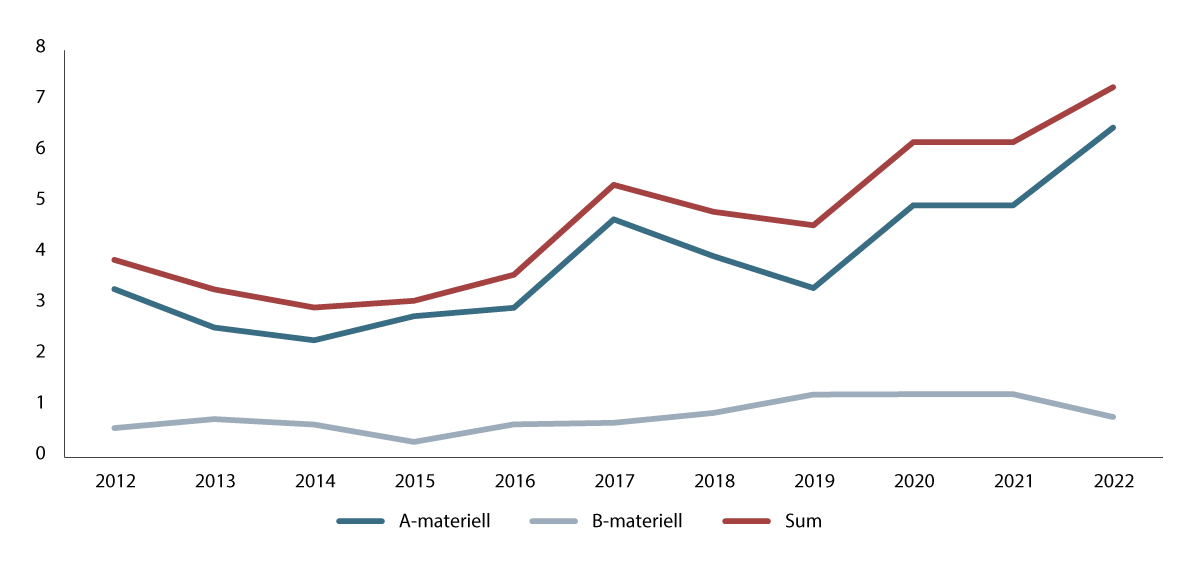 Utviklingen i eksporten av forsvarsmateriell 2012–2022 (A- og B-materiell) i milliarder NOKMedlemslandene i NATO samt Sverige, -Finland og andre europeiske land mottok ca. 57 % av eksporten av A-materiell, og 93 % av B-materiell fra Norge i 2022. Til sammenligning, i 2021 utgjorde eksporten av A-materiell til disse landene ca. 76 % av den totale eksporten, mens eksporten av B-materiell til disse landene utgjorde ca. 76 %.Omfanget av eksporten redegjøres nærmere for i kapittel 9.Kapittel 3: Regelverket for kontrollen med eksport av strategiske varerKontrollen med eksport av strategiske varer er hjemlet i lov om kontroll med eksport av strategiske varer, tjenester og teknologi mv. (eksportkontrolloven). Forskrift om eksport av forsvars-materiell, flerbruksvarer, teknologi og tjenester (eksportkontrollforskriften) utgjør det operative regelverket for departementets lisensierings- og kontrolloppgaver. Utenriksdepartementet arbeider med å tydeliggjøre kontrollen med kunnskapsoverføring i forskriften.Begrepet «strategiske varer» er en felles-betegnelse for forsvarsmateriell og flerbruksvarer og er i eksportkontrolloven definert som «varer og tekno-logi som kan være av betydning for andre lands utvikling, produksjon eller anvendelse av produkter til militær bruk eller som direkte kan tjene til å utvikle et lands militære evne, samt varer som kan benyttes til å utøve terrorhand-linger».Kapittel 4: Utenriksdepartementets retningslinjerKontrollen med eksport av forsvarsmateriell baserer seg på nasjonal politikk. Beslutninger om å tillate eksport av forsvarsmateriell er utelukkende gjenstand for nasjonale beslutninger. Kontrollen for å hindre spredning av flerbruksvarer og teknologi til masseødeleggelsesvåpen (MØV) eller terror-formål er i hovedsak basert på arbeidet i det multilaterale eksportkontrollsamarbeidet. Her deles viktig informasjon om spredningstrender, anskaffelsesforsøk og fordekte våpen- og MØV-programmer.Søknader om eksport av forsvarsmateriell -vurderes grundig innenfor rammen av retnings-linjene for Utenriksdepartementets behandling av søknader om eksport av forsvarsmateriell, teknologi og tjenester for militære formål. Retnings-linjene baserer seg på Stortingets vedtak og presiseringer, samt en konsolidert kriterieliste. Denne listen reflekterer relevante artikler fra FNs våpenhandelsavtale og EUs åtte kriterier for våpen-eksport. På denne måten sikres mest mulig åpenhet og forutsigbarhet om vurderingene som blir gjort. Kapittel 3 redegjør for regelverket og retnings-linjene.Når det innvilges en lisens for eksport av forsvarsmateriell og flerbruksvarer til militær bruk, er det alltid et vilkår om at eksportør skal rapportere om den faktiske eksporten som har funnet sted i de enkelte år. Eksporttallene som presen-teres i kapittel 9 er basert på norske bedrifters innsendte rapporter om hvilke varer, teknologi og -tjenester som er eksportert innenfor lisensene som er innvilget.For å sikre en effektiv kontroll basert på Stortingets vedtak og internasjonale forpliktelser, er det etablert retningslinjer for Utenriksdepartementets behandling av søknader om eksport av våpen, ammunisjon og annet militært materiell, teknologi og tjenester. Retningslinjene baserer seg på Gerhardsen-regjeringens erklæring og Stortingets vedtak fra 1959. Det forutsettes at det skal gjøres grundige vurderinger av de utenriks- og innenrikspolitiske forhold i vedkommende område, og hovedsynspunktet er at Norge ikke vil tillate salg av våpen og ammunisjon til områder hvor det er krig eller krig truer, eller til land hvor det er borgerkrig. I 1997 samlet Stortinget seg enstemmig om at demokratiske rettigheter og respekt for grunnleggende menneskerettigheter i mottakerlandet også skal tas hensyn til.Retningslinjene forutsetter at eksport av A-materiell bare kan tillates etter forutgående regjeringsbehandling. I den forbindelse foretas det landklarering, som i hovedsak baserer seg på en bred vurdering av Stortingets vedtak av 1959 og 1997-presisering. De konkrete lisenssøknadene behandles deretter grundig og individuelt på basis av kriteriene i Utenriksdepartementets retningslinjer. Tillatelse til eksport av B-materiell skal normalt gis, men også slike søknader blir grundig -vurdert innenfor rammen av retnings-linjene. Dersom en eksport anses å være uforenlig med retnings-linjene vil søknaden avslås selv om det dreier seg om et klarert land. Det redegjøres nærmere for systemet for landklareringer i kapittel 3.Stortingets 1959-vedtak og presisering i 1997 forutsetter at det gjøres en sammensatt og bred vurdering av mottakerlandet. Dette følger særlig av 1959-vedtakets formulering om at «det skal ved avgjørelsen legges vekt på de utenriks- og innenrikspolitiske vurderinger». Selv om kun demokratiske rettigheter og grunnleggende menneske-rettigheter nevnes konkret i 1997-erklæringen, har man i praksis også vektlagt humanitærrettslige forhold. Retningslinjene ble senest oppdatert i mai 2019 ved å ta inn en konkret referanse til humanitærretten i den konsoliderte kriterie-listen, som ble innarbeidet i retningslinjene i 2014. Dette tydeliggjør hensynet til den internasjonale humanitærretten som følger av FNs våpen-handelsavtale (ATT) artikkel 7.Den konsoliderte listen ble særlig omtalt i Meld. St. 8 (2014–2015) og Meld. St. 8 (2015–2016). I Meld. St. 26 (2018–2019) ble det redegjort grundig for departementets arbeid med å tydeliggjøre retningslinjene ytterligere.Kapittel 4: Stortingets vedtak om eksport av forsvars-materiellDe sentrale vedtakene om eksport av forsvars-materiell er Stortingets vedtak av 1959, 1967 og 1997. Spørsmålet om hvem vi skal eksportere våpen til har alltid vært gjenstand for debatt. Debatten påvirkes av den sikkerhetspolitiske utviklingen.Krigen i Ukraina vedvarer. Russlands folkerettsstridige angrep på et naboland har varig endret situasjonen i Europa og premissene vi bygger vår sikkerhetspolitikk på.Et bærende prinsipp for forvaltningen av eksportkontrollen må være at de gjenspeiler -Norges utenriks- og sikkerhetspolitiske interesser. Kontrollen med eksport av forsvarsmateriell skal og må skje innenfor strenge og ansvarlige rammer. Samtidig skal regjeringen fatte nødvendige beslutninger som ivaretar disse interessene.Kapittel 4: Donasjon av forsvarsmateriell til UkrainaBare fire dager etter at krigen i Ukraina brøt ut besluttet en samlet regjering at Norge skulle donere forsvarsmateriell til Ukraina. Regjeringen har fulgt opp med flere beslutninger om våpenstøtte, inkludert donasjon av tyngre våpen. Vår våpenstøtte til Ukraina er i tråd med deres egne behov. Beslutninger om våpenstøtte har bred støtte i Stortinget og er godt forankret innenfor rammeverket for eksportkontroll. Donasjoner, herunder A- og B-materiell, vurderes fortløpende. Ukrainas behov for mer våpen for å stå imot angrepene vedvarer. Det betyr at de fortsatt vil ha behov for tyngre og mer avanserte våpensystemer.Kapittel 5: Eksport av flerbruksvarerFlerbruksvarer er varer som opprinnelig er utviklet for sivil bruk, men som de multilaterale eksportkontrollregimene har definert at også har viktige militære bruksområder. Dette er i hovedsak varer eller teknologi som kan benyttes i forbindelse med utvikling, fremstilling, produksjon eller bruk av MØV, og leveringsmidler for slike våpen. Flerbruksvarer er beskrevet i eksport-kontrollforskriftens vareliste II. Av praktiske hensyn bruker Norge en liste som EU har sammenstilt, basert på varelistene som er vedtatt innenfor de multilaterale eksportkontrollregimene som Norge deltar i. Innenfor disse eksportkontrollregimene utveksler medlems-landene informasjon om blant annet MØV-aktiviteter og forsøk på fordekte anskaffelser. I tillegg utveksles det informasjon om medlemslandenes avslag på lisenser. Informasjonen danner et viktig grunnlag for medlems-landenes gjennomføring av den nasjonale eksportkontrollen. Det forutsettes blant annet at medlemsland skal avslå tilsvarende lisenssøknader som et annet medlemsland har avslått.Kapittel 5: Utenriksdepartementets oppgaver og nasjonalt samarbeid om eksportkontrollUtenriksdepartementet er ansvarlig myndighet for eksportkontrollen i Norge. Departementet har ansvar for politikkutvikling, regelverksutvikling og deltakelse i det multilaterale eksportkontrollsamarbeidet, hvor rammene for eksport-kon-trollen i all hovedsak fremforhandles. Utenriks-departementet er også utøvende myndighet for håndhevelse av eksportkontrollregelverket, sanksjoner og restriktive tiltak. En viktig del av departe-mentets arbeid er informasjonsvirksomhet og veiledning om eksportkontroll overfor næringsliv, advokatselskaper, teknologimiljøer og forsknings- og utdanningsinstitusjoner.En prioritert oppgave for Utenriksdepartementet er informasjonsvirksomhet overfor næringslivet. Det legges stor vekt på å sikre departementets tilgjengelighet og nær kontakt med eksportbedriftene om både konkrete eksportsaker og for veiledning innen eksport-kontrollregelverket generelt.Utenriksdepartementet samarbeider tett med partene i det nasjonale samarbeidet om eksportkontroll. Politiets sikkerhetstjeneste (PST) og -Tolletaten har lovpålagte oppgaver innenfor varekontroll, håndhevelse av eksportkontrollen, forebygging og etterforskning av brudd på eksportkontrollregelverket. Etterretningstjenesten har også lovpålagte oppgaver knyttet til eksport-kontroll og ikke-spredning. Direktoratet for strålevern og atomsikkerhet (DSA) og Forsvarets forskningsinstitutt (FFI) kan trekkes på i konkrete eksportkontrollsaker. På denne måten får de nasjonale samarbeidspartnerne god kompetanse og felles situasjonsforståelse. Samarbeidet fungerer godt.For å sikre en effektiv kontroll er det viktig at de ulike etatene deltar sammen med Utenriks-departementet i møter i eksportkontrollregimene. Regjeringen legger vekt på å fortsatt sikre et tett og godt nasjonalt samarbeid.Riksrevisjonens undersøkelse av myndig-hetenes arbeid med strategisk eksportkontroll ble lagt frem i 2021. Utenriksdepartementet jobber kontinuerlig med tiltak for å følge opp under-søkelsen, bl.a. en gjennomgang av eldre land-klareringer, styrket systematikk for kvalitets-sikring av lisensvilkår, full revisjon av rutiner samt styrket dokumentasjon av vurderinger i saks-behandlingen. Anskaffelsen av nytt søknads- og saksbehandlingssystem er også en viktig del av dette arbeidet.Regjeringen vil fortsatt sikre tilstrekkelig kompe-tanse, ressurser og rammebetingelser for å kunne ivareta de omfattende og komplekse oppgavene på et område som er i rask endring.Kapittel 6: Kontroll av kunnskapsoverføringDen styrkede kontrollen med kunnskaps-overføring, herunder de konkrete forslagene til endringer i regelverket omtales nærmere i kapittel 6. Utenriksdepartementet prioriterer dette arbeidet høyt, og har tett kontakt med nasjonale samarbeidspartnere om temaet. I tillegg er Utenriks-departementet i nær dialog med aktører som berøres av forslagene til endringer i regel-verket, for på den måten å sikre at den styrkede kontrollen er mest mulig målrettet.Kapittel 7: Sanksjoner og restriktive tiltakUtenriksdepartementet er gitt fullmakt til å gjennom-føre sanksjoner som er vedtatt av FNs sikkerhetsråd, samt EUs tiltaksregimer eller andre internasjonale ikke-militære tiltak som Norge har -sluttet seg til. Disse gjennomføres som hovedregel gjennom særskilte forskrifter.Enkelte tiltak, eksempelvis reiserestriksjoner og våpenembargo, gjennomføres i utlendings-regelverket eller med hjemmel i den alminnelige eksportkontrollovgivningen. Derfor nevnes våpen-embargo spesifikt bare i noen av Norges sanksjons- og tiltaksforskrifter.Som en reaksjon på Russlands folkeretts-stridige angrep på Ukraina har EU innført sanksjoner som regjeringen umiddelbart varslet at Norge ville slutte seg til. Den 18. mars 2022 ble første tiltakspakke med sanksjoner innført i norsk rett. Nye sanksjoner er blitt fortløpende innført. Norge står sammen med EU og andre land for å sikre at sanksjonene treffer sterkt og effektivt.Utenriksdepartementet legger stor vekt på å informere og veilede næringslivet om endringer i det norske sanksjonsregelverket. Dette arbeidet er intensivert i lys av de restriktive tiltakene mot Russland.Kapittel 8: Ikke-spredning og det multilaterale eksportkontroll-samarbeidetDe fire multilaterale eksportkontrollregimene er Australia-gruppen (AG) som retter seg mot å -hindre spredning av kjemiske og biologiske våpen; missilkontrollregimet (MTCR) som om-fatter leveringsmidler for MØV; Nuclear -Suppliers Group (NSG) som -gjelder kjerne-fysiske våpen; Wassenaar-samarbeidet (WA) som om-fatter konvensjonelle våpen, militære varer og sensitiv høyteknologi.Nasjonal gjennomføring av eksportkontrollen som følger av regimene bidrar til å sikre etter-levelse av folkerettslige avtaler på ikke-spredningsområdet. Særlig viktig i denne sammenheng er Ikkespredningsavtalen for kjernevåpen (NPT), Kjemivåpenkonvensjonen (CWC) og Biologi-våpenkonvensjonen (BTWC).De multilaterale eksportkontrollregimene komplementerer de nevnte multilaterale ikkespredningsavtalene og konvensjonene når det gjelder forpliktelser om kontroll med eksport av varer og teknologi som kan anvendes i utvikling, produksjon og bruk av MØV og leveringsmidler til slike våpen. Gjennom medlemskap i regimene følger bl.a. en forpliktelse til å gjennomføre -kontrollen i nasjonal rett og praksis, samt å dele og ta hensyn til relevant informasjon som er utvekslet innenfor rammen av regime-sam-arbeidet.Det har også utviklet seg et stadig større samarbeid om kontroll med våpeneksport, både innenfor FN, EU og det multilaterale eksport-kontrollsamarbeidet Wassenaar. Alle avgjørelser om å tillate eksport eller ikke er tillagt den enkelte eksportstat. Den nasjonale suvereniteten ved-rørende retten til selvforsvar, og således eksport og import av forsvarsmateriell, er nedfelt i FN-paktens artikkel 51. Innenfor EU er disse spørsmålene også unntatt fra unionens felles sikkerhets- og utenrikspolitikk.Eksportkontroll har fått økt betydning som følge av rask teknologisk utvikling, fremvoksende spredningstrusler og geopolitiske endringer. FNs sikkerhetsråd bruker eksportkontrollregimenes retningslinjer og varelister i sine sanksjons-regimer mot bl.a. Iran og Nord-Korea, samt i -resolusjon 1540 om ikke-spredning av masse-ødeleggelsesvåpen. Også EU baserer seg på -regimenes kontrollister i enkelte forordninger om restriktive tiltak. Det multilaterale arbeidet er nærmere omtalt i kapittel 8.Et hovedtema innenfor alle regimene de siste årene har vært kontroll med kunnskapsoverføring knyttet til universiteter og høyskoler, samt innenfor forskningsmiljøer. Arbeidet med å hindre u-ønsket kunnskapsoverføring omtales i kapittel 6.Norge var medlem av eksekutivrådet i Organisasjonen for forbud mot kjemiske våpen (OPWC) i 2020–2022. Norge satt også i IAEAs styre fra 2019 frem til september 2021.Haag-kodeksen mot spredning av ballistiske missiler (HCoC)Haag-kodeksen mot spredning av ballistiske -missiler (HCoC) ble vedtatt i 2002 etter at 96 -stater signerte kodeksen, herunder Norge. HCoC er et politisk bindende samarbeid som skal bidra til åpenhet om ballistiske missilprogrammer og hindre spredning av leveringssystemer for MØV. Tilsluttede land deler informasjon om nasjonale missil- og romaktiviteter, samt gir forhåndsvarsel om sivile oppskytninger og prøve-flyvninger av -ballistiske missiler og bære-raketter. I en tid der utvikling og testing av stadig mer avanserte missil-systemer truer internasjonal fred og sikkerhet, har HCoC fått større aner-kjennelse for sitt tillitsskapende arbeid. Aktivi-tetene til Andøya Space innebærer at Norge er blant landene som rutinemessig forhåndsvarsler sivile oppskytninger.Norge hadde formannskapet for HCoC i perioden 2019–2020. Under formannskapet lyktes Norge med å få tre nye land til å slutte seg til kodeksen. Det norske formannskapet stadfestet at Norge er en ansvarlig partner i det multilaterale ikke-spredningsarbeidet. Norsk innsats under-støtter arbeidet vi gjør på andre områder innenfor eksportkontroll og ikke-spredning.Initiativet for spredningssikkerhet (PSI)PSI (Proliferation Security Initiative) ble etablert i 2003 som en respons på faren for at stater og ikke-statlige aktører kan anskaffe og bruke MØV. Utenriksdeparte-mentet arbeider sammen med flere departementer om å etablere en nasjonal beredskapsplan for å håndtere situasjoner for å avskjære transport av varer knyttet til masse-ødeleggelsesvåpen eller leveringsmidler i Norge.FNs våpenhandelsavtale ATTAvtalen om våpenhandel ble vedtatt av FNs general-forsamling 2. april 2013 og trådte i kraft 24. desember 2014. Avtalen (Arms Trade Treaty, ATT) er den første folkerettslig bindende avtalen som regulerer internasjonal våpenhandel. Det redegjøres nærmere for avtalen i kapittel 8.Etter at traktaten var ratifisert foretok Utenriksdepartementet en grundig gjennomgang av det samlede regelverket. Gjennomgangen bekreftet de vurderingene som inngikk i Prop. 186 S (2012–2013). ATT er i seg selv en folkerettslig -bindende avtale for Norge, og det ble konkludert med at gjennomføring av avtalen var sikret i det gjeldende eksportkontrollregelverket. ATT-artiklene 6 og 7, samt de åtte kriteriene som følger av EUs adferdskodeks for våpeneksport, er innarbeidet i en konsolidert kriterieliste i retningslinjene. Regjeringen vil videreføre den konsoliderte listen i retningslinjene og på den måten sikre gjennomføring av våre forpliktelser på en god, forutsigbar og helhetlig måte.I Meld. St. 5 (2017–2018) og Meld. St. 26 (2018–2019) ble spørsmålet om gjennomføring av ATT-artiklene 6 og 7 grundig omtalt.Samarbeidet med EUNorge har et nært samarbeid med EU om eksportkontroll og ikke-spredning.I 1998 sluttet Norge seg til EUs adferdskodeks for våpeneksport. I 2003 ble det inngått et mer formelt samarbeid med EUs utenrikstjeneste om eksportkontroll for forsvarsmateriell. I 2013 ble samarbeidet ytterligere styrket gjennom et sam-arbeid med EU-kommisjonen om eksport av flerbruks-varer. Samarbeidet innebærer bl.a. at Norge, som eneste ikke-medlemsland, utveksler informasjon om avslag på søknader om eksport av forsvarsmateriell og flerbruksvarer gjennom EU-systemet. Det er etablert egne mekanismer for å konsultere nærmere om konkrete avslag. Dersom det foreligger et avslag på eksport av flerbruks-varer fra et EU-land i en identisk sak, forutsettes det at også den norske søknaden blir avslått. Dersom et avslag gjelder forsvarsmateriell utløses en konsultasjonsmekanisme om vurderinger som er gjort når det gjelder anvendelsen av EUs kriterier i saken.Det avholdes halvårlige politiske konsulta-sjoner med EUs utenrikstjeneste og EU-kommisjonen om en rekke eksportkontrollspørsmål. Det er regjeringens mål å fortsatt følge EU-standarder på eksportkontrollområdet, og løpende vurdere tilslutning til EUs restriktive tiltak for å unngå å bli et omgåelsesland for spredningsaktiviteter. Samarbeidet er også viktig for Norges omdømme når det gjelder ansvarlighet ved eksport av forsvarsmateriell.FNs sikkerhetsrådNorge var valgt inn som medlem av Sikkerhetsrådet for perioden 2021–2022. FNs sikkerhetsråd er det eneste organet som kan vedta bestemmelser som er bindende for alle FNs medlemsstater. Sikkerhetsrådet fatter vedtak om sanksjoner mot land, grupper, selskaper og individer som et fredelig (ikke-militært) virkemiddel i situasjoner der internasjonal fred og sikkerhet anses truet.En sentral oppgave for Norge som medlem av Sikkerhetsrådet var å lede sanksjonskomiteen for Nord-Korea. I denne rollen arbeidet Norge for en effektiv gjennomføring av sanksjonene, og samtidig vektlegge respekt for folkeretten, de humanitære prinsippene og menneskerettig-hetene.Åpenhet om eksporten av forsvarsmateriellMeldingen som nå legges frem for Stortinget om den faktiske eksporten av forsvarsmateriell er den 28. i rekken. Den første meldingen ble fremlagt i 1996. Gjennom årene har åpenheten blitt betydelig styrket. De første meldingene fokuserte på å omtale regelverket og retningslinjene, og ga noen få opplysninger om den faktiske eksporten som hadde funnet sted i det foregående året. Den årlige meldingen har utviklet seg til å gi betydelig innsyn i den faktiske eksporten og om avslag på lisenssøknader. I tillegg gis det informasjon om praktiseringen av Utenriksdepartementets retningslinjer, utviklingen av politikk og regelverk, det nasjonale samarbeidet samt det omfattende internasjonale samarbeidet om eksportkontrollen med strategiske varer, teknologi og tjenester. På denne måten bidrar meldingen også til en informert offentlig debatt om denne delen av norsk sikkerhetspolitikk.Dersom det i en enkeltsak vurderes å foreligge særskilte omstendigheter, kan Stortingets organer konsulteres. Regjeringen vil videreføre denne praksisen. På denne måten gis det parlamentarisk og offentlig innsyn i eksporten av forsvarsmateriell.Informasjonen om selve eksporten og om avslag på lisenssøknader i de enkelte årene fremgår i kapittel 9. Når departementet innvilger en lisenssøknad for forsvarsmateriell, stilles det som vilkår at bedriften kvartalsvis rapporterer om den faktiske eksporten som har funnet sted basert på de enkelte lisenser. Utenriksdepartementet gjennomgår og kvalitetssikrer disse rapportene. I arbeidet med meldingen er det lagt vekt på å gjøre opplysninger om eksportens omfang og innhold tilgjengelig for allmennheten.Norges rapportering til FNs våpenhandels-avtale (ATT) blir offentliggjort. I tillegg publiseres et engelsk sammendrag av stortingsmeldingen. På denne måten bidrar Norge til større åpenhet om den internasjonale våpeneksporten.Eksportkontrolloven pålegger en streng taushetsplikt. Regjeringens målsetning om mest mulig åpenhet om eksport av forsvarsmateriell må skje innenfor rammen av den lovpålagte taushets-plikten.I følge eksportkontrolloven skal enhver gi Utenriksdepartementet den bistand som kreves for å kontrollere at bestemmelsene i loven og forskriftene blir fulgt. En slik plikt gjelder alle opplysninger som Utenriksdepartementet finner nødvendige for å kunne behandle lisenssøknader. Den vide retten til innhenting av bedrifts- og konkurransesensitiv informasjon må ivaretas gjennom strenge taushetsbestemmelser. I eksportkontrolloven § 2 fjerde ledd heter det at enhver har taushetsplikt om det de får kunnskap om etter loven. Taushetsplikten etter eksportkontrollregelverket går således lenger enn taushetsplikten som ellers følger av forvaltningsloven. Det at informasjon er blitt gjort kjent av en bedrift eller media, fritar ikke departementet for taushetsplikt.Utenriksdepartementet har ellers oppdatert informasjon om offentlig journal og hvordan søke innsyn det siste året. For departementet innebærer det at vi har opprettet informasjon på våre nettsider om offentlig journal og innsyn i eksportkontrollsakene. På bakgrunn av taushetsplikten blir ikke eksportkontrollsakene publisert på eInnsyn selv om de blir journalført internt. eInnsyn er en felles publiseringstjeneste som statlige virksomheter benytter seg av til å publisere egne postjournaler/postlister på internett. Generelle henvendelser til seksjonens e-post som ikke gjelder konkrete eksportkontrollsaker blir samtidig gjenstand for publisering, og innsyn vil bli vurdert for hvert enkelt dokument etter forespørsel.Regelverket for kontrollen med eksporten av forsvarsmateriellKontrollen med eksport av strategiske varer, tekno-logi og tjenester er hjemlet i lov og forskrift. Begrepet strategiske varer er en fellesbetegnelse for henholdsvis forsvarsmateriell og flerbruks-varer.Det er utarbeidet retningslinjer for Utenriksdepartementets behandling av søknader om eksport av forsvarsmateriell, teknologi og tjenester for militære formål. Retningslinjene omtales i kapittel 4.Kontrollen med flerbruksvarer baserer seg på arbeidet innenfor de multilaterale eksportkontrollregimene, som er beskrevet nærmere i kapittel 8.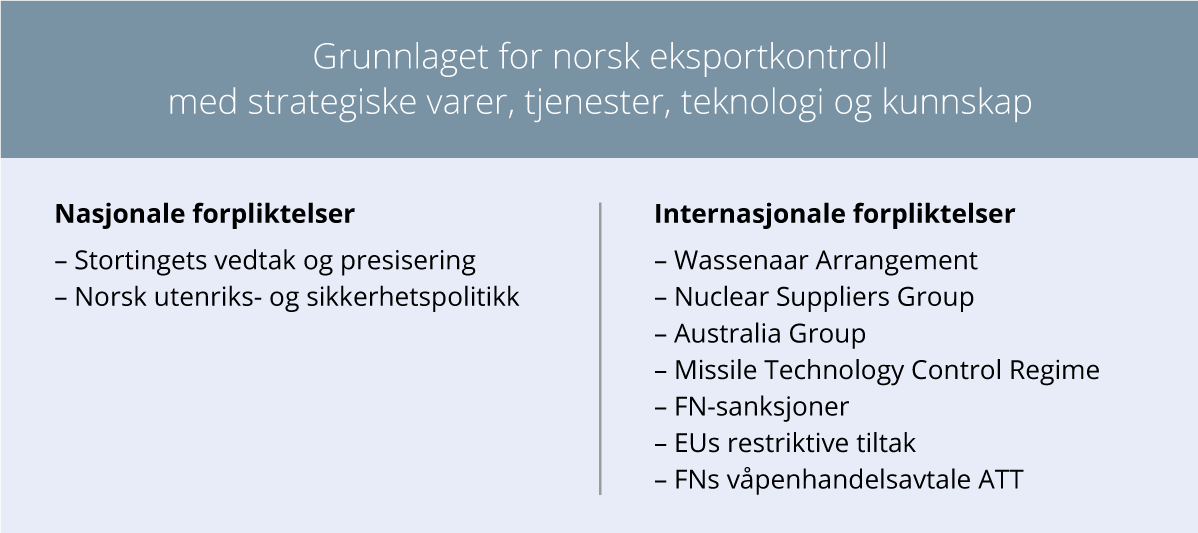 Grunnlaget for norsk eksportkontroll med strategiske varer, tjenester, teknologi og kunnskapEksportkontrollovenLov av 18. desember 1987 om kontroll med eksport av strategiske varer, tjenester og teknologi mv. (eksportkontrolloven) er en fullmaktslov. Departementet er gitt fullmakt i Kgl.res. av samme dato til å administrere loven og utarbeide forskrifter og retningslinjer for å sikre gjennom-føring av kontrollen.Loven gir et vidt hjemmelsgrunnlag for å utøve en effektiv kontroll med eksporten av strate-giske varer, teknologi og tjenester for militære formål.I 2021 ble det geografiske anvendelses-området for eksportkontrollregelverket utvidet. Eksportkontrolloven § 1 tredje ledd slår nå fast at loven også gjelder for Svalbard og Jan Mayen. Det innebærer at lisensplikten i eksportkontroll-forskriften § 3, jf. §§ 4-7, for eksport av varer, tekno-logi og tjenester gjelder for Svalbard og Jan Mayen. Våpenembargoer og relevante sanksjoner som gjennomføres som en del av folkerettslig bind-ende FN-sanksjoner eller andre internasjonale tiltak som Norge slutter opp om, gjelder på Svalbard og Jan Mayen, med mindre noe annet er angitt i lovverket. Dette sikrer en eksportkontroll som ivaretar våre internasjonale forpliktelser.I lovens § 1 heter det at Kongen kan bestemme at varer og teknologi som kan være av betydning for andre lands utvikling, produksjon eller anvendelse av produkter til militær bruk eller som direkte kan tjene til å utvikle et lands militære evne, samt varer og teknologi som kan benyttes til å utøve terrorhandlinger, jf. straffe-loven § 131, ikke må utføres fra Norge uten særskilt tillatelse. Det kan også -settes forbud mot at det uten særskilt tillatelse ytes tjenester som nevnt over. Det kan settes vilkår for tillatelsene. Kongen kan i tillegg sette forbud mot at personer som har bopel eller oppholdssted i Norge, samt norske selskaper, stiftelser og sammenslutninger uten særskilt tillatelse driver handel med, for-midler eller på annen måte bistår ved salg av våpen og militært materiell fra et fremmed land til et annet. Tilsvarende gjelder for strate-giske varer og teknologi som er nærmere angitt i eksport-kontrollforskriften, dvs. varer og teknologi som kan anvendes i MØV og leveringssystemer for slike våpen.Enhver plikter å gi departementet den bistand og de opplysninger som kreves for å kontrollere at bestemmelsene i loven eller i forskriften gitt i medhold av den blir fulgt. Denne vide adgangen til innhenting av bedrifts- og konkurransesensitiv informasjon og bistand i forbindelse med behandlingen av lisenssøknader, har sitt motstykke i lovens strenge bestemmelser om taushetsplikt. Enhver har taushetsplikt om det de får kunnskap om etter loven jf. eksportkontrolloven § 2 fjerde ledd.Loven inneholder straffebestemmelser. Det er straffbart å utføre eller forsøke å utføre varer, tekno-logi eller tjenester uten tillatelse, å overtre vilkår som er satt, gi uriktige opplysninger, muntlig eller skriftlig, om forhold som er av betydning for adgangen til å utføre varer, teknologi eller -tjenester, eller på annen måte overtre bestemmelser som er gitt i eller i medhold av loven. Uaktsom overtredelse kan straffes med bøter eller fengsel inntil to år.I St.meld. nr. 29 (2007–2008), St.meld. nr. 42 (2008–2009), Meld. St. 21 (2009–2010) og Meld. St. 26 (2018–2019) ble det redegjort grundig for lovens virkeområde.EksportkontrollforskriftenForskrift om eksport av forsvarsmateriell, flerbruksvarer, teknologi og tjenester av 19. juni 2013 (eksportkontrollforskriften) gir regler om den operative gjennomføringen av kontrollen. Forskriften gir nærmere regler om selve lisensie-ringen. Dette omfatter alle deler av lisensiering, herunder adgangen til å sette vilkår for en lisens. I tillegg reguleres tilbakekall, suspendering og endring av en tidligere innvilget lisens, unntak fra lisensplikten samt adgangen til å kreve slutt-brukererklæring.Varer som krever eksportlisens er definert i to varelister. Begge varelistene er vedlegg til eksportkontrollforskriften. Vareliste I omfatter forsvarsrelaterte varer og teknologi, mens vareliste II beskriver flerbruksvarer- og teknologi. Listene er fremforhandlet og vedtatt ved konsensus i de multilaterale eksportkontrollregimene hvor Norge deltar. EU har slått sammen listene fra regimene, og av hensyn til brukervennlighet benyttes EUs to sammenslåtte lister i Norges regelverk.Det er også lisensplikt for teknologi og for tjeneste-ytelser knyttet til varelistene, samt for -tjenester for øvrig som kan tjene til å utvikle et lands militære evne. Det er også regler om lisensplikt for formidling av strategiske varer mellom to tredjeland.Forskriften gir adgang til å utløse lisensplikt for eksport av enhver vare, teknologi og tjenester som ikke står på varelistene under visse omstendigheter. Hensikten er å kunne hindre uønsket eksport. I Meld. St. 25 (2019–2020) ble det gjort grundig rede for fire såkalte general-klausuler i forskriftens § 7, som betyr at det kan utløses lisensplikt når:det vurderes at varene er ment for bruk i en MØV-aktivitet;varen er for militær bruk i områder hvor det er krig, krig truer eller til et land hvor det er borger-krig;varen er for militær bruk i et land som er om-fattet av sanksjoner, restriktive tiltak eller våpen-embargo;varen anses å direkte kunne tjene til å utvikle et lands militære evne på en måte som ikke er -forenlig med vesentlige norske sikkerhets- og forsvarsinteresser.Utenriksdepartementet arbeider med å innføre en særskilt lisensplikt når det gjelder kontroll med kunnskapsoverføring av strategiske teknologier. Et konkret forslag om slik kontroll ble sendt på høring i 2022. Det er redegjort nærmere for dette arbeidet i kapittel 6.Utenriksdepartementets retningslinjerDet er ønskelig at forsvarsindustrien har mest mulig forståelse for og forutsigbarhet om rammeverket for kontroll med eksport av forsvars---materiell. Et stabilt og tydelig rammeverk er viktig fordi utvikling, produksjon og markeds-føring av forsvarsmateriell forutsetter langsiktig plan-legging. Derfor ble det for første gang i 1992 publisert retningslinjer for Utenriksdeparte-mentets behandling av søknader om eksport av våpen, ammunisjon og annet militært materiell, teknologi og tjenester. Retningslinjene gir forsvars-industrien innsyn i Stortingets og myndighetenes rammebetingelser.Hovedgrunnlaget for Utenriksdepartementets vurderinger, følger av Regjeringens erklæring av 11. mars 1959 og Stortingets vedtak samme dato. Vedtaket forutsetter grundige vurderinger av de utenriks- og innenrikspolitiske forholdene i vedkommende område. Hovedsynspunktet bør være at Norge ikke vil tillate salg av våpen og ammunisjon til områder hvor det er krig eller krig truer, eller til land hvor det er borgerkrig. I 1997 samlet Stortinget seg om en presisering av 1959-ved-taket. Her heter det at Utenriksdepartementets vurdering av de innenriks- og utenrikspolitiske forholdene omfatter en rekke spørsmål, herunder spørsmål knyttet til demokratiske rettig-heter og respekt for grunnleggende menneskerettigheter.I 2014 ble retningslinjene revidert. Det ble bl.a. innarbeidet en konsolidert kriterieliste som består av EUs åtte adferdskriterier for våpen-eksport og ATTs artikler 6 og 7 om eksport-kontroll. Kriteriene utdyper nærmere de vurde-ringene som følger av 1959-vedtaket og 1997-presi-seringen. Det ble redegjort grundig for den konsoliderte kriterielisten i Meld. St. 26 (2018–2019) og i Meld. St. 35 (2020–2021).For å sikre mest mulig forutsigbarhet og like-behandling er retningslinjenes systematikk -bygget på to stolper: landgrupper og varekategorier. Det er fire landgrupper og to varekategorier. Retnings-linjene angir nærmere regler for hvilke varekate-gorier som kan tillates eksportert til de enkelte landgruppene, samt hvilken dokumentasjon som kreves ved eksport til de ulike land-gruppene.Retningslinjene baserer seg på en definisjon av fire landgrupper:Landgruppe 1 er NATOs medlemsland, -nordiske og særlig nærstående land.Landgruppe 2 er land som er godkjent som mottakere av A-materiell etter forutgående regjeringsbehandling.Landgruppe 3 er land som bare kan motta B-materiell.Landgruppe 4 er land som Norge ikke eksporterer verken A- eller B-materiell til. Dette er bl.a. land som rammes av 1959-ved-taket eller som er gjenstand for våpenembargo.Retningslinjene anvender to varekategorier:Varekategori A gjelder våpen, ammunisjon og visse typer materiell, samt annet materiell med strategisk kapasitet som vesentlig kan påvirke de militære styrkeforhold utover nærområdet.Varekategori B gjelder øvrige forsvarsrelaterte varer som ikke har de egenskaper eller bruksområder som definert for varekategori A. Det er også praksis å behandle eksport av flerbruks-varer til militær sluttbruk etter retningslinjenes bestemmelser om lisensiering av B-materiell.Retningslinjene gir klare bestemmelser om krav til sluttbrukerdokumentasjon. Ved salg av for-svars-materiell som ikke er delleveranser under myndighetsgodkjent samarbeidsavtale, kreves alltid sluttbrukerdokumentasjon før lisens kan innvilges. I kapittel 4 redegjøres det nærmere om eksport som finner sted under myndighetsgodkjente samarbeidsavtaler.Dersom en lisenssøknad gjelder et mottakerland som etter en grundig og bred vurdering anses å være uforenlig med retningslinjene, vil lisens ikke innvilges. Dersom et tiltenkt mottakerland anses å rammes av 1959-vedtakets hovedprinsipp ved at det er krig eller krig truer i området, eller at det er borger-krig i landet, vil avslag bli gitt uavhengig av hvilket materiell det er snakk om. I slike tilfeller vil det ikke være nødvendig å foreta konkrete -vurde-ringer av kriteriene i den konsoliderte listen. Disse kommer først til anvendelse når det er avklart at 1959-vedtaket ikke står i veien for eksport.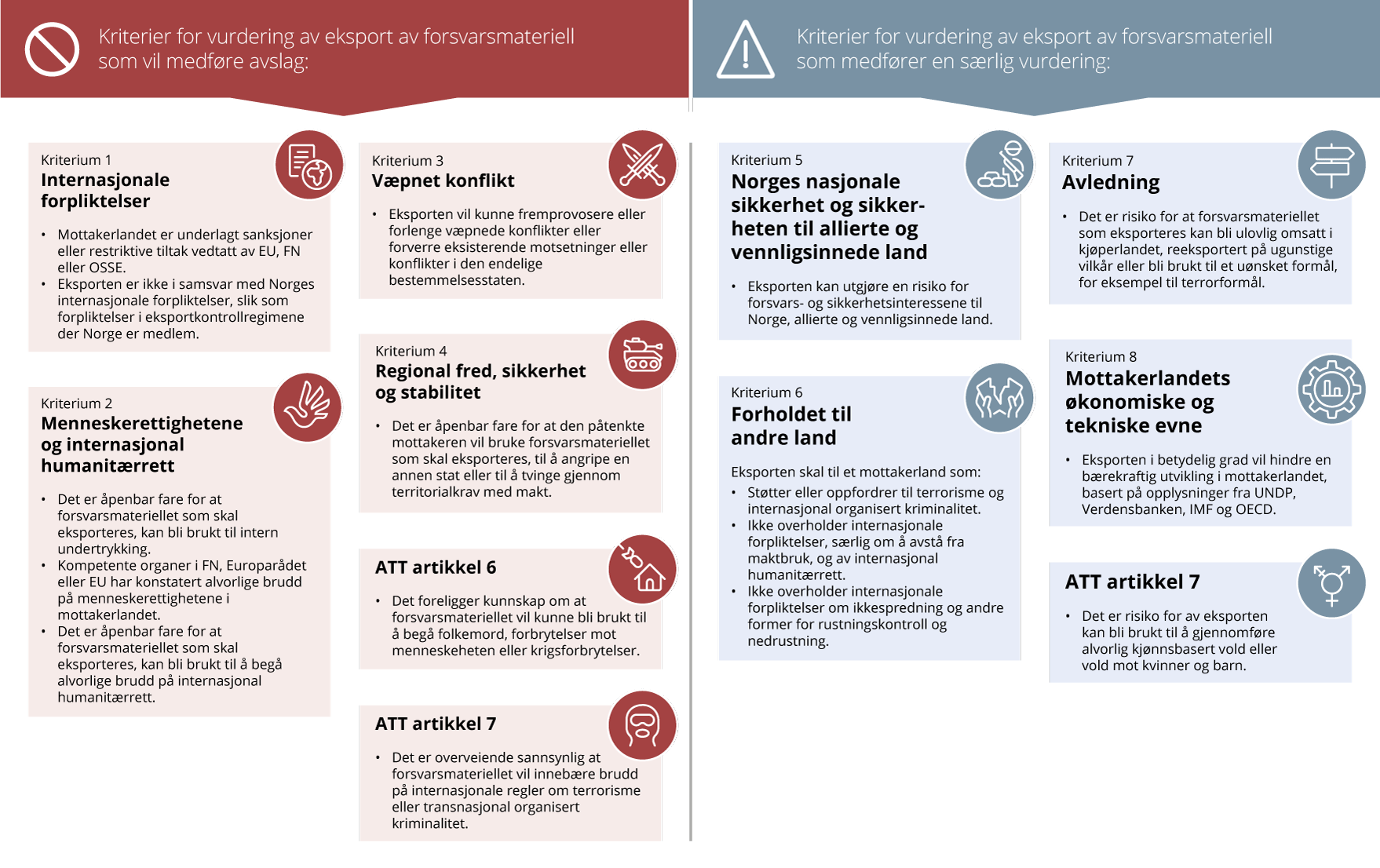 Kriterier for vurdering av eksport av forsvarsmateriellI vurderingen av de enkelte kriteriene, tas det utgangspunkt i om den spesifikke varen eller tekno-logien som er søkt eksportert i seg selv kan benyttes til uakseptable militære aktiviteter. Dette kan eksempelvis være risikoen for at utstyret kan være ment for intern undertrykking, til å krenke grunnleggende menneskerettigheter, eller til å begå alvorlige brudd på internasjonal humanitærrett. I slike vurderinger kan departementet trekke på egne landvurderinger og på informasjon fra en rekke kilder. Dette er gjerne rapporter fra anerkjente organisasjoner som FN, Amnesty Interna-tional, Human Rights Watch eller nærstående lands landrapporter. I tillegg benyttes informasjon som er utvekslet innenfor Norges samarbeid med EU om eksportkontroll og fra de multilaterale eksportkontrollregimene.I Meld. St. 35 (2020–2021) ble arbeidet med landklareringer og behandlingen av konkrete lisenssøknader nøye omtalt. I Meld. St. 14 (2021–2022) ble det redegjort for retningslinjenes bestemmelser om sluttbrukerdokumentasjon.I Meld. St. 8 (2011–2012), Meld. St. 49 (2012–2013), Meld. St. 8 (2014–2015) og Meld. St. 8 (2015–2016) ble det redegjort for departementets arbeid med å styrke retningslinjene. I Meld. St. 26 (2018–2019) ble det gjort grundig rede for departe-mentets vurderinger knyttet til retningslinjene, samt om arbeidet med et tydelig regelverk. I Meld. St. 35 (2020–2021) ble arbeidet med landklareringer og behandlingen av konkrete lisenssøknader nøye omtalt.Retningslinjenes bestemmelser om eksport under samarbeidsavtalerRegjeringen ser det som viktig å sikre forsvars-industrien mest mulige forutsigbare og langsiktige rammevilkår. Dette er sentralt for å kunne delta i internasjonale prosjekter om utvikling og produksjon av materiell. På denne måten vil vi bidra til en god teknologibase, ivareta kompetanse, utvikle ny teknologi og sikre arbeids-plasser.Norsk forsvarsindustri leverer deler, komponenter eller teknologi til større våpensystemer i samarbeid med utenlandske produsenter. Norges forsvarsindustri er høyteknologisk og favner hele systemer, undersystemer, komponenter og deler. Flere norske bedrifter fremstiller nisjeprodukter, f.eks. innen maritim sektor. Som medlemsland i NATO er det viktig at norske bedrifter og tekno-logi-miljøer har gode rammebetingelser som muliggjør samarbeid både om utvikling og produksjon av materiell som bidrar til å sikre vår egen, allierte og nærstående lands forsvarsevne.En sentral målsetting med retningslinjene er å sikre at norske forsvarsbedrifter kan få mulighet til å eksportere innenfor forutsigbare og lang-siktige rammer. Det er bred politisk enighet om betydningen av å ha en robust forsvars-industri og således kunne bidra til allierte lands forsvarsevne og byrdefordeling innenfor NATO.Hovedformålet med en samarbeidsavtale er at bedrifter kan levere deler og komponenter i et utenlandsk produkt som er ment å bidra til egen og allierte lands forsvarsevne. Retningslinjene angir reglene for eksport under en samarbeids-avtale.Retningslinjenes regler om delleveranser og om eksport av teknologi gjenspeiler på den ene siden dette formålet, og på den andre siden ivaretakelse av en streng kontroll med hva lags mate-riell som kan tillates eksportert til hvem.Om samarbeidsavtaler og eksport av delerRetningslinjene legger til rette for at bedrifter kan eksportere deler og komponenter, samt eksportere disse under en samarbeidsavtale med en bedrift eller en myndighet i et annet land. Kapittel 6 i retningslinjene angir reglene for dette.Eksport av deler betegnes som delleveranser. En delleveranse er en leveranse av varer som ikke har noen selvstendig funksjon. Slike deler inngår som oftest i større militære systemer, for eksempel rakettmotorer, missiler, ubåter og kampfly.En norsk bedrift kan inngå en samarbeids-avtale med en bedrift eller myndigheter i andre land. Avtalen må tydeliggjøre hva den konkrete delleveransen fra Norge innebærer og informasjon om det endelige produktet delene skal inngå i.For at Utenriksdepartementet kan godkjenne en samarbeids-avtale, må en rekke vilkår oppfylles:Det må gjelde samarbeid med et land eller bedrift i landgruppe 1 som utvikler og produserer det militære materiellet på vegne av et land i gruppe 1Det skal foreligge tilfredsstillende dokumentasjon på at det dreier seg om en del eller komponent som ikke har noen selvstendig funksjonDelene eller komponentene skal inngå i et utenlandsk system som eies av et land i landgruppe 1Delene eller komponentene inngår sammen med deler og komponenter fra andre leverings-kilder, og det endelige produktet har ikke noen norsk identitet, eller fremstår som norskNår avtalen er godkjent i Utenriksdepartementet, må bedriften søke eksportlisens for leveransene under avtalen. Det kan i disse tilfellene avstås fra dokumentasjon for sluttbruk av det ferdige produktet. Eksport vil da skje i henhold eksport-kontrollreglene til landet som eier det ferdige produktet. Når det gjelder delleveranser som ikke inngår i en samarbeidsavtale godkjent av Utenriks-departementet, skal slike leveranser behandles som det endelige sluttproduktet.Overføring av teknologi under samarbeidsavtalerRetningslinjene legger også til rette for at bedrifter kan eksportere teknologi under en sam-arbeidsavtale. Med eksport av teknologi menes innsikt som er avgjørende for å utvikle, produsere, vedlikeholde eller bruke en vare. Teknologi omfatter blant annet produksjonsrettigheter og tekniske data. Søknader om overføring av produksjonsrettigheter skal behandles med sikte på å sikre at overføringen ikke har som formål å omgå norsk eksportregulering.Ved eksport av teknologi som inngår i sam-arbeidsavtaler med bedrifter eller myndigheter i andre land skal lisens innvilges såfremt avtalen er godkjent av Utenriksdepartementet. For å kunne godkjenne en slik samarbeidsavtale, må det kunne legges til grunn at overføringen ikke har som formål å omgå norsk eksportregulering. I praksis innebærer dette at en teknologioverføring vil -vurderes innenfor rammen av Stortingets 1959-vedtak og retningslinjenes kriterier og bestem-melser for-øvrig.Ved norsk deltakelse i samarbeids- og utviklingsprosjekter kan Utenriksdepartementet tillate eksport av varer, tjenester og teknologi til land en norsk bedrift har samarbeidsavtaler med, på nærmere vilkår. Leveransen må finne sted under et prosjekt som er godkjent av norske forsvarsmyndigheter og har som hovedsiktemål å ivare-ta samarbeidslandenes egne forsvarsbehov. Dersom det ferdige produktet ikke fremstår som norsk, kan det reeksporteres etter samarbeids-landets eksportkontrollregler.Stortingets vedtak om eksport 
av forsvarsmateriellRusslands folkerettsstridige invasjon av Ukraina krever helt særskilte beslutninger og tiltak. Å støtte Ukraina med forsvarsmateriell er utøvelse av utenriks- og sikkerhetspolitikk. Det under-streker viktigheten av å ha tilstrekkelig fleksibilitet i regel-verket for å kunne utøve Norges utenriks- og sikker-hetspolitiske interesser.Spørsmålet om hvem vi skal eksportere våpen til har alltid vært gjenstand for debatt. Det er en naturlig del av den demokratiske prosessen. Debatten påvirkes av den globale sikkerhets-politiske utviklingen. Slik vil det også være i fremtiden. Historien har vist oss noen konkrete -eksempler på det.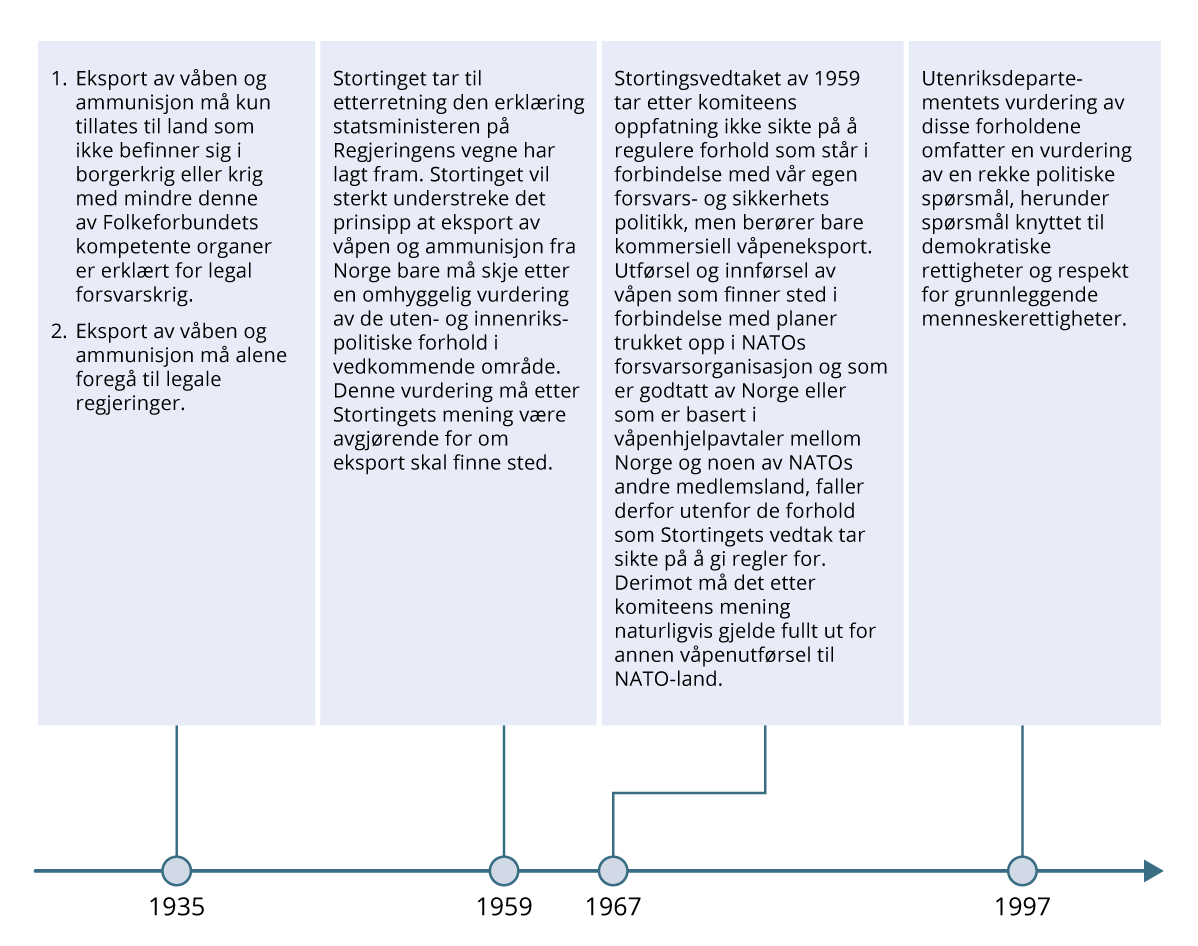 Illustrasjon basert på fremstillingen i kapittel 4.4I 1933 erklærte Paraguay krig mot Bolivia. I 1934 sluttet Norge seg til Folkeforbundets våpen-embargo overfor de to landene. Samtidig valgte norske myndigheter å godkjenne salg av et stort antall artilleriskudd til Bolivia. Dette ble blant annet begrunnet med kontraktsforpliktelser inngått forut for Folkeforbundets våpenembargo. Norge ignorerte ikke blankt embargoen ved å innvilge eksport til Bolivia. Norges forutsetning for tilslutning var effektiv etterlevelse av embargoen, noe som ikke var tilfellet da en rekke stater fortsatte å utføre ammunisjon til Bolivia. I kjølvannet av kritikken som fulgte eksporten til Bolivia, vedtok Stortinget i 1935 at:«1.	Eksport av våben og ammunisjon må kun tillates til land som ikke befinner sig i borger-krig eller krig med mindre denne av Folke-forbundets kompetente organer er erklært for legal forsvarskrig.2.	Eksport av våben og ammunisjon må alene foregå til legale regjeringer.»I 1958 godkjente regjeringen eksport av ammunisjon og håndgranater til Cuba. Før varene ankom landet hadde Cubas tidligere president Batista blitt styrtet av Fidel Castro. Eksporten vakte stor oppsikt i Norge, og man fikk en debatt om -eksporten var i tråd med stortingsvedtaket av 1935.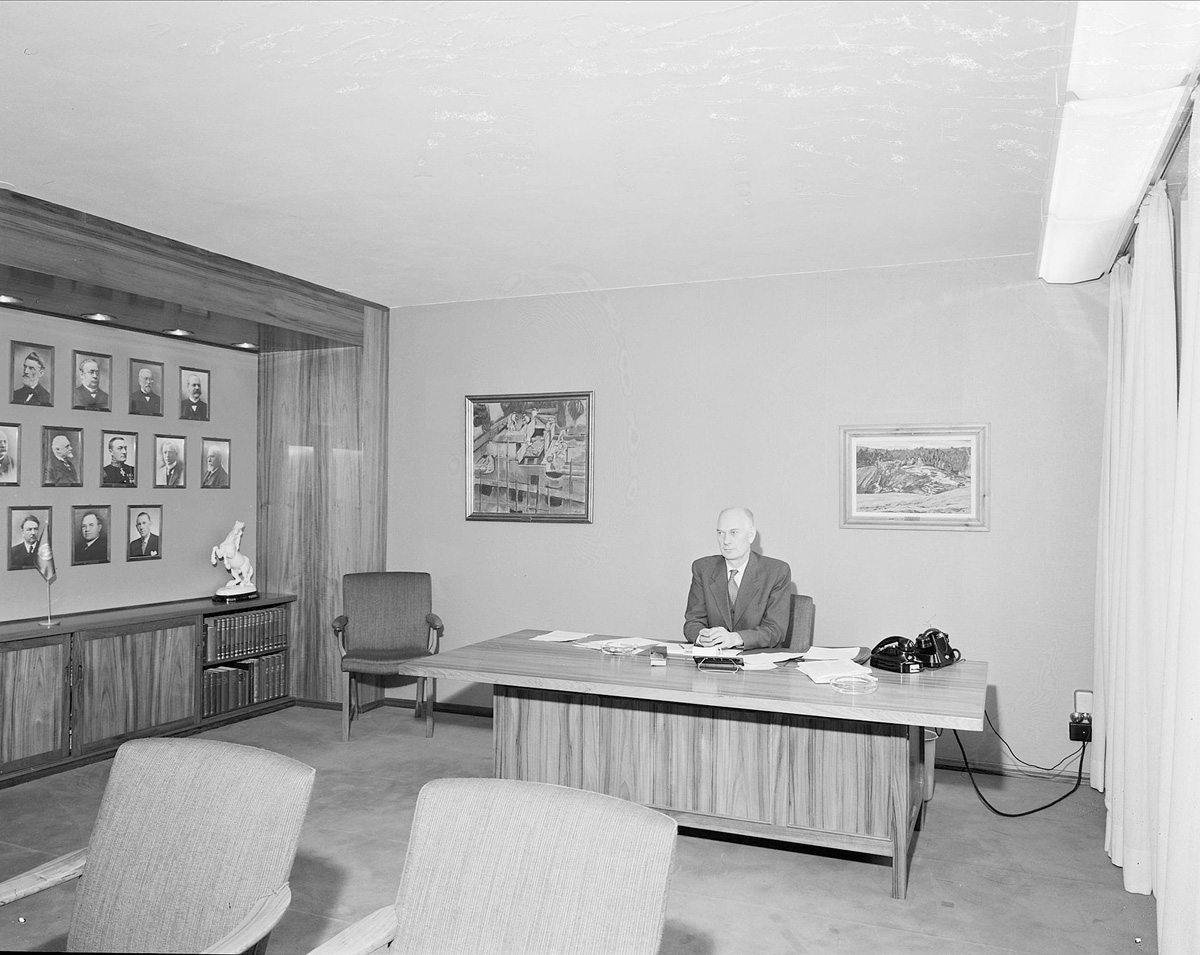 Statsminister Einar Gerhardsen i februar 1959.Foto: Leif Ørnelund / Oslo MuseumI debatten i Stortinget 11. mars 1959 erklærte statsminister Gerhardsen bl.a. på regjeringens vegne at:«De prinsipielle retningslinjer som kommer til uttrykk i vedtaket (av 1935), svarer til de retningslinjer Regjeringen har søkt å følge. Når det gjelder den fremtidige behandlingen av slike saker, kan jeg på Regjeringens vegne erklære at den vil holde seg nøye til de prin-sipielle retningslinjer som hittil vanligvis har vært fulgt ved utstedelse av eksporttillatelse for våpen og ammunisjon.Det skal ved avgjørelsen legges vekt på de utenrikspolitiske vurderinger, og hovedsynspunktet bør være at Norge ikke vil tillate salg av våpen og ammunisjon til områder hvor det er krig eller krig truer, eller til land hvor det er borgerkrig».Samme dato vedtok Stortinget følgende:«Stortinget tar til etterretning den erklæring statsministeren på Regjeringens vegne har lagt fram. Stortinget vil sterkt understreke det prinsipp at eksport av våpen og ammunisjon fra Norge bare må skje etter en omhyggelig vurdering av de uten- og innenrikspolitiske forhold i vedkommende område. Denne vurdering må etter Stortingets mening være avgjørende for om eksport skal finne sted».På bakgrunn av krigen i Vietnam fremsatte representanten Finn Gustavsen i 1967 forslag om å bekrefte et forbud mot eksport av våpen og ammunisjon til land som er i krig eller borgerkrig.I innstillingen fra utenriks- og konstitusjons-komiteen om forslaget i 1967 fremgår det bl.a. at:«Stortingsvedtaket av 1959 tar etter komiteens oppfatning ikke sikte på å regulere forhold som står i forbindelse med vår egen forsvars- og sikker-hetspolitikk, men berører bare kommersiell våpeneksport. Utførsel og innførsel av våpen som finner sted i forbindelse med planer trukket opp i NATOs forsvarsorganisasjon og som er godtatt av Norge eller som er basert i våpenhjelpavtaler mellom Norge og noen av NATOs andre medlemsland, faller derfor utenfor de forhold som Stortingets vedtak tar sikte på å gi regler for. Derimot må det etter komiteens mening naturligvis gjelde fullt ut for annen våpenutførsel til NATO-land».Videre sluttet Stortinget seg i 1997 enstemmig til en presisering av 1959-vedtaket. Dette gjaldt betydningen av demokratiske rettigheter og respekten for grunnleggende menneskerettig-heter i vurdering av de uten- og innenrikspolitiske forhold i vedkommende land.Historikken viser at det bærende prinsipp må være de hensynene som til enhver tid gjenspeiler Norges utenriks- og sikkerhetspolitiske inte-resser. Situasjonen vi står i er en vedvarende krig i Ukraina. Vi vet ikke hva de langsiktige konse-kvensene av Russlands folkerettsstridige invasjon vil bli. Men vi ser at krigen har endret det sikkerhetspolitiske landskapet i overskuelig fremtid, og det påvirker norsk sikkerhetspolitikk.Kontrollen med eksport av forsvarsmateriell skal fortsatt skje innenfor strenge og ansvarlige rammer. Samtidig skal regjeringen fatte nødvendige politiske beslutninger når det kommer til -sentrale utenriks- og sikkerhetspolitiske interesser.Militær støtte til UkrainaRusslands fullskalaangrep mot Ukraina 24. februar 2022 representerer et tidsskille for Europa og en alvorlig trussel mot internasjonal fred og sikkerhet. Norges sikkerhet, velferd og handlefrihet er tuftet på respekt for folkeretten.Russlands væpnede angrep på Ukraina er et åpenbart brudd på FN-pakten, som gir Ukraina rett til å utøve selvforsvar i henhold til paktens artikkel 51. Denne retten til selvforsvar innebærer også en rett til å anskaffe eller be om donasjoner av våpen og militært materiell fra andre land. Salg eller donasjon av våpen til Ukraina, etter deres anmodning og som ledd i deres selvforsvar mot et folkerettsstridig angrep, utgjør heller ikke et folke-rettsbrudd for den staten som gir støtte.For å støtte Ukrainas legitime forsvarsbehov har en rekke land, inkludert Norge, tatt ekstra-ordinære skritt ved å donere våpen og annet militært materiell til det ukrainske forsvaret. Regje-ringens beslutning om å donere forsvarsmateriell kom bare fire dager etter Russlands angrep, og har bred støtte i Stortinget.I likhet med andre land som gir våpenstøtte vil Norge støtte Ukrainas forsvar så lenge det er behov. Regjeringen har siden februar 2022 og frem til april 2023 donert betydelig materiell til Ukraina, i tillegg til opplæring av ukrainske sol-dater. En ikke uttømmende oversikt over materiell inkluderer:Artilleriammunisjon og artilleriskyts med utstyr og reservedelerArtillerigranaterHellfire-missilerKjøretøy til NASAMS-luftvern og komplette NASAMS ildenheterLangtrekkende rakettartilleriLuftvernsystemMikrodronerPanservernvåpenPansrede patruljekjøretøyRakettkastereSanitetsmateriell, vinterbekledning, utrustning og militære ambulansebusserSkuddsikre vester, hjelmer, feltrasjoner, vernemasker med filter, soveposer, liggeunderlag, bekledning og annet utstyrStridsvognerOppdatert oversikt over norsk militær støtte til Ukraina finnes på regjeringen.no.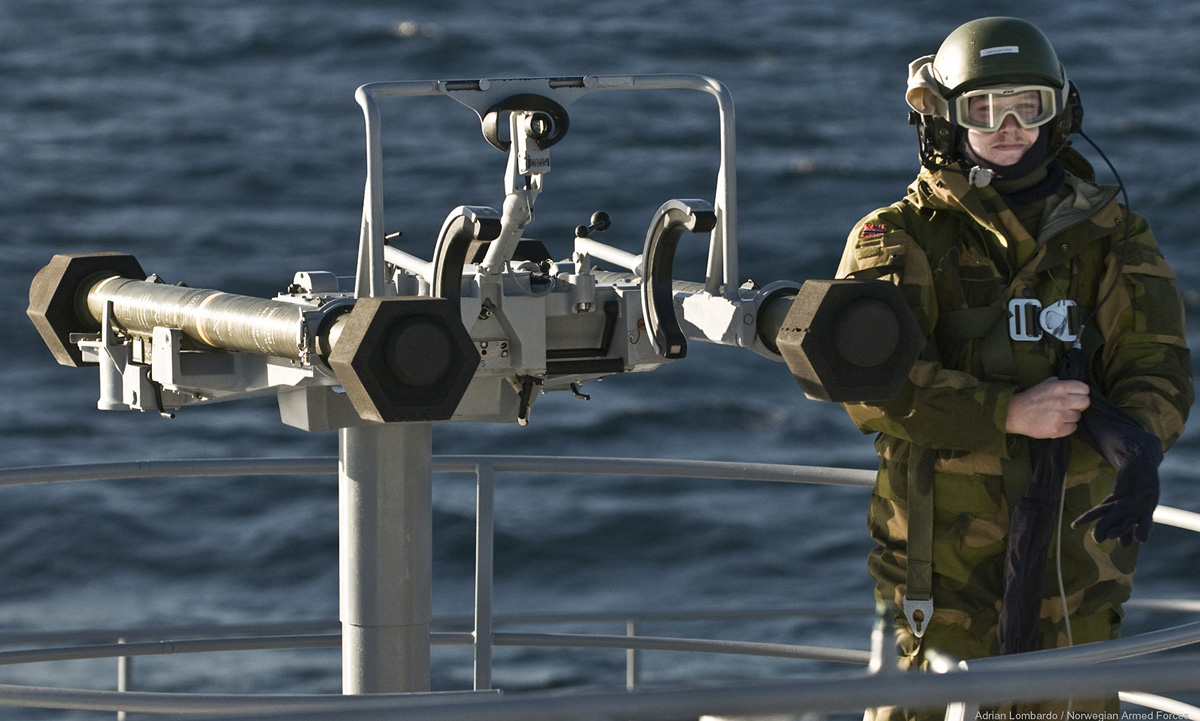 Norsk soldat med Mistral luftvern.Foto: Adrian Lombardo, ForsvaretNorsk eksportkontroll er ansvarlig og streng, og slik skal det fortsatt være. Samtidig er Utenriks-departementets retningslinjer formulert slik at det i særskilte situasjoner kan utøves et politisk handlingsrom. Det er dette handlingsrommet som har muliggjort beslutningen om å gi våpenstøtte gjennom donasjoner til Ukrainas -legitime forsvars-kamp. Regjeringen har styrket koordi-neringen mellom UD og FD i konkretet donasjonssaker.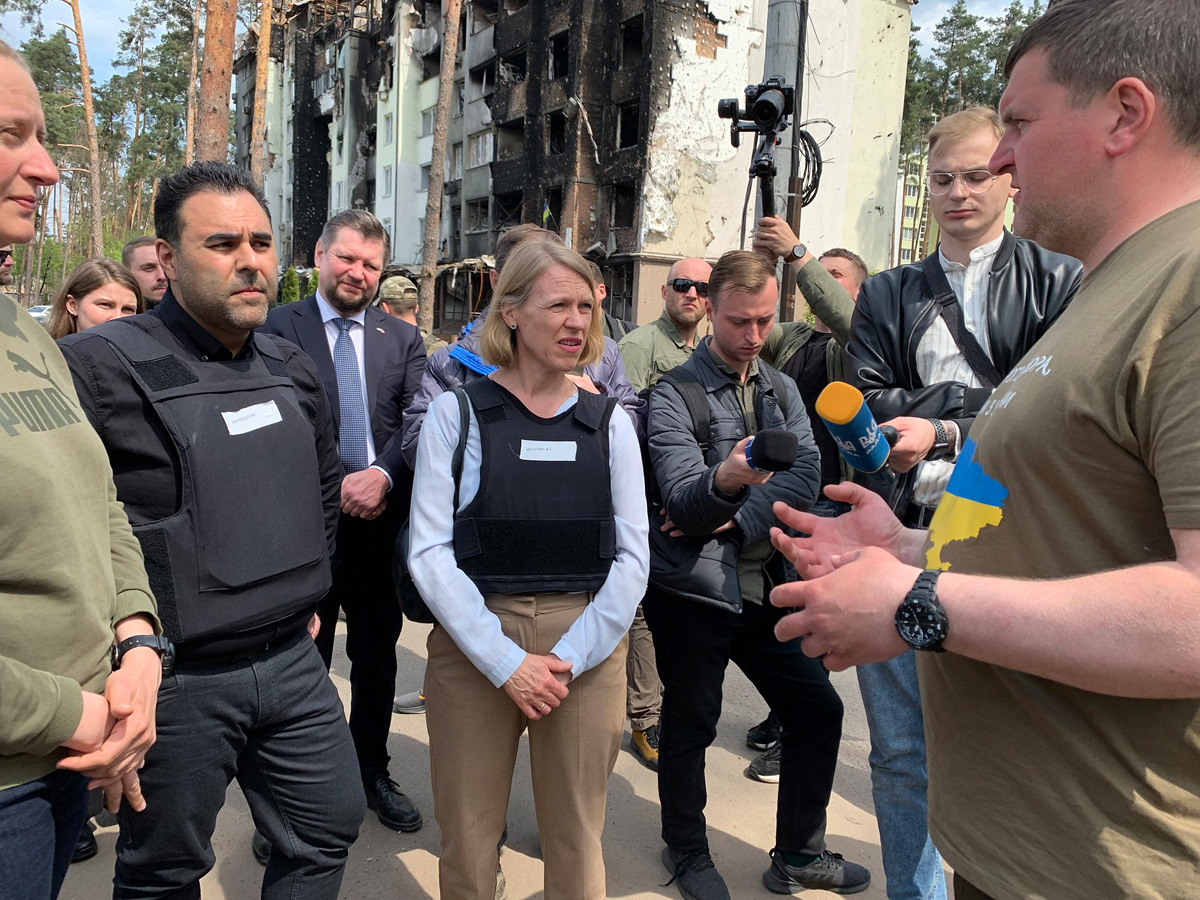 Stortingspresident Gharahkhani og utenriksminister Huitfeldt fikk se ødeleggelsene i Ukraina.Foto: Ane Haavardsdatter Lunde / UDSikkerhetshensyn innebærer at det ikke kan gis informasjon knyttet til de enkelte varetransportene o.l.Regjeringen har besluttet at sivile varer som ikke står på Utenriksdepartementets varelister ikke er lisenspliktig for eksport til militær sluttbruk i Ukraina i den gjeldende situasjonen. Eksempler på dette er medisiner, klær, hygieniske artikler, verktøy og sivile droner. Regjeringen -finner at dette er varer som Ukraina har et akutt behov for i den situasjonen som de befinner seg i nå.Utenriksdepartementets oppgaver og nasjonalt samarbeid om eksportkontrollHendelser i verden og i internasjonale relasjoner har stor innvirkning på arbeidet med eksport-kontroll. Norsk politikk og myndighetsutøvelse må enhver tid må se hen til og tilpasse seg det nasjonale, det regionale og globale sikkerhets-bildet. Politiske vurderinger og praksis kan måtte endre seg raskt i noen tilfeller. Utbruddet av krig i Ukraina i 2022 er et eksempel på dette. Krigen har også bidratt til å aktualisere interessekonflikter mellom land, med ringvirkninger for hvilke strategiske hensyn Norge må ta innen eksporten av forsvars-materiell, flerbruksvarer, teknologi og kunnskap.Utenriksdepartementets oppgaverUtenriksdepartementets oppgaver som myndighet for den strategiske eksportkontrollen i Norge består av forvaltningsoppgaver, samt politikk- og regelverksutvikling. Dette inkluderer utvikling av norsk eksportkontrollpolitikk, ivaretagelse av -norske interesser i et omfattende multilateralt samarbeid, veiledning og informasjonsvirksomhet overfor næringslivet og akademia, behandling av søknader om eksportlisenser, rapportering om eksport, og håndhevelse av eksportkontroll- og sanksjons-regelverket. Departementet er også ansvarlig for håndhevelse av sanksjonsregimer som er vedtatt i FNs sikkerhetsråd og for restriktive tiltak vedtatt av EUs råd som Norge har -sluttet seg til.Behovet for tilpasning, styrket kompetanse og ressurser følger også av mer langsiktige utviklingstrekk. Fremvoksende teknologier er et eksempel på dette. For Utenriksdepartementet medfører dette sammensatte og dynamiske sikker-hetsbildet at det er flere søknader å behandle, mer komplekse vurderinger å foreta, og potensielt større konsekvenser for de involverte partene. Organiseringen og dimensjoneringen av eksportkontrollarbeidet må vurderes for å best møte disse utfordringene.Regjeringen vil fortsatt sikre at eksport-kontrollarbeidet er dimensjonert riktig og har nødvendig kompetanse, tilstrekkelige ressurser og organisering for å kunne ivareta oppgavene på et område med stor saksmengde og betydning for norske utenriks- og sikkerhetspolitiske interesser, samt næringslivet og kunnskapssektoren.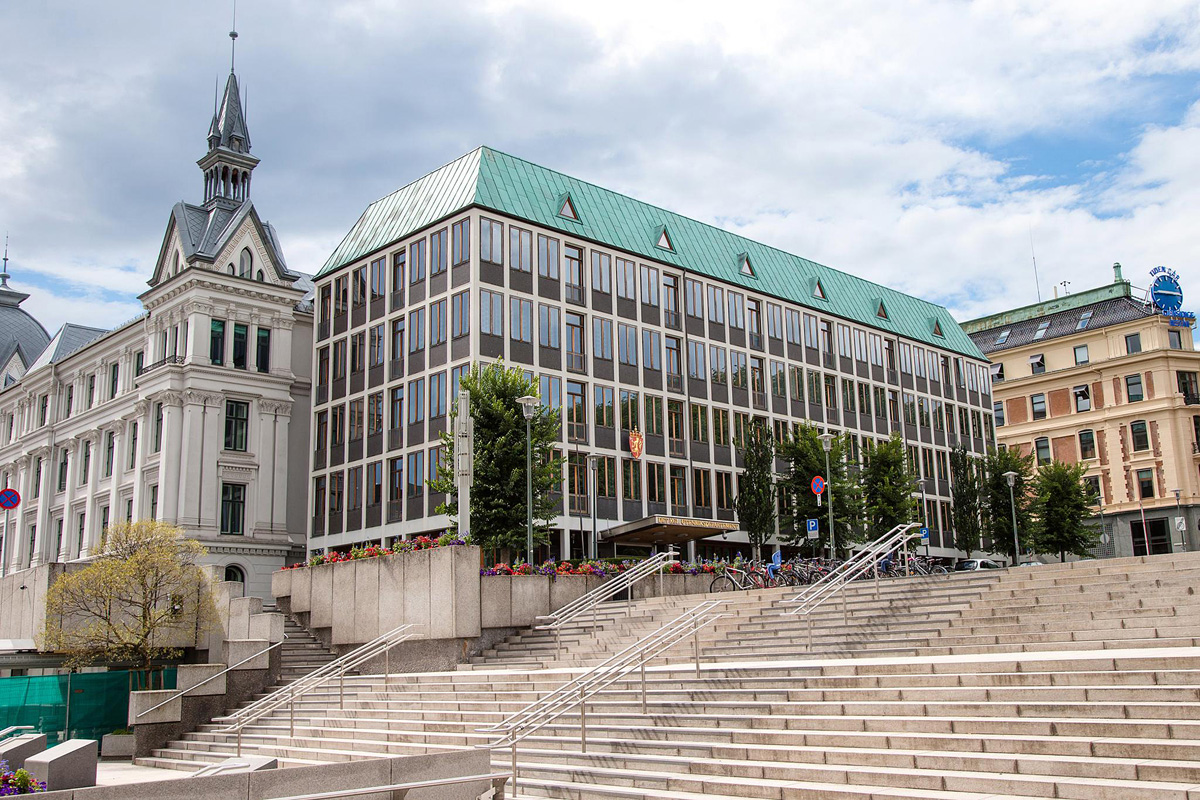 Utenriksdepartementet er ansvarlig myndighet for eksportkontrollen i Norge.Foto: Braastad, Audun / NTB scanpixDepartementets myndighetsutøvelse innen eksportkontroll er avhengig av spesialisert ekspertise og tilstrekkelige ressurser for å sikre en effektiv og ansvarlig forvaltning. Det er et mål at søknader og informasjonsbehov fra bedrifter og akademia behandles med gode faglige vurde-ringer, med effektiv kommunikasjon mellom søker og myndighetene, og uten unødig opphold. Det er avgjørende med et oppdatert regelverk, samt juridisk-, sikkerhetspolitisk-, eksport-kontrollfaglig- og teknisk kompetanse for å sikre gjennomføring av en effektiv kontroll, ivareta -Stortingets forutsetninger og våre internasjonale forpliktelser.En prioritert oppgave for Utenriksdepartementet er informasjonsvirksomhet overfor næringslivet og akademia. Det legges stor vekt på å sikre departementets tilgjengelighet og nær kontakt med eksportbedriftene og kunnskaps-sektoren om både konkrete eksportsaker og for veiledning om eksportkontrollregelverket. God og jevnlig kontakt trengs for at departementet skal kunne ha nødvendig oversikt over norske teknologimiljøer, norsk teknologiutvikling og viktige næringsinteresser.Utenriksdepartementet samarbeider tett med partene i det nasjonale samarbeidet om eksportkontroll. I kapittel 5.2 redegjøres det nærmere for samarbeidet.Riksrevisjonens undersøkelse av myndig-hetenes arbeid med strategisk eksportkontroll ble lagt frem i februar 2021. Utenriksdepartementet følger opp arbeidet med tiltak i henhold til undersøkelsens anbefalinger, bl.a. gjennomgang av eldre landklareringer, styrket systematikk for kvalitets-sikring av lisensvilkår, full revisjon av rutiner samt styrket dokumentasjon av vurde-ringer i saksbehandlingen. Meld. St. 14 (2021–2022) redegjør for bruken og videreutvikling av søknads- og saksbehandlingssystemet E-lisens. Det ble redegjort grundig for Utenriksdepartementets oppgaver i Meld. St. 8 (2015–2016).Utenriksdepartementets kontroll med eksport av flerbruksvarerFlerbruksvarer er varer som opprinnelig er utviklet for sivil bruk, men som kan ha viktig militær anvendelse eksempelvis i aktiviteter knyttet til masseødeleggelsesvåpen (MØV) og leveringsmidler for slike våpen.Kontrollen med eksport av flerbruksvarer bidrar til å hindre spredning av MØV og leveringsmidler for slike våpen. Gjennom nasjonal gjennomføring av kontrollen, støtter Norge også opp under internasjonale ikke-spredningsinstrumenter.Flerbruksvarer er beskrevet i eksportkontrollforskriftens liste II. Listen består av flerbruks-varelistene som er fremforhandlet i de multi-laterale regimene som Norge deltar i, og som EU har sammenstilt til en felles og brukervennlig liste. Innenfor Australia-gruppen, missilkontroll-regimet MTCR, det kjernefysiske regimet NSG og Wassenaar-samarbeidet, deltar norske myndigheter i løpende forhandlinger innenfor tekniske ekspertgrupper om nye teknologier og oppdatering av kontrollistene. EUs flerbruksliste, og dermed den norske liste II, oppdateres i tråd med endringene som er vedtatt i de ulike regimene.Innenfor de multilaterale eksportkontroll-regimene utveksles det omfattende informasjon om spredningstrender og anskaffelsesforsøk, fremvoksende teknologier, samt om relevante nasjonale avslag på lisenssøknader. Dette er informasjon som skal tas hensyn til i de enkelte medlemslandenes lisensvurderinger. Dersom et land har delt informasjon om et lisensavslag forutsettes det at øvrige medlemsland avslår tilsvarende lisenssøknader til den samme mottakeren. «No undercut»-prinsippet skal bidra til å forebygge leveranser til bruk i MØV-aktiviteter, og hindre kommersiell undergraving mellom bedrifter i ulike medlemsland.Flerbruksvarer er en omfattende kategori hvor departementets behandling av lisenssøknader krever sammensatt kompetanse innen teknisk kunnskap og risikovurderinger. I saksbehand-lingen inngår ofte gradert informasjon knyttet til det aktuelle mottakerlandet, herunder om bekymringsfulle våpenprogrammer. Det er ikke mulig å gi samme forutsigbarhet om muligheten for å få lisens for flerbruksvarer som ved eksport av forsvars-materiell, som baserer seg på nasjonal sikker-hetspolitikk og nasjonal diskresjon. Behandling av søknader om eksport av flerbruksvarer kan i mange tilfeller ta lengre tid enn behandling av søknader som gjelder forsvars-materiell fordi kontrollen innebærer andre vurderinger og behov for innhenting av informasjon.Departementet etterstreber å ha rask saks-behandling, effektiv kommunikasjon med søker i prosessen, og tydelig praksis. Legitim handel skal ikke hindres unødig. Dersom det vurderes i en lisenssøknad at det aktuelle salget utelukkende er for sivil sluttbruk, skal lisens innvilges.Kontroll med digital overvåkningsteknologi står høyt på dagsorden i det internasjonalt. Norge deltar aktivt i dette arbeidet. Flere overvåkningsteknologier er allerede omfattet av kontrollistene. I tillegg ser Norge hen til EUs arbeid med kontroll av ikke-listeført overvåkningsutstyr ifm. vårt eget arbeid. Norge har sluttet seg til et amerikansk -initiativ om en adferdskodeks knyttet til over-våkningsteknologier og hensynet til demokrati og MR. Det er et mål å lansere kodeksen i løpet av 2023.Det nasjonale samarbeidet om eksportkontrollDet nasjonale samarbeidet om eksportkontroll består av et tett sakssamarbeid mellom Utenriksdepartementet, PST, Tolletaten og Etterretningstjenesten. PST er -gjennom politiloven ansvarlig for å forebygge og etterforske brudd på eksportkontrollregelverket. Tolletaten er ansvarlig for vare- og dokument-kontroll ved eksport. Etter-retningstjenesten har gjennom den nye etter-retningstjenesteloven også lovpålagte oppgaver knyttet til eksportkontroll og ikke-spredning. Sammen gir partene i det nasjonale samarbeidet viktig beslutningsstøtte til departementets håndheving av eksportkontroll-regelverket, både i enkeltsaker og for situasjonsforståelse knyttet til aktører, hendelser og spredningstrender.Departementet trekker ved behov på ekspertise fra Forsvarets forskningsinstitutt (FFI) og Direktoratet for strålevern og atomsikkerhet (DSA).Riksrevisjonens rapport påpeker at det nasjonale samarbeidet om eksportkontroll og ikke-spredning er godt, men at det er nødvendig å styrke informasjonsutvekslingen, også på gradert nivå. Det anses nødvendig å etablere en effektiv, felles kommunikasjonsplattform for å styre det nasjonale samarbeidet og informasjonsutveks-lingen.Departementet fortsetter å legge stor vekt på arbeidet med å styrke og videreutvikle det nasjonale samarbeidet om eksportkontroll. Stort sakstilfang og kompleksitet i vurderingene som må foretas understreker behovet for et tett saks-samarbeid med PST, Tolletaten og Etterretningstjenesten, og et strategisk samarbeid med de ansvarlige departementene. Etatene samarbeider med departementet om utvalgte saker i Operativ eksportkontrollgruppe (OEG) der formålet er å gi departementet beslutningsstøtte.Partene opplever samarbeidet som godt og effektivt, og understreker at det er viktig at OEG har et bredt mandat for å kunne møte komplekse informasjonsbehov og følge utvikling på eksportkontrollfeltet, eksempelvis knyttet til frem-voks-ende teknologier og en styrking av veiledningsfunksjoner overfor næringsliv og akademia.Det er nødvendig at alle de involverte nasjonale aktørene prioriterer arbeidet med eksportkontroll, og at disse har tilstrekkelige ressurser og kompetanse for å kunne støtte opp om en ansvarlig eksportkontroll og forebygge spredning av MØV.Flere norske bedrifter utvikler eller produ-serer strategiske varer og teknologi som er etterspurt av land det er knyttet bekymring til med tanke på mulig utvikling av MØV, eller til andre uønskede militære formål. PST og Etter-retningstjenestens åpne trussel-vurderinger slår fast at norske bedrifter utsettes for fordekte anskaffelsesforsøk. Det er en viktig oppgave for myndighetene å bidra til økt årvåkenhet blant -norske bedrifter. Det nasjonale samarbeidet spiller en avgjørende rolle for å sikre en ansvarlig gjennomføring av kontrolloppgavene, samt etterlevelse av Norges internasjonale for-pliktelser på området. I denne sammenheng er det nødvendig at PST, Tolletaten, Etterretnings-tjenesten, FFI og DSA deltar i relevante ekspertmøter innenfor -rammen av det multilaterale eksportkontrollsamarbeidet.Kontroll av kunnskapsoverføringRegjeringen har besluttet at kontrollen med overføring av kunnskap som kan benyttes i masse-ødeleggelsesvåpen (MØV), deres leveringsmidler og konvensjonelle våpen, skal styrkes. I mars 2022 sendt Utenriksdepartementet ut forslag til endringer i eksportkontrollforskriften på alminnelig høring. Kontrollen med kunnskapsoverføring er ikke ny og følger av dagens regelverk. Målet med de foreslåtte endringene er å tydeliggjøre og skjerpe kontrollen.Måten vi deler kunnskap på har endret seg. Tiden der vi bare sendte varer fysisk over grensene er forbi. Nå handler det om teknologi som sendes og deles muntlig, digitalt, i form av tegninger eller i skrift. Et utviklingstrekk er at flere land vi ikke har sikkerhetssamarbeid med søker kunnskap relevant for egne militære systemer og kapasiteter fra norske teknologimiljøer. Utviklingen er omtalt av både PST og Etterretningstjenesten i deres årlige trusselvurderinger. Nærstående land opplever den samme utfordringen. Internasjonalt og i multilaterale fora drøfter man hvordan bedre kan målrette og styrke kontrollen på dette området.Det er nå en økende bevissthet i universitets- og høyere utdanningssektoren om at utenlandske aktører på en fordekt måte forsøker å anskaffe sensitiv kunnskap fra norske teknologimiljøer til militær bruk, i strid med våre sikkerhets- og forsvarspolitiske interesser. Flere universiteter har tatt aktive grep og etablert forsterkede kontrollsystemer, samt rutiner for å sikre etterlevelse. Det å ha kontroll på norsk strategisk teknologi, kunnskap og forskning er en viktig del av vår forsvars- og sikkerhetspolitikk. I dette ligger det en erkjennelse av at sikkerhetspolitiske hensyn vil kunne veie tyngre enn akademisk frihet i enkelte saker.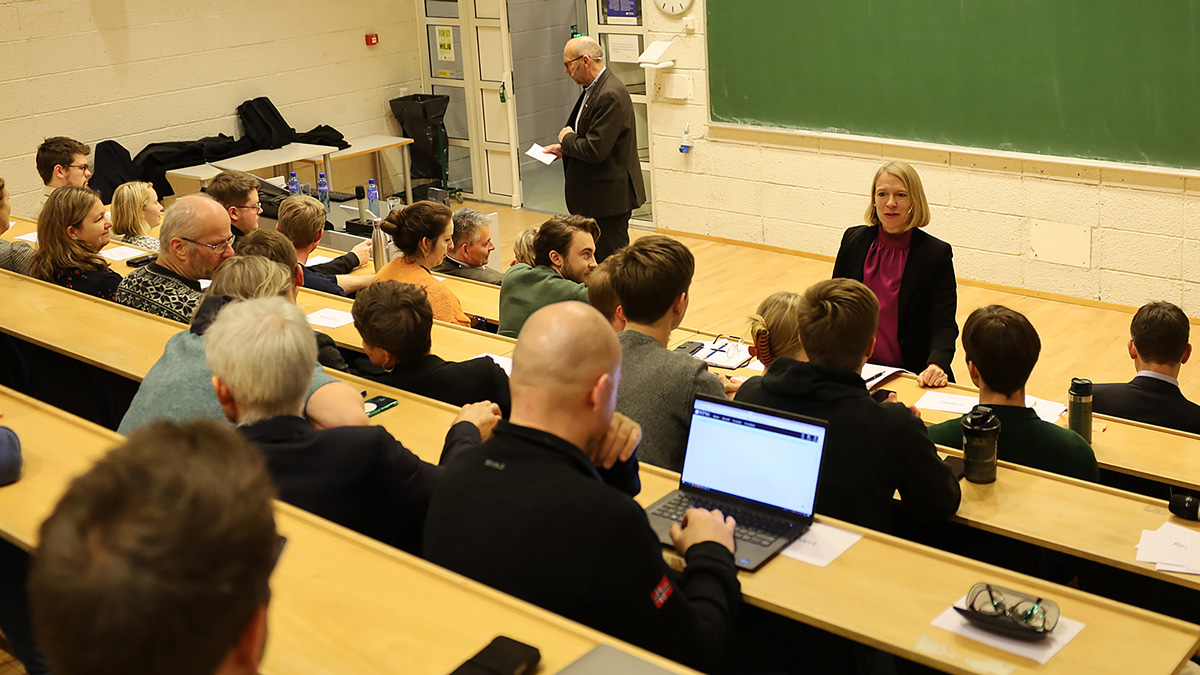 Utenriksminister Anniken Huitfeldt i møte med forskningsmiljøet på NTNU i januar 2023.Foto: Tuva Bogsnes, UDI tiden etter at høringen ble avsluttet, har Utenriksdepartementet hatt tett dialog med flere -aktører som berøres av kontrollen for å sikre at endringer i regelverket innrettes på best mulig måte. Det er viktig å sikre oss et godt system for sektoren når endringene trer i kraft, og som ivaretar behovet for tempo i saksbehandlingen.Sanksjoner og restriktive tiltakSanksjoner er et ikke-militært sikkerhetspolitisk og utenrikspolitisk virkemiddel som innebærer at det innføres økonomiske og diplomatiske restriksjoner som begrenser handlefriheten til en stat, en gruppe og/eller enkeltpersoner og selskaper eller andre enheter.Tradisjonelt har sanksjoner blitt utformet som brede handelsblokader mot et land med til-hørende diplomatisk isolasjon og våpenembargo. I dag rettes sanksjoner i større grad mot enkeltpersoner eller enheter, som den styrende eliten i et land eller andre aktører som er direkte involvert i handlingene det reageres mot.Sanksjoner kan blant annet innebære at enkeltpersoner, selskaper eller andre enheter som anses ansvarlige for handlingene det reageres mot, oppføres på en liste over personer eller en-heter underlagt økonomiske frystiltak og/eller reiserestriksjoner. Frysforpliktelsene innebærer frys av den listeførte sine midler og et forbud mot å stille til rådighet eller gjøre tilgjengelig penger eller formuesgoder for vedkommende. Reiserestriksjonene innebærer at den listeførte skal nektes å reise inn til og gjennom landet.I tillegg til økonomiske frystiltak og reiserestriksjoner er de vanligste sanksjonstypene i dag våpenembargoer, som bl.a. forbyr salg av våpen og flerbruksvarer, relaterte tjenester, og i noen tilfeller utstyr som kan brukes til intern undertrykking og overvåking. Videre benyttes sektorielle restriksjoner, for eksempel særskilte handelsforbud og transportforbud, samt ulike finansielle restriksjoner.FNs sikkerhetsråd kan med folkerettslig -bindende virkning vedta sanksjoner mot stater, personer eller enheter. I tillegg vedtar også Rådet for Den europeiske union restriktive tiltak overfor stater, personer eller enheter. Norge er folke-rettslig forpliktet til å gjennomføre Sikkerhetsrådets bindende vedtak, og etter en konkret vurde-ring kan Norge slutte opp om EU-tiltakene. Flere av sanksjons- og tiltaksregimene inneholder bestemmelser om våpenembargo.Stortinget vedtok 8. april 2021 lov om gjennom-føring av internasjonale sanksjoner. Loven erstatter de to tidligere hjemmelslovene, herunder lov av 7. juni 1968 nr. 4 om gjennom-føring av bindende vedtak av De Forente Nasjoners Sikkerhetsråd og lov av 27. april 2001 nr. 14 om iverksetjing av internasjonale, ikkje-militære tiltak i form av avbrot eller avgrensing av økonomiske eller anna samkvem med tredjestatar eller rørsler. Regjeringens fullmakt til å iverksette sanksjoner og restriktive tiltak samles i den nye loven, uavhengig av om det er snakk om FN-sanksjoner eller restriktive tiltak fra EU. Loven styrker også rettsikkerheten gjennom innføring av en forvaltningsrettslig klageadgang for de listeførte og gir en mulighet til å få oppnevnt en særskilt advokat dersom vedkommende går til søksmål mot staten for å få prøvd gyldig-heten av listeføringen. I tillegg utvides anvend-elsesområdet for sanksjonslovgivningen til å inkludere Svalbard og Jan Mayen. Kongen kan gi -forskrift om lovens anvendelse for de norske bilandene.Visse typer tiltak som er omfattet av FN-sanksjoner og/eller EU-tiltak gjennomføres med -hjemmel i annen norsk lovgivning. Dette gjelder bl.a. reiserestriksjoner som er gjennomført i utlendingsregelverket, og våpenembargoer som dels er gjennomført med hjemmel i eksport-kontrollovgivningen. Når det gjelder gjennom-føringen av våpenembargo vil varene, teknologien og tjenestene som omfattes av handels-forbudet i de fleste tilfeller stå på eksportkontrollforskriftens kontrollister og være lisenspliktige. Det er derfor bare i enkelte av sanksjons- og tiltaksforskriftene at det er inntatt uttrykke-lige bestemmelser om våpenembargo. I forbindelse med søknader om eksport av varer, tjenester eller teknologi på varelistene til land underlagt våpen-embargo vil det bli gitt avslag på søknaden, med mindre det er -aktuelt å gjøre enkelte unntak på humanitært grunnlag, for eksempel for eksport av militært beskyttelses-utstyr til bruk av humanitære aktører. Videre -følger det av eksportkontrollforskriften § 7 bokstav b, jf. § 3, at det er lisensplikt for enhver vare, teknologi eller tjeneste til militær bruk til områder som er underlagt våpen-embargo vedtatt av FNs sikkerhetsråd, eller som del av andre tiltaks-regimer Norge har sluttet seg til. Det vil ikke bli gitt lisens dersom det foreligger våpen-embargo og det er en uakseptabel risiko for at varen, teknologien eller tjenesten er til militær bruk.Særlig om RusslandForskrift om restriktive tiltak vedrørende handlinger som undergraver eller truer Ukrainas territorielle integritet, suverenitet, uavhengighet og stabilitet trådte i kraft 15. august 2014. Som følge av Russlands fullskalainvasjon av Ukraina 24. februar 2022 har EU innført en rekke nye og omfattende restriktive tiltak mot Russland. Samtlige av de restriktive tiltakene er gjennomført i norsk rett, med unntak av forbudet mot kring-kasting av innhold fra visse medier, og enkelte tilpasninger ved gjennomføring av havneforbudet. Norge står sammen med EU og andre land for å sikre at sanksjonene treffer sterkt og effektivt, men også for å bidra til størst mulig forutberegnelighet for næringslivet.Et meget stort antall personer samt enheter er nå listeført under Russland-forskriften. Også flere finansinstitusjoner er listeført.Når det gjelder de øvrige finansielle tiltakene, er det blant annet forbud mot handel med eller investering i finansielle instrumenter utstedt av Russland og Russlands regjering eller den russiske sentralbanken, forbud mot transaksjoner med visse statseide selskaper, samt forbud mot salg av visse omsettelige verdipapirer. En rekke russiske banker er utestengt fra SWIFT. Det er også forbud mot å motta innskudd av en viss -størrelse fra russiske statsborgere. Det samme gjelder å investere, delta eller på annen måte medvirke i prosjekter som samfinansieres av det russiske fondet for direkteinvestering. Salg, eksport mv. av pengesedler i norske kroner eller en EU-medlemsstats offisielle valuta til Russland er også forbudt.På eksportkontrollområdet videreføres for-budet mot eksport av forsvarsrelaterte varer oppført i Liste I til eksportkontrollforskriften. Forbud mot eksport av flerbruksvarer og teknologi oppført i Liste II til eksportkontrollforskriften står ved lag.Når det gjelder unntaket for havneforbudet er det mulig å lande fisk, samt eksempelvis foreta mannskapsbytte og proviantering. Andre -tjenester som faglig bistand i form av verftstjenester er i utgangspunktet forbudt. Utenriksdepartementet oppfordrer norske virksomheter om å ta kontakt for veiledning og eventuelt søke om dispensasjon.Videre inneholder de sektorielle tiltakene bl.a. forbud mot:Handel og investeringer til og fra de ikke-regjeringskontrollerte delene av Luhansk, Donetsk, Kherson og ZaporizjzjaEksport av varer som kan bidra til å styrke Russlands militære og teknologiske kapasiteterEksport av varer, teknologi og -tjenester for bruk i oljeraffineringEksport av varer og teknologi til bruk i luftfarts- og romindustrien, samt forbud mot ved-likehold og relaterte tjenesterEksport av varer og teknologi beregnet på maritim navigasjonEksport mv. av visse produkter til bruk i olje-industrien der det tidligere var krav om forhåndstillatelseFinansiering, nye eller utvidede eierinteresser i, og nye eller utvidede fellesforetak med -russisk energisektorImport, kjøp, transport mv. av visse jern- og stålprodukter med opprinnelse i Russland eller eksportert fra RusslandDet er innført importrestriksjoner på kull og annen fast -fossilt brensel fra Russland, og importrestriksjoner på varer som er viktige inntektskilder for RusslandEksport mv. av luksusvarerKjøp, import mv. av råolje eller petroleums-produkterÅ yte faglig bistand mv. som gjelder transport til tredjeland av råolje eller petro-leums-produkter over et fastsatt pristakKjøp, import mv. av gullÅ lande på, ta av fra eller fly over Norges territoriumHavneanløp for russiske fartøy, med enkelte unntak for fiskefartøyÅ yte visse tjenester, bl.a. innenfor revisjon og regnskapsføringRussiske veitransportforetak sin transport av varer på vei innenfor norsk territoriumAlle norske virksomheter har en selvstendig plikt til å følge regelverket. Oversikt over de til enhver tid gjeldende restriktive tiltak er tilgjengelig på www.lovdata.no.Norge som partnerland i EUI forbindelse med lanseringen av EUs tiende pakke av restriktive tiltak mot Russland ble Norge gitt status som partnerland hva angår eksport-kontroll av flerbruksvarer og teknologi. De øvrige landene med tilsvarende partnerlandstatus er USA, Japan, Storbritannia, Sør-Korea, Australia, New Zealand og Canada. Dette styrker det allerede tette samarbeidet mellom Norge og EU om eksportkontroll og restriktive tiltak. Partnerlandstatusen er en anerkjennelse av Norges effektive implementering av EUs restriktive tiltak mot Russland. Partnerlandstatusen innebærer blant annet informasjonsdeling for å hindre omgåelser av sanksjonene og styrker dialogen for å sikre lik etterlevelse av regelverket.Internasjonalt samarbeid om eksportkontroll 
og ikke-spredningKontroll med eksport av strategiske varer og tekno-logi er viktig for global sikkerhet og stabilitet. Det har aldri vært viktigere med internasjonalt samarbeid om eksportkontroll.Det multilaterale arbeidet i eksportkontroll-regimene setter hovedrammene for den nasjonale kontrollen med flerbruksvarer. Også når det -gjelder eksport av forsvarsmateriell, er det et stadig større internasjonalt samarbeid, selv om alle beslutninger er gjenstand for nasjonal suverenitet. Nasjonal gjennomføring av eksportkontroll bidrar til å sikre etterlevelse av folkerettslige avtaler på ikke-spredningsområdet. Sentralt står Ikkespredningsavtalen for kjernevåpen (NPT), Kjemivåpenkonvensjonen (CWC) og Biologivåpenkonven-sjonen (BTWC). Konvensjonene gjennomføres i norsk rett, og kontrollen med relevante varer og relevant teknologi som er forhandlet innenfor de multilaterale eksportkontrollregimene gjennom-føres med hjemmel i eksportkontrollregelverket.De multilaterale eksportkontrollregimene komplementerer disse avtalene når det gjelder kontroll med varer og teknologi som kan brukes i utvikling, produksjon og bruk av MØV og leveringsmidler til slike våpen.Teknologisk utvikling og utviklingen i an-skaffelsesmetoder har ført til at eksportkontroll har stor betydning som et effektivt verktøy for å -hindre spredning. FNs sikkerhetsråd bruker eksportkontrollregimenes retningslinjer og varelister i sine sanksjonsregimer mot bl.a. Iran og Nord-Korea, samt i resolusjon 1540 om ikke-spredning av masseødeleggelsesvåpen. Også EU baserer seg på regimenes kontrollister i enkelte forordninger om restriktive tiltak, f.eks. mot Russland.EksportkontrollregimeneNorge er medlem i alle de multilaterale regimene og har gjennom mange år aktivt bidratt til arbeidet, bl.a. gjennom å lede konkrete forhandlinger og formannskap i enkelte eksportkontrollregimer. Norge arbeider for at regimene skal være relevante og effektive. Det gjelder særlig nå i en -krevende sikkerhets-politisk tid. Med stadig mer polarisering er det vanske-lig å oppnå konsensus innenfor det multi-laterale samarbeidet.Regimene identifiserer varer og teknologi som kan anvendes i forbindelse med MØV eller leveringsmidler for slike våpen, og arbeider for å skape større enighet om hvordan nasjonal eksportkontroll kan kontrollere eksport av slike strategiske varer. Det foregår løpende forhand-linger for å sikre at kontrollistene og regimenes retningslinjer holder tritt med tekno-logisk utvikling og spredningstrusler.I regimene utveksler medlemslandene omfattende informasjon, for eksempel om aktuelle spredningsaktiviteter og om medlemslandenes avslag på eksportsøknader. Dette er informasjon det skal tas hensyn til i medlemslandenes nasjonale lisensieringsarbeid. Arbeidet innenfor -regimene ivaretas av flere ekspertgrupper som møtes regelmessig. De rapporterer til de årlige plenumsmøtene som -fatter beslutninger på grunnlag av konsensus.Bakgrunnen for samarbeidet i regimene er medlemsstatenes felles politisk vilje til å hindre spredning av masseødeleggelsesvåpen samt å -etablere høye -standarder for kontrollen med eksport av for-svars--materiell. Det forutsettes at konsensus-vedtak i regimene gjennomføres i nasjonal rett og praksis.Som nasjonal eksportkontrollmyndighet leder Utenriksdepartementet arbeidet fra norsk side både i regimenes plenumsmøter og i ulike arbeidsgrupper. For å sikre gjennom-føring av regimeforpliktelsene og en ansvarlig eksport-kontroll er det viktig at alle berørte nasjonale myndigheter deltar i ekspertgruppene. I tillegg til Utenriksdepartementet, -gjelder dette først og fremst PST, Tolletaten og Etterretningstjenesten. I tillegg deltar representanter fra Forsvarets forsk-ningsinstitutt og Direktoratet for strålevern og atomsikkerhet på relevante ekspertmøter. Informasjonen som utveksles innenfor regimene er sentral i behandlingen av konkrete lisenssaker, samt i det forebyggende arbeidet for å hindre spredning av varer og teknologi til uønskede militære aktiviteter i utlandet. Dette er viktig for både Norges og norsk næringslivs omdømme som ansvarlige partnere.Regjeringen legger vekt på at Utenriks-departementet, PST, Tolletaten og Etterretningstjenesten har kompetanse og tilstrekkelige ressurser til å ivareta sine oppgaver. Deltakelse i regimearbeidet innenfor den strategiske eksport-kon-trollen er et premiss for å kunne opprettholde en effektiv eksportkontroll på nasjonal plan.Følgende eksportkontrollregimer er etablert:Zangger-komiteenZangger-komiteen ble etablert i 1974 for å sikre en mest mulig enhetlig forståelse av Ikkesprednings-avtalen (NPT) artikkel III.2 om hva som skulle omfattes eksportkontroll i henhold til av-talen. Komiteen fastsetter hva som menes med utstyr og materialer som er konstruert for utvikling av spaltbart materiale. Ansvaret er delvis overlappende med Nuclear Suppliers Group (NSG) som omtales nærmere nedenfor. Ikke-spredningsavtalen forutsetter at eksport av slikt utstyr og materialer til en ikke-kjernevåpenstat, i likhet med spaltbart materiale, bare kan tillates når det spaltbare materialet er underlagt IAEA-kontroll. Utstyret og materialene er be-skrevet i Zangger-komiteens liste, og denne oppdateres jevnlig. Listen omtales ofte som «-trigger-listen» fordi slike varer utløser (trigger) krav om IAEA-sikkerhetskontroll. Formannskapet innehas på frivillig grunnlag og uten noen tidsbegrensning. Danmark har ledet Zangger-komiteen siden november 2015.Nuclear Suppliers Group (NSG)NSG springer ut av den såkalte London-gruppen fra 1970-tallet. NSG ble etablert i kjølvannet av en prøvesprengning utført av et land som sto utenfor Ikke-spredningsavtalen i 1974. For å hindre ytterligere spredning av kjernevåpen ønsket flere leverandørland å etablere en sterkere eksport-kontroll enn det som direkte fulgte av Ikke-sprednings-avtalens begrensede formule-ringer om eksportkontroll. NSGs arbeid omfatter to lister med hver sine nærmere retningslinjer. Del 1 beskriver kjerne-fysiske varer og del 2 om-fatter flerbruks-varer, dvs. sivile varer som også kan ha viktig anvendelse i militære kjernefysiske aktiviteter. Også teknologi knyttet til varene på listene er omfattet av NSG-kontroll. Norge ledet NSG i perio-den 2005–2006.Australia-gruppenAustralia-gruppen ble etablert etter initiativ fra Australia i 1985. Hensikten er å bidra til å sikre at varer, utstyr og substanser som kan benyttes i utvikling og produksjon av kjemiske og biologiske våpen underlegges eksportkontroll. I tillegg til varelister over utstyr, kjemikalier, toksiner og utgangsstoffer er det etablert retningslinjer om standarder for eksportkontroll. I 2018 publiserte Australia-gruppen en særskilt erklæring om -gruppens store bekymring for at kjemiske våpen igjen er anvendt med henvisning til hendelser i Syria, Irak, Storbritannia og Malaysia. Det ble i denne sammenheng enighet om å styrke kon-takten og dialogen med land som står utenfor -Australia-gruppen.Missilkontrollregimet (MTCR)Regimet ble etablert på USAs initiativ i 1982. -Aktivitetene gjelder først og fremst eksport-kontroll av komplette missilsystemer, herunder ballistiske missiler og bæreraketter for romfart og sonde-raketter og andre ubemannende luft-farkoster, inkludert kryssermissiler, med en rekke-vidde på 300 kilometer eller mer. Videre kontrolleres komponenter for slike systemer, samt andre varer som kan anvendes for produksjon av missiler eller -mindre luftfarkoster for spredning av aerosoler.Norge har ledet MTCR to ganger, første gang i 1992–1993 og deretter i 2014–2015. Formann-skapene holdes på frivillig grunnlag på årlig basis. Det er i tillegg etablert en troika hvor inn-kommende, sittende og utgående formannskap samarbeider for å sikre best mulig kontinuitet i arbeidet. I tillegg til å lede arbeidet og det årlige plenums-møtet, holder formannskapet en aktiv -dialog med ikke-medlemmer for å fremme MTCRs arbeid. I 2019 bidro Norge med en nest-leder i ekspertgruppen for informasjonsutveksling i MTCR.Sommeren 2023 er Norge vertskap for et -teknisk ekspertmøte (TEM) og for et teknisk informasjonsmøte for ikke-medlemmer i Oslo. På denne måten bidrar vi aktivt til arbeidet i MTCR.Wassenaar-samarbeidet (WA)Wassenaar-samarbeidet ble etablert i 1996 og erstattet det tidligere CoCom. WA-samarbeidet gjelder kontroll med konvensjonelle våpen og varer og teknologi med flerbrukspotensiale som ikke kontrolleres av de andre regimene. Norge ledet forhandlingene som førte frem til enighet om det politiske basisdokumentet og etableringen av WA i 1993–1995. Norge har siden ledet flere forhandlingsprosesser innenfor WA, bl.a. om etablering av kontrollstandarder for formidling av våpen mellom to tredjeland.WA har et eget sekretariat i Wien hvor alle møtene finner sted.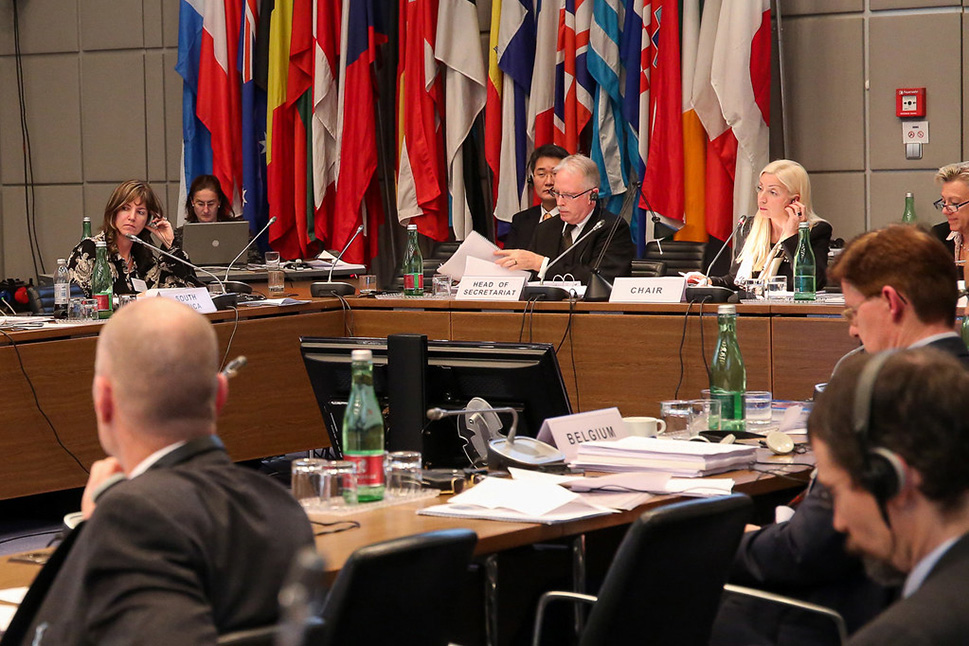 Plenumsmøtet i Wassenaar-samarbeidet.Photo: Katharina Schiffl / Estonian Foreign MinistryWA har etablert to lister: en for våpen og militære varer, og en for flerbruksvarer. Også teknologi er omfattet av listene. Det foregår et om-fattende teknisk arbeid for å holde listene oppdaterte. I tillegg drøftes mer prinsipielle spørsmål og praksisspørsmål i en egen arbeidsgruppe. Det holdes et årlig ekspertmøte for lisensiering- og kontroll-eksperter. Det årlige plenumsmøtet -fatter alle beslutninger ved konsensus. Formannskapet skjer etter alfabetisk rotasjon.I Meld. St. 49 (2012–2013), Meld. St. 8 (2014–2015), Meld. St. 8 (2015–2016) og Meld. St. 5 (2017–2018) ble det redegjort grundig for arbeidet innenfor de multilaterale eksportkontroll-regimene.FNs konvensjon om våpenhandelFNs våpenhandelsavtale Arms Trade Treaty (ATT) har som formål å etablere så høye felles internasjonale standarder som mulig for handel, og til en viss grad import og transitt, med alle typer konvensjonelle våpen, inkludert hånd-våpen. Avtalen bidrar til ansvarlig kontroll med handel av konvensjonelle våpen og dermed til internasjonal stabilitet og sikkerhet. Avtalen trådte i kraft 25. desember 2014.I ATTs arbeidsgruppemøter utveksler landene erfaringer om praktisering av ATTs regelverk, om rapporteringsforpliktelsene, og om tiltak for implementering og universalisering av avtalen. Norge deltar i flere av arbeids-gruppene og deler erfaringer fra hånd-heving av eget eksportkontrollregelverk og åpenhet omkring våpentransaksjoner. Kontroll med lagring og transitt av konvensjonelle våpen har hatt høyt fokus i arbeidsgruppemøtene det siste året.Statspartene til ATT er forpliktet til å rapportere årlig om egen import og eksport av våpen, men antall land som følger opp sine forpliktelser på dette området er fortsatt for lavt. Utviklingen av ATT til et effektivt regime vil kreve betydelig og langsiktig arbeid, og det er fortsatt mye arbeid som gjenstår. Land som allerede har et solid og velutviklet eksportkontrollsystem, herunder Norge, fører an for å sikre størst mulig internasjonal tilslutning til avtalen og støtte til implementering av avtalens normer. Som ledd i universaliseringsarbeidet oppfordres land som har under-tegnet avtalen, men ikke ratifisert den, til å gjøre det. Dette omfatter en rekke land hvor illegal våpenspredning bidrar til økt konfliktnivå. Det eksportkontrollfaglige samarbeidet har -kommet i gang, men det er fortsatt store ulik-heter blant statspartene når det gjelder kunnskap om, og innsats for, å sikre en god implementering av avtalen.Gjennom ATTs frivillige fond for prosjektstøtte, Voluntary Trust Fund, kan land søke om midler for å gjennomføre nasjonale tiltak innenfor kapasitetsbygging, lov- og institusjons-utvikling, og tekniske og materielle tiltak. Norge har siden 2018 bidratt med 1,5 millioner kroner til fondet, og var i perioden 2018–2020 medlem i fondets utvelg-elses-komité.Spørsmålet om gjennomføring i nasjonal rett ble grundig gjort rede for i Meld. St. 19 (2017–2018).IkkespredningsavtalenIkkespredningsavtalen (NPT) er hjørnesteinen i det globale ikke-spredningsregimet. Hvert femte år avholdes en tilsynskonferanse for avtalen, men grunnet pandemien ble konferansen våren 2020 utsatt til august 2022. Russland blokkerte mulighet for enighet om et sluttdokument, men konferansen viste at alle statspartene støtter sterkt opp om avtalen. Det er avgjørende å fortsatt hegne om NPT, som forplikter stater juridisk, og som i over 50 år har bidratt til en tryggere verden gjennom å legge til rette for nedrustning og for å hindre spredning av kjernevåpen. Norge støtter aktivt opp om avtalens tre pilarer: nedrustning, ikke-spredning, og retten til fredelig bruk av kjerne-fysisk teknologi. Arbeidet med nedrustning har vært preget av polarisering. Det er avgjørende å motvirke dette og å bygge tillit. Norge har tatt internasjonalt lederskap på arbeidet med verifikasjon av nedrustning, både i FN og gjennom mer teknisk arbeid. Dette er et av få temaer innen kjernefysisk nedrustning hvor land samarbeider konstruktivt. Prosessen bidrar til tillitsbygging i en polarisert tid. Norge ledet FNs ekspertgruppe om dette i 2018–19, og leder nå også den andre ekspertgruppen om verifikasjon av nedrustning. Sistnevnte startet sitt arbeid i februar 2022 og vil rapportere til FNs General-forsmaling i 2023. Det er et stort steg i riktig retning at arbeidet Norge har ledet an siden 2007 nå har en solid forankring i FN-systemet, og sterk støtte fra de fleste av FNs medlemsland.Norge har også tatt initiativ til å utvikle en -felles forståelse av hva prinsippet om irreversi-bilitet betyr i praksis. Irreversibilitet er, sammen med verifiserbarhet og åpenhet, et av tre grunnleggende prinsipp for nedrustning. Dette handler om en felles forståelse av hva som kreves for tillit til at en gjennomført nedrustning av kjernevåpen ikke kan reverseres. Som med verifikasjonsarbeidet mener vi dette er et felt hvor statene kan samarbeide og hvor vi kan bringe ny giv til arbeidet med nedrustning – og ikke minst motvirke polarisering. Norge støtter også opp om arbeidet med å redusere -risikoen for bruk av kjernevåpen. Her er Norge del av Stockholm-initiativet, en tverregional gruppe som fremmer tilrådinger om nedrustning til NPT. Risikoreduksjon er et sentralt tiltak. Norge fremmer også arbeidet med humanitære konsekvenser av kjernevåpen.Vi viderefører vårt faglig-tekniske verifikasjonssamarbeid med land som Storbritannia, -Sverige og USA innenfor det såkalte Quad-sam-arbeidet. Samtidig deltar vi i Det internasjonale partnerskapet for nedrustningsverifikasjon (IPNDV) som samler teknisk ekspertise, relevante nukleære fagmiljøer og diplomater fra land både med og uten kjernevåpen. Innsatsen støttes av norske fagmiljøer.Haag-kodeksen mot spredning 
av ballistiske missilerHaag-kodeksen (HCoC) er et politisk bindende samarbeid som skal bidra til åpenhet om ballistiske missilprogrammer og hindre spredning av slike systemer som kan levere masse-øde-leggelses-våpen. Tilsluttede land forplikter seg til å dele informasjon om nasjonale missil- og rom-aktivi-teter og forhåndsvarsle sivile oppskytninger og prøveflyvninger av ballistiske missiler og bære-raketter. Samarbeidet bidrar til internasjonal og regional forutsigbarhet og stabilitet. I en tid der utviklingen og testingen av stadig mer avanserte og langtrekkende ballistiske missilsystemer truer internasjonal fred og sikkerhet, har HCoC fått økende anerkjennelse for sitt arbeid og betydning for ikke-spredning.HCoC ble iverksatt i november 2002 etter at 96 stater signerte kodeksen, herunder Norge. Aktivitetene ved Andøya Space innebærer at Norge er blant landene som rutinemessig forhåndsvarsler oppskytninger.Som en langsiktig investering i norske utenriks- og sikkerhetspolitiske interesser påtok Norge seg formannskapet i HCoC for første gang i perioden juni 2019 til juni 2020. Formannskapet bidro til å styrke vår profil internasjonalt som en troverdig og konsistent partner i det multilaterale ikke-spredningsarbeidet, så vel som å fremme vår innsats på andre arenaer innen eksportkontroll og ikke-spredning. Som første formannskap på flere år, lyktes Norge med å få med tre nye land i samarbeidet; Ekvatorial-Guinea, Saint Vincent og -Grenadinene og Somalia sluttet seg til i januar og februar 2020. Totalt er nå 143 land tilsluttet HCoC.Initiativet for spredningssikkerhetProliferation Security Initiative (PSI) er en internasjonal innsats for å stanse handel med og transport av masseødeleggelsesvåpen (MØV) og relatert teknologi og kunnskap. PSI fungerer som et supplement til etablerte regimer for eksport-kontroll og ikke-spredningsforpliktelser.106 stater har sluttet seg til PSIs prinsipper for å hindre spredning, og Norge er med i kjernegruppen for operative eksperter, som består av 20 land. USA ivaretar sekretariatsfunksjonen i PSI. På norsk side ledes arbeidet av Utenriksdepartementet. Arbeidet gjennomføres med deltakelse fra en rekke departementer og underliggende etater, herunder Justis- og beredskapsdepartementet, Nærings- og fiskeri-departementet, Etterretningstjenesten, PST og Tolletaten.Norge deltok da Sør-Korea i mai 2023 var vert for PSIs høynivåmøte, hvor det ble markert at initiativet fyller 20 år.Samarbeidet med EUNorge har et nært samarbeid med EU om eksportkontroll og ikke-spredning generelt, og har som målsetting å gjennomføre EUs standarder i det norske regelverket. Det er nær og hyppig kontakt på eksportkontrollfeltet for å sikre størst mulig grad av harmonisering. Dette bidrar til forutsigbarhet og størst mulig grad av likebehandling av aktører som berøres av eksportkontroll.I 2003 inngikk Norge et samarbeid med EUs utenrikstjeneste om eksportkontroll for forsvars-materiell. Siden 2013 har det vært et uformelt samarbeid med EU-kommisjonen om eksport av flerbruksvarer. Samarbeidet ble formalisert i 2017. Diskusjonene om harmonisering av regelverk og praktisering videreføres.Samarbeidet innebærer bl.a. at Norge, som eneste ikke-medlemsland, utveksler avslag på søknader om eksport av forsvarsmateriell og flerbruksvarer i databaser EU har etablert. Landene kan konsultere nærmere om et konkret avslag, noe som er nyttig i Utenriksdepartementets lisensieringsarbeid. Utgangspunktet er at dersom det foreligger et avslag fra et EU-land i en identisk sak forutsettes det at også den norske søknaden blir avslått («no undercut»).Basert på det etablerte samarbeidet holdes halvårlige politiske konsultasjoner med EUs utenrikstjeneste og EU-kommisjonen om spørsmål knyttet til eksportkontroll i et videre perspektiv, herunder årlig rapportering, destinasjonsland av bekymring, ATT, eksportkontrollregimenene, samt politikkutvikling. Utenriksdepartementet og norsk industri inviteres til EU-kommisjonens årlige Export Control Forum, og Norge stiller eksperter til rådighet for EUs utadrettede dialog-programmer overfor tredjeland.Norge ble i forbindelse med EUs tiende pakke av restriktive tiltak mot Russland gitt status som partnerland hva angår eksportkontroll av flerbruksvarer og -teknologi. Dette er omtalt i kapittel 7.2.FNs sikkerhetsrådFNs sikkerhetsråd er det eneste organet som kan vedta bestemmelser som er bindende for alle FNs medlemsstater. Sikkerhetsrådet fatter vedtak om sanksjoner mot land, grupper, selskaper og individer som et fredelig (ikke-militært) virkemiddel i situasjoner der internasjonal fred og sikkerhet anses truet. Formålet med sanksjonene er å påvirke uønsket adferd hos den aktøren man innfører sanksjoner mot, og på denne måten bidra til at internasjonale normer respekteres og opprettholdes. Flere av sanksjonsregimene Sikkerhetsrådet har vedtatt omfatter restriksjoner og forbud mot eksport av bl.a. våpen og annet militært materiell, samt flerbruksteknologi.Norge var valgt inn som medlem av Sikkerhetsrådet for perioden 2021–2022.Sikkerhetsrådet har vedtatt omfattende sanksjoner mot Nord-Korea som reaksjon på landets kjernefysiske og ballistiske missilprogrammer. Sanksjonsregimet er ytterligere skjerpet i flere omganger i løpet av de siste 15 årene. Norge -støtter slike målrettede sanksjoner som kan motvirke spredning av masseødeleggelsesvåpen og deres leveringsmidler. Vår posisjon bygger på lange linjer i utenrikspolitikken. I løpet av våre to år i rådet ledet Norge 1718-komiteen som skal følge opp sanksjonene mot Nord-Korea.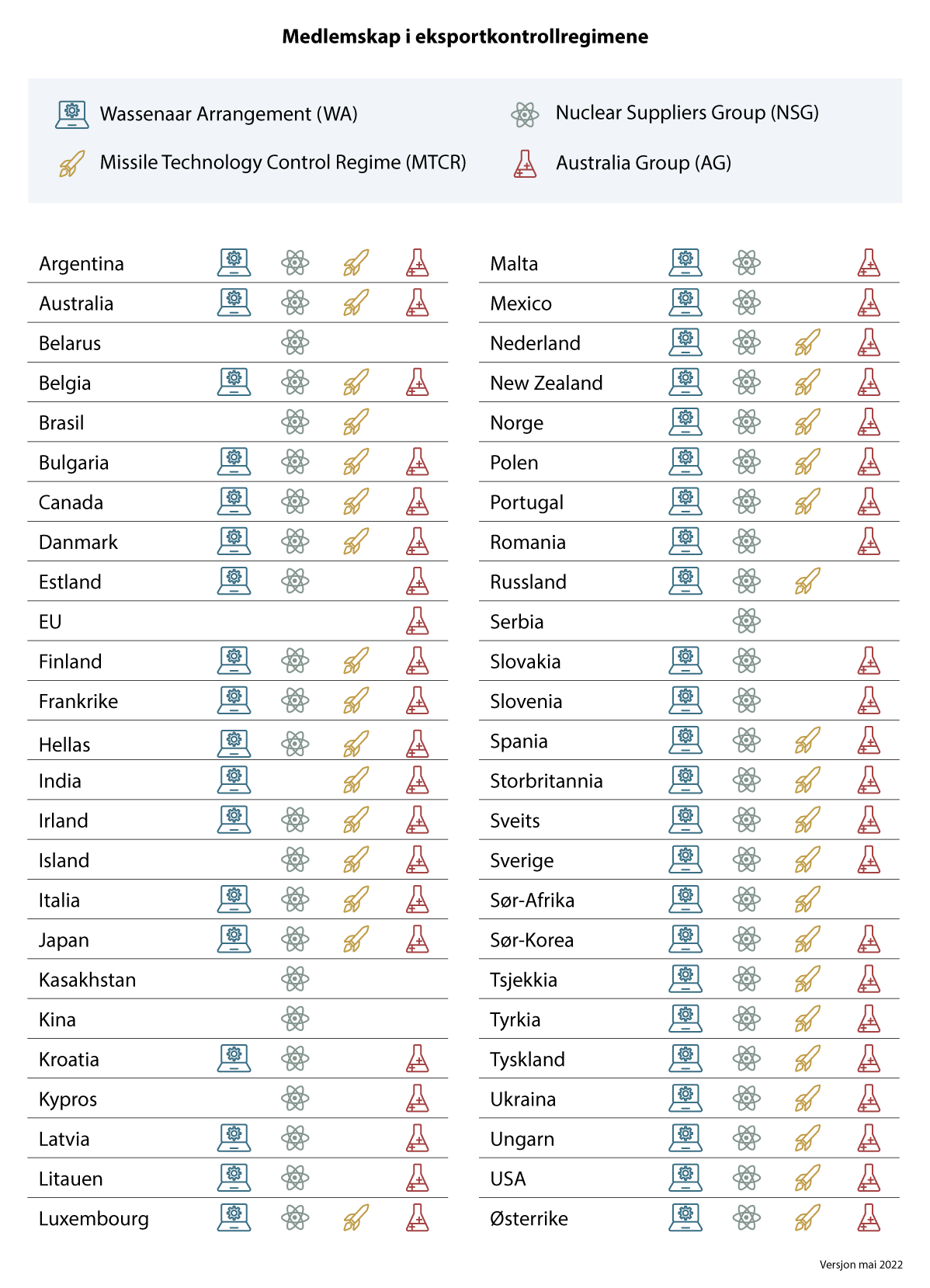 Medlemskap i eksportkontrollregimeneEksporten av forsvarsmateriell i 2022Dette kapittelet gir en oversikt over eksporten av forsvarsmateriell og flerbruksvarer til militær sluttbruk fra norske bedrifter i 2022. Oversikten viser den reelle eksporten av varer, teknologi og tjenester som krever lisens etter Utenriks-departementets varelister. Oversiktene inneholder ikke opplysninger om midlertidig utførsel av varer for demonstrasjon i utlandet, eller varer som blir returnert til Norge etter å ha vært -midlertidig utført i forbindelse med en reparasjon.Tallene som legges til grunn i denne meld-ingen gjenspeiler norske bedrifter sine innrapporteringer til UD. Bedriftene rapporterer utførsel i henhold til innvilgede eksportlisenser. Innrapportert verdi kan variere fra år til år. Leveransetid kan bli annet enn planlagt, og leveranser under en kontrakt kan foregå i flere trinn. Valuta-sving-ninger kan også gjøre seg gjeldende. Tallene reflekterer i stor grad naturlige variasjoner i leveransene. Dette anses som et normalt eksport-mønster.Formatet følger det samme som i de siste års meldinger. Eksporten er fremstilt i følgende -tabeller, figurer og oversikter:Tabell 9.1	Eksport av forsvarsmateriell og sivile varer til militær sluttbruk (2017–2022)Tabell 9.2	Eksport av A- og B-materiell i 2022 fordelt på varekategoriene i Liste I i prosent og NOKTabell 9.3	Fordeling av eksport av A- og B-materiell på land (2019–2002) i 1000 NOKTabell 9.4	Eksport av forsvarsmateriell i 2022 fordelt på land og varekategorier i Liste I (i 1000 NOK)Tabell 9.5	Tjenester for utenlandske oppdragsgivere knyttet til Liste I i 2022 i NOKTabell 9.6	Reparasjoner foretatt i Norge for utenlandske oppdragsgivere knyttet til Liste I i 2022 i NOKTabell 9.7	Eksport av håndvåpen i 2022Tabell 9.8	Eksport av flerbruksvarer på Liste II i 2022 til militær sluttbruk i NOKTabell 9.9	Eksport av beskyttelsesutstyr for bruk i humanitær minerydding 2022Tabell 9.10	Oversikt over behandlede saker 2020–2022Figur 9.1	Utviklingen av eksport av forsvars-materiell 2012–2022Figur 9.2	Eksport av A- og B-materiell i 2022 fordelt på regionerFigur 9.3	Eksport av A- og B-materiell i 2022 fordelt på varekategoriene i Liste I, jf. Tabell 9.2Oversikt 1	Forsvarets utførsel av eget materiell for etterforsyning, reparasjon, retur og egne styrkerOversikt 2	Politiets utførsel av eget materiell ved bruk i utlandet unntatt etter eksportkontrollforskriften § 8 hOversikt 3	Bedrifter som har rapportert om eksport i 2022Meldingen gir informasjon om utførsel av sivile håndvåpen fra Norge, samt om Forsvarets bruk av eget materiell i utlandet. Norge eksporterer ikke militære håndvåpen, og utførselen som er reflektert i tabell 9.7 gjelder i all hovedsak antikke våpen til samlere, og jakt- og konkurransevåpen.Eksportkontrollforskriften § 8 h) pålegger Politidirektoratet å rapportere sine utførsler av forsvarsrelaterte varer til Utenriksdepartementet.Informasjon om avslag på søknader om eksportlisens fremgår av kapittel 9.15. I 2022 ble 18 søknader om eksportlisens for forsvars-materiell og flerbruksvarer til militær bruk avslått. Avslagene som inngår i oversikten er departe-mentets vedtak om avslag på lisens-søknader. Disse har vært gjenstand for grundig og individuell saksbehandling på basis av det -norske eksportkontrollregelverket. Gjennom å dele informasjon om avslag bidrar Norge til å fremme en høy internasjonal standard når det gjelder åpenhet om eksport av forsvarsmateriell.Det er imidlertid viktig å være klar over at avslagene bare viser en del av det faktiske bildet, da dialogen mellom bedriftene og Utenriks-departementet om muligheten for å få tillatelse til eksport innebærer at bedrifter sjelden søker om, eller retter henvendelser om mulighet for, eksportlisens til land hvor tillatelse ikke kan påregnes å bli innvilget. I flere tilfeller avslår bedrifter på eget initiativ henvendelser fra land om eksport av forsvarsmateriell der bedriften selv har kunnskap om at tillatelse ikke kan påregnes innvilget.Kapittelet gir også informasjon om utførsel av flerbruksvarer til militær sluttbruk i kapittel 9.13, og om utførsel av utstyr for bruk i humanitær minerydding i kapittel 9.14.Kapittel 9.17 informerer om hvilke bedrifter som har rapportert om eksport av forsvars---materiell. Totalt rapporterte 90 bedrifter om eksport av varer, teknologi og tjenester i 2022.Hovedtrekkene ved eksporten i 2022Forsvarsindustriens kontrakter går ofte over flere år. Leveransene kan være ulikt fordelt gjennom kontraktsperioden, og eksportverdien vil derfor variere fra år til år.Den samlede verdien av eksporten i 2022 var nærmere 8,9 milliarder kroner, en økning på om lag 11 % fra 2021. Av dette utgjorde forsvars-materiell nærmere 7,3 milliarder kroner. Eksport av A-materiell (i hovedsak våpen og ammunisjon) utgjorde nær 6,5 milliarder kroner, og B-materiell (annet militært materiell) om lag 800 millioner kroner.Sammenlignet med 2021 var det i 2022 en økning i verdien av eksporten av A-materiell med om lag 37 %, og en nedgang i verdien av eksporten av B-materiell med om lag -36 %.Verdien av eksport av flerbruksvarer til militær sluttbruk var på om lag 453 millioner kroner, en økning på 31 % fra 2021 til 2022.Eksporten av forsvarsrelaterte tjenesteytelser, gjennomføring av reparasjoner, teknologiover-føring og formidling utgjorde i 2022 om lag 1,1 milliarder kroner. Dette er en nedgang på -30 % sammenlignet med 2021.Sammenlignet med eksporten i 2021 er det en økning i verdien av den samlede eksporten av forsvarsmateriell (A- og B-materiell) på 22 % i 2022.De fleste eksportverdiene er stabile for det enkelte land. De største eksportøkningene i 2022 var til Qatar (en økning på ca. 1,4 milliarder), Australia (ca. 260 millioner), Sverige (ca. 167 millioner) og Belgia (ca. 153 millioner). Det var en nedgang i den samlede eksporten til USA (ca. -309 millioner), men eksportverdien var likevel nærmere 2,2 milliarder kroner. Videre var det en nedgang til Litauen (ca. -182 millioner), Frankrike (ca. -95 millioner), og Malaysia (ca. -75 millioner).Hovedvekten av eksporten går fremdeles til NATO-land og andre partnerland. Medlems-landene i NATO, samt Sverige, Finland og europeiske land mottok ca. 57 % av eksporten av A-materiell, og 93 % av B-materiell fra Norge i 2022.I 2022 økte særlig eksporten av forsvars-materiell til Qatar. Følgelig øker eksporten til region Midtøsten betraktelig sammenliknet med 2021. Dette kommer av enkelte store kontrakter for norsk forsvarsindustri. Det representerer ikke en signifikant økning i antall norske bedrifter som eksporterer til Qatar, ei heller en endring i Utenriksdepartementets politiske vurderinger. Tallet reflekterer i stor grad naturlige variasjoner i leveranser fra år til år og valutasvingninger.Siden den første meldingen til Stortinget ble lagt frem i 1997 om eksporten i 1996, har antallet bedrifter som eksporterer forsvarsmateriell økt. I 1996 eksporterte 33 bedrifter forsvarsmateriell fra Norge. I 2022 var antallet 90 bedrifter, en svak nedgang fra 2021. I 1996 var den samlede verdien av eksport av forsvarsmateriell og tjenester 1 milliard kroner.Utviklingen av eksport av forsvarsmateriell 2012–2022Figur 9.1 viser utviklingen i eksporten av A- og B-materiell, samt utførte tjenester og reparasjoner for utenlandske oppdragsgivere knyttet til varer på vareliste I.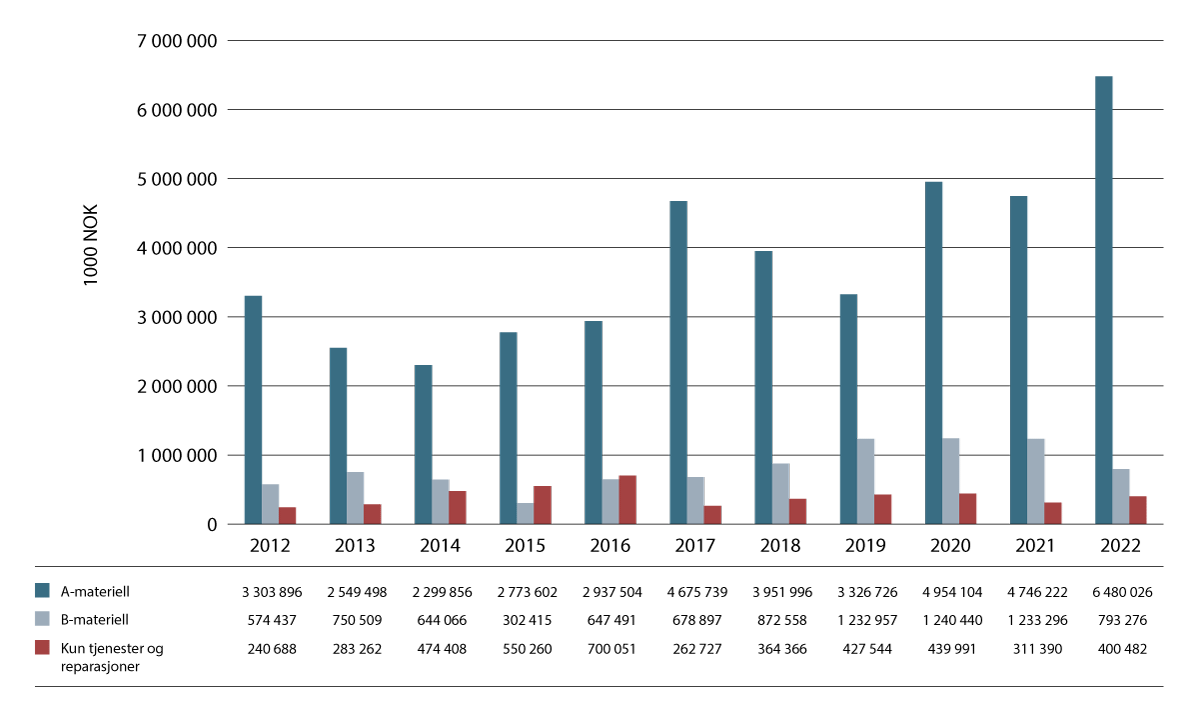 Utviklingen av eksport av forsvarsmateriell 2012–2022Eksport av forsvarsmateriell og flerbruksvarer til militær sluttbruk (2017–2022)Tabell 9.1 viser verdien av eksporten av forsvars-materiell og flerbruksvarer til militær sluttbruk samt forsvarsrelaterte tjenesteytelser, reparasjoner, teknologioverføring og formidling i perioden 2017 til 2022.Eksport av forsvarsmateriell og flerbruksvarer til militær sluttbruk fra 2017 til 2022 i 1000 NOK09J1tx2Eksport av A- og B-materiell fordelt på regionerFigur 9.2 viser hvordan fordelingen av den totale eksporten av A- og B-materiell fordeler seg på regio-nale grupper av mottakere. Som det fremgår var NATO-landene de største mottakerne av A-materiell i 2022.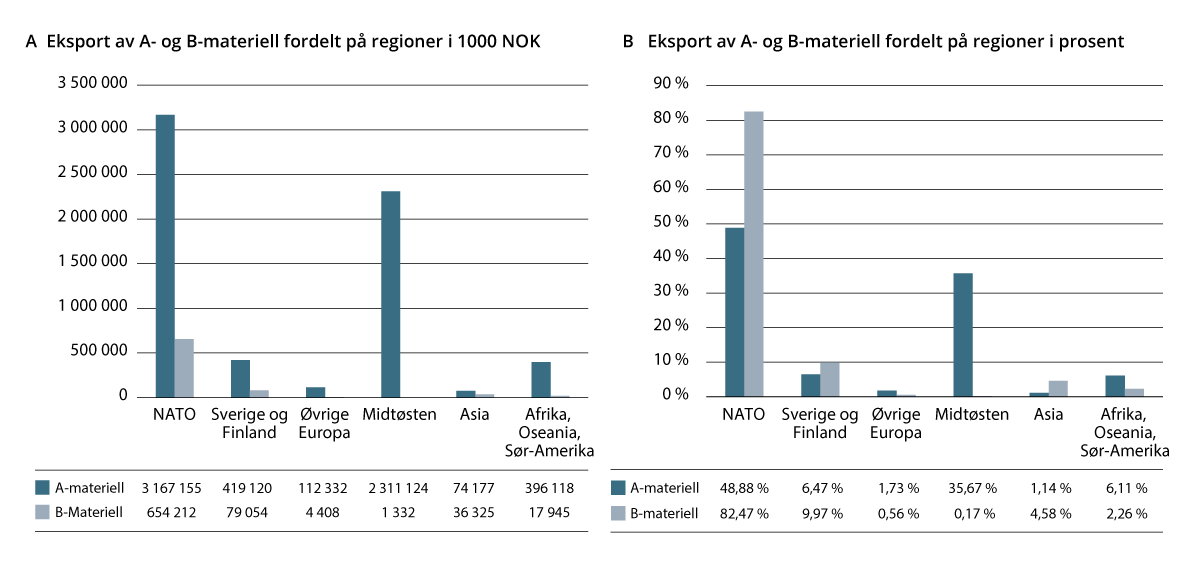 Eksport av A- og B-materiell i 2022 fordelt på regionerEksport fordelt på varekategorierFigur 9.3 og tabell 9.2 viser hvordan eksporten av forsvarsmateriell i 2022 fordeler seg på vare-kategoriene i Liste I. For mer informasjon om disse kategoriene i varelisten, se vedlegg 1 i -meldingen.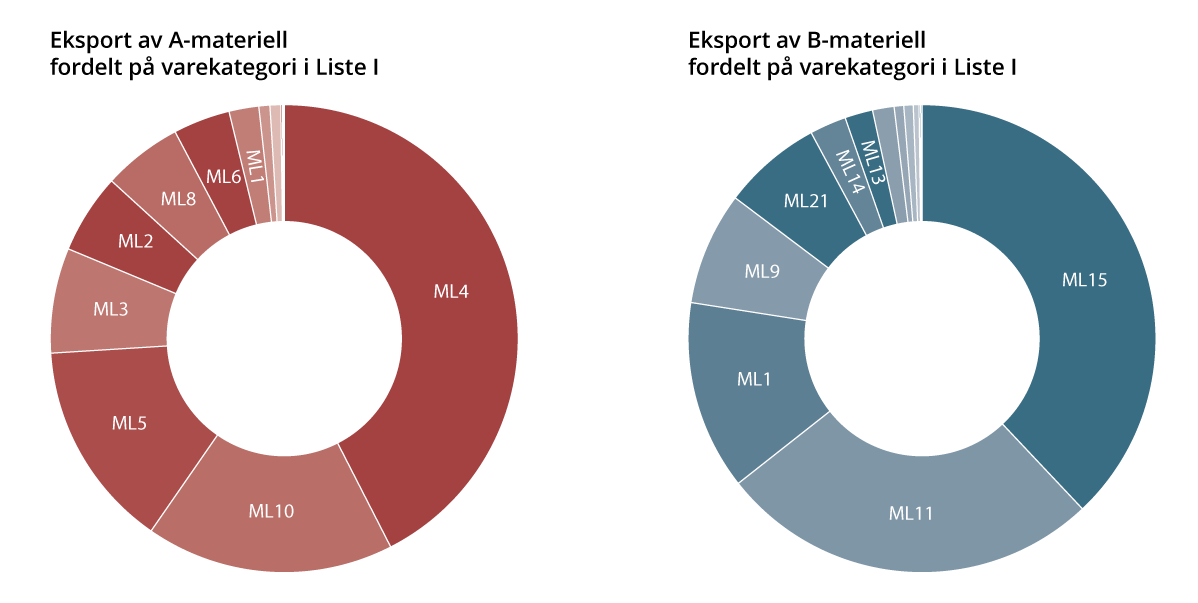 Eksport av A- og B-materiell i 2022 fordelt på varekategoriene i Liste I, jf. Tabell 9.2Eksport av A- og B-materiell i 2022 fordelt på varekategoriene i Liste I i prosent og NOK07J1xt2Fordeling av eksport av forsvarsmateriell på land 
2019–2022Tabell 9.3 viser hvordan verdien av eksporten av forsvarsmateriell fordeler seg på mottakerland i perioden 2019 til 2022.Fordeling av eksport av A- og B- materiell på land (2019–2022) i 1000 NOK14J2xt21	Omfatter utførsel til NATO2	Gjelder eksport av skuddsikre hjelmer til mineryddere.Eksport av forsvarsmateriell 
fordelt på land og varekategorierTabell 9.4 gir en detaljert oversikt over hvilke land som har mottatt forsvarsmateriell fra norske bedrifter i 2022. Tabellen beskriver hvilke vare-kategorier som er eksportert, og omfatter også tilhørende deler og komponenter.Eksport av forsvarsmateriell i 2022 fordelt på land og varekategorier i Liste I (i 1000 NOK)07J1xx21	Gjelder eksport av skuddsikre hjelmer til mineryddereTjenester for utenlandske oppdragsgivereTabell 9.5 viser tjenester knyttet til Liste I som norske bedrifter har utført for utenlandske oppdragsgivere i 2022.Tjenester for utenlandske oppdragsgivere knyttet til Liste I i 2022 i NOK04J1tx2Reparasjoner foretatt i Norge for utenlandske oppdragsgivereTabell 9.6 viser reparasjoner knyttet til Liste I som norske bedrifter har utført for utenlandske oppdragsgivere i 2022.Reparasjoner foretatt i Norge for utenlandske oppdragsgivere knyttet til Liste I i 2022 i NOK06J1tx2Eksport av håndvåpenTabell 9.7 gir en oversikt over utførsel av hånd-våpen fra Norge i 2022. Norge eksporterer ikke militære håndvåpen. Utførselen består i hovedsak av konkurranse- og jaktvåpen, samt historiske våpen.Eksport av håndvåpen i 202202J1xt1Forsvarets utførsel av eget materiellOversikten nedenfor viser Forsvarets utførsler av eget materiell i 2022 for etterforsyning, reparasjon, retur og til egne styrker. Materiell som har betydning for personellsikkerhet eller rikets sikker-het er i henhold til § 21 i offentleglova ikke inkludert. Personlig bekledning og utrustning omfattes heller ikke av oversikten.Oversikt 1: Forsvarets utførsel av eget materiell for etterforsyning, reparasjon, retur og egne styrkerBahrainBelgiaBelizeCanadaCuracaoDanmarkElfenbenskystenEstlandFinlandFrankrikeHellasIrakIslandItaliaJordanLatviaLitauenLuxemburgMaliNederlandPolenPortugalRomaniaSpaniaStorbritanniaSveitsSverigeSør-AfrikaSør-KoreaTyrkiaTysklandUngarnUSAØsterrikePolitiets utførsel av eget materiellOversikten nedenfor viser politiets utførsler av eget materiell i 2022 i henhold til rapporteringskravet nedfelt i eksportkontrollforskriften § 8 h). Dette omfatter:Skytevåpen, gassvåpen og sprengvåpenPansrede kjøretøy og MIK-kjøretøyHelikopter, i forbindelse med operativ innsats, trening eller øvelser i andre land (dvs. ikke i forbindelse med overflyvninger, mellom-landinger el.).Oversikt 2: Politiets utførsel av eget materiell ved bruk i utlandet unntatt etter eksportkontrollforskriften § 8 hDanmarkIslandSverigePortugalEstlandEksport av flerbruksvarer til militær sluttbrukTabell 9.8 viser utførsel av flerbruksvarer omfattet av Utenriksdepartementets Liste II til militær sluttbruk i 2022.Eksport av flerbruksvarer på Liste II i 2022 til militær sluttbruk i NOK04J1tx2Eksport av beskyttelsesutstyr for bruk i humanitær mineryddingTabell 9.9 fremstiller utførselen av beskyttelses-utstyr for bruk i humanitær minerydding i 2022. Beskyttelsesutstyret omfatter beskyttelsesvester, hjelmer og visirer.Eksport av beskyttelsutstyr for bruk i humanitær minerydding 202202J1xx2Avslag på søknader om eksport av forsvarsmateriell og flerbruksvarer til militær sluttbruk i 2022Avslag på en søknad om eksportlisens innebærer ikke et generelt forbud mot eksport av forsvars-materiell til det aktuelle mottakerlandet. Med unntak av gjennomføring av bindende våpenembargo vedtatt av FNs sikkerhetsråd, eller andre tiltaks-regimer som Norge har sluttet seg til, opererer ikke det norske eksportkontrollregelverket med negative eller positive landlister.Avslagene i oversikten nedenfor er saker hvor departementet har fattet vedtak om avslag på lisenssøknader som har vært gjenstand for grundig og individuell saksbehandling i henhold til det -norske eksportkontrollregelverket. Det er imidlertid viktig å være klar over at avslagene bare viser en del av det faktiske bildet, da informasjonsvirksomhet og dialogen -mellom bedriftene og Utenriksdepartementet om muligheten for å få tillatelse til eksport innebærer at norske bedrifter sjelden søker om eller retter hen-vendelser om eksportlisens til land hvor tillatelse ikke kan påregnes å bli inn-vilget. I flere tilfeller avslår bedriftene på eget -initiativ henvendelser fra land om eksport av forsvars-materiell der bedriften selv har kunnskap om at tillatelse ikke kan påregnes innvilget.I 2022 traff Utenriksdepartementet vedtak om avslag på 18 søknader om eksportlisens for forsvars-materiell og flerbruksvarer til militær bruk til følgende land: Armenia, Colombia, De -forente arabiske emirater, Filippinene, Israel, Kasakhstan, Kypros, Marokko, Russland og Ukraina.Oversikt over behandlede eksportkontrollsakerOversikten viser antall saker i ulike kategorier som har blitt behandlet i Utenriksdepartementet i 2022.Oversikt over behandlede saker 2020–202205J1xt2Oversikt over bedrifter som har rapportert eksportOversikten viser bedriftene som eksporterte forsvarsmateriell eller flerbruksvarer til militær sluttbruk i 2022 på grunnlag av innvilgede lisenser. Totalt 90 bedrifter eksporterte i 2022.Oversikt 3: Oversikt over bedrifter som har rapportert om eksport i 20223D PRODUCTION ASAndresen Vaapenforretning ASAndøya Space Defence ASA-Tec ASBenestad Solutions ASBergen Engines ASBertel O. Steen Defence & Security ASBlaser Group Norway ASBoresight And Alignment Solutions ASBw Norway ASChemring Nobel ASDet Frivillige SkyttervesenEidsvoll Electronics ASEquipnor ASFjord Defence ASFlightsafety International Norway ASFlir Unmanned Aerial Systems ASFMP Products ASForsvaretForsvarets ForskningsinstituttForsvarsmateriellFreyr Devik ASGalleon Embedded Computing ASGkn Aerospace Norway ASGrs Riflestocks ASHanevik VåpenHapro Electronics ASHausken Lyddemper ASHeli-One (Norway) ASHell Events ASHurtigruten Svalbard ASHaaland Tynnplate ASHaarstad Precision Products ASIKM Instrutek ASImenco ASImpetus Advanced Finite Element Analyses ASIntersport Bogstadveien ASIveco Norge ASJakt & Friluft ASKds Norway ASKeytouch Technology ASKitron ASKKC ASKongsberg Aviation Maintenance Services ASKongsberg Defence & Aerospace ASKongsberg Maritime ASKongsberg Satellite Services ASKongsberg Seatex ASLeonardo UK Ltd (Norway Branch)Lilltech ASMagne Landrø ASNammo Raufoss ASNfm Technology ASNorautron ASNordic Unmanned ASNorma ASNorsk Elektro Optikk ASNortek ASNorwegian Special Mission ASNsslglobal Technologies ASOntime Networks ASOrica Norway ASPedersens Vaabenlager ASPolitiets FellestjenesterRadionor Communications ASRheinmetall Norway ASRobot Aviation ASRofi ASRustfrie Bergh ASSafety & Security Service ASSeilmaker Iversen ASSiemens Energy ASSintef Ocean ASSkytterlinken ASSteertec Raufoss ASSteinert Sensing Systems ASStore Norske Spitsbergen Kulkompani ASSvein Rogne ASSvemko AST & G Elektro ASTeleplan Globe ASThales Norway ASTinex ASUlfhednar AsUmoe Mandal ASVanward ASVikens Børsemakerverksted Vision & Design ASVåpensmia ASWater Linked ASUtenriksdepartementettilrår:Tilråding fra Utenriksdepartementet 2. juni 2023 om eksport av forsvarsmateriell fra Norge i 2022, eksportkontroll og internasjonalt ikke-spredningssamarbeid, blir sendt Stortinget.Vareliste I – Forsvarsrelaterte varerUtenriksdepartementets vareliste I – forsvars-relaterte varer. Listen i sin helhet finnes på www.eksportkontroll.no02N0xx1Vareliste II – FlerbruksvarerUtenriksdepartementets vareliste II – flerbruks-varer. Listen i sin helhet -finnes på www.eksportkontroll.noKategori 0 	Nuclear materials, facilities and equipmentKategori 1	Special materials and related equipmentKategori 2 	Materials processingKategori 3	ElectronicsKategori 4 	ComputersKategori 5 	Telecommunications and information securityKategori 6 	Sensors and lasersKategori 7	Navigation and avionicsKategori 8 	MarineKategori 9	Aerospace and propulsionLov om kontroll med eksport av strategiske varer, tjenester og teknologi m.v. [eksportkontrolloven]02N0xx2Lov om kontroll med eksport av strategiske varer, tjenester og teknologi m.v. [eksportkontrolloven]Lovens tittel endret ved lov 22 juni 1990 nr. 35.§ 1. Kongen kan bestemme at varer og teknologi som kan være av betydning for andre lands utvikling, produksjon eller anvendelse av pro-dukter til militært bruk eller som direkte kan tjene til å utvikle et lands militære evne, samt varer og tekno-logi som kan benyttes til å utøve terror-handlinger, jf. straffeloven § 131, ikke må utføres fra norsk tollområde uten særskilt til-latelse. Det kan også settes forbud mot at det uten særskilt til-latelse ytes tjenester som nevnt i første punktum. Det kan settes vilkår for tillatelsene.Kongen kan likeså sette forbud mot at personer som har bopel eller oppholdssted i Norge og norske selskaper, stiftelser og sammenslutninger uten særskilt tillatelse driver handel med, for-midler eller på annen måte bistår ved salg av våpen og militært materiell fra et fremmed land til et annet. Tilsvarende gjelder for strategiske varer og teknologi som er nærmere angitt i forskrift.Kongen gir nærmere forskrifter til utfylling og gjennomføring av loven.Endret ved lover 22 juni 1990 nr. 35, 17 juni 2005 nr. 56 (ikr. 1 juli 2005 iflg. res. 17 juni 2005 nr. 632), 19 juni 2015 nr. 65 (ikr. 1 okt 2015).§ 2. Enhver plikter å gi departementet den bistand og de opplysninger som kreves for å -kontrollere at bestemmelsene i loven eller i forskriftene gitt i medhold av den blir fulgt.Til dette formål kan departementet foreta inspeksjon og kreve innsyn i registrerte regnskapsopplysninger, regnskapsmateriale, forretningspapirer og andre dokumenter som kan ha betydning. Departementet kan foreta kontrollen selv eller la oppnevnte sakkyndige gjøre det. I forbindelse med kontrollen skal departementet få tilgang til kontor- og bedriftslokaler og nødvendig hjelp og rettledning. Klage etter forvaltnings-lovens §§ 14 og 15 har ikke oppsettende virkning med mindre underinstansen eller klageinstansen fastsetter det.Pliktene etter første og annet ledd gjelder uten hinder av lovbestemt taushetsplikt.Med de unntak som følger av bestemmelsene foran, har enhver taushetsplikt om det de får kunnskap om etter denne lov. Taushetsplikten er likevel ikke til hinder for1.	at opplysningen brukes for å oppnå det formål de er gitt eller innhentet for, bl.a. kan de -brukes i forbindelse med saksforberedelse, avgjørelse, gjennomføring av avgjørelsen, oppfølging og kontroll,2.	at opplysningene er tilgjengelige for andre tjeneste-menn innen organet eller etaten i den utstrekning som trengs for en hensiktsmessig arbeids- og arkivordning, bl.a. til bruk av veiledning i andre saker,3.	at forvaltningsorganet gir andre forvaltningsorganer opplysninger om et foretaks for-bindelse med organet og om avgjørelser som er truffet når det er nødvendig for å fremme avgiverorganets oppgaver etter denne lov,4.	at forvaltningsorganet anmelder eller gir opplysninger om lovbrudd til påtalemyndigheten eller vedkommende kontrollmyndighet, når det finnes ønskelig av allmenne omsyn eller forfølgning av lovbruddet har naturlig sammen-heng med avgiverorganets oppgaver,5.	at forvaltningsorganet gir et annet forvaltningsorgan opplysninger (samordning) som forutsatt i lov om Oppgaveregisteret.Departementet kan videre bestemme at offentlige organer som har med fastsettingen av formues- og inntektsskatt og kontrollen med merverdiavgiften å gjøre, skal få adgang til å gjøre seg kjent med de opplysninger som er gitt etter denne lov.Forvaltningslovens §§ 13 til 13 e gjelder ikke.Endret ved lover 6 juni 1997 nr. 35 (ikr. 1 nov 1997), 17 juli 1998 nr. 56 (ikr. 1 jan 1999), 27 mai 2016 nr. 14 (ikr. 1 jan 2017 iflg. res. 27 mai 2016 nr. 531).§ 3. Departementet kan kreve beslag i regnskapsmateriale m.v. som nevnt i § 2 annet ledd. Er det grunn til å tro at det finnes slikt materiale, og gir forholdene ellers grunn til det, kan departementet kreve ransaking av kontorlokale og alle andre steder som ikke er privat hjem.Krav om ransaking eller beslag skal rettes til politiet. Om den videre behandling av kravet -gjelder reglene i straffeprosessloven så langt de passer. Den kravet rettes mot skal ha partsrettigheter etter straffeprosessloven og i den grad det er nødvendig for virksomheten, tilgang til det beslaglagte. Han blir likevel ikke av den grunn å regne som siktet for en straffbar handling. Straffeprosesslovens § 204 gjelder tilsvarende. Retten avgjør uten hensyn til § 212 første ledd i straffeprosessloven hvilke dokumenter mm. som retten skal se igjennom.Endret ved lov 17 juli 1998 nr. 56 (ikr. 1 jan 1999).§ 4. Når departementet krever ransaking eller beslag for å få opplysninger om et forhold som vedkommende er siktet eller tiltalt for, skal kravet behandles i særskilt sak etter reglene i § 3 annet ledd. Det samme gjelder når departementet -krever å få se dokumenter mm. som ligger hos retten eller påtalemyndigheten uten at det er avgjort om de kan brukes i straffesaken. Hvis -retten godtar kravet fra departementet, kan den sette som vilkår at opplysningene ikke skal be-nyttes i forbindelse med etterforskningen i straffesaken før det er endelig avgjort om påtalemyndigheten kan benytte dem i denne saken. Får påtalemyndig-heten ikke medhold i sitt krav, kan departementet ikke gi opplysningene eller dokumentene videre til påtalemyndigheten med -mindre det er lovlig etter de regler som ellers -gjelder deres taushetsplikt ved straffbare handlinger.§ 5. Dersom forholdet ikke rammes av -strengere straffebud, straffes med bøter eller med fengsel inntil fem år eller med begge deler den som:1.	utfører varer, teknologi eller tjenester i strid med denne lov eller forskrift som er gitt i medhold av den, eller2.	overtrer noe vilkår som er satt i medhold av denne lov, eller3.	muntlig eller skriftlig gir uriktige opplysninger om forhold som er av betydning for adgangen til å utføre varer, teknologi eller tjenester når det skjera.	i erklæring avgitt til bruk for offentlig myndig-het eller noen som handler på vegne av offentlig myndighet, i anledning av utførsel eller søknad om tillatelse til utførsel,b.	i erklæring som skal sette en annen i stand til å gi slik erklæring som er nevnt under punkt a, eller4.	på annen måte overtrer bestemmelser som er gitt i eller i medhold av denne lov.Uaktsom overtredelse som nevnt i første ledd, straffes med bøter eller fengsel inntil to år.Endret ved lov 19 juni 2015 nr. 65 (ikr. 1 okt 2015).§ 6. (Opphevet ved lov 20 juli 1991 nr. 66.)§ 7. Departementet kan pålegge et foretak eller en person som ikke oppfyller sin opplysningsplikt etter § 2 en daglig, løpende mulkt, inntil opplysningsplikten er oppfylt.Tvangsmulktens størrelse fastsettes under hensyn til hvor viktig det er at pålegget blir gjennom-ført.Pålegg om mulkt er tvangsgrunnlag for utlegg.Kongen gir nærmere forskrifter om fast-settelse, beregning og ettergivelse av tvangsmulkt.Endret ved lov 26 juni 1992 nr. 86.§ 8. Loven trer i kraft straks. Forskrifter om kontroll av strategisk eksport gitt i medhold av Mellombels lov av 13. desember 1946 nr. 30 om utførsleforbod gjelder inntil videre.Loven kommer ikke til anvendelse på til-latelser som er gitt før loven trer i kraft. Tjeneste-ytinger og meddelelse av teknologi mv. etter lovens ikrafttreden krever likevel tillatelse etter denne lov selv om de knytter seg til tidligere gitte tillatelser.Forskrift om eksport av forsvarsmateriell, flerbruksvarer, teknologi og tjenester02N0xx2InnholdsfortegnelseForskrift om eksport av forsvarsmateriell, flerbruksvarer, teknologi og tjenesterInnholdsfortegnelseKap. 1. Innledende bestemmelserKap. 2. LisensKap 3. Eksport av forsvarsrelaterte varer til mottakere i EØSKap. 4. Sertifisering av norske foretak som mottakere i EØSKap 5. Registrering, rapportering og oppfølgningKap 6. Generelle bestemmelserKap 7. SluttbestemmelserVedlegg I Liste I – forsvarsrelaterte varer (2019)Vedlegg II Liste II – flerbruksvarer (2019)Hjemmel: Fastsatt av Utenriksdepartementet 19. juni 2013 med hjemmel i lov 18. desember 1987 nr. 93 om kontroll med eksport av strategiske varer, tjenester og teknologi m.v. § 1, jf. delegeringsvedtak 18. desember 1987 nr. 967.EØS-henvisninger: EØS-avtalen vedlegg II kap. XIX nr. 3q (direktiv 2009/43/EF som endret ved direktiv 2019/514/EU), nr. 18 (rekommandasjon (EU) 2018/2050) og nr. 19 (rekommandasjon (EU) 2018/2051) og nr. 20 (rekommandasjon (EU) 2018/2052).Endringer: Endret ved forskrifter 30 juni 2014 nr. 898, 9 sep 2014 nr. 1163, 13 feb 2015 nr. 124,12 jan 2016 nr. 32, 21 des 2016 nr. 1831, 6 juni 2017 nr. 740, 26 jan 2018 nr. 136, 9 april 2019 nr. 494, 9 april 2019 nr. 622, 11 mai 2020 nr. 994.Rettelser: 24.09.2013 (EØS-henvisninger og § 2).Kap. 1. Innledende bestemmelser§ 1. Hva forskriften omfatterForskriften gjelder eksport av nærmere angitte varer, teknologi, herunder immaterielle ytelser, tekniske datapakker eller produksjonsrettigheter for varer, samt visse tjenester.Særlige bestemmelser gjelder for eksport av angitte ytelser fra en leverandør i en EØS-stat til en mottaker i en annen EØS-stat når det uttrykkelig fremgår av denne forskrift.§ 2. Definisjoner(1) Med forsvarsrelaterte varer menes de produkter som til enhver tid er oppført på liste I som utgjør vedlegg I til denne forskrift.(2) Med flerbruksvarer menes de produkter som til enhver tid er oppført på liste II som utgjør vedlegg II til denne forskrift.(3) Med eksport menes enhver utførsel fra norsk tollområde av varer, tjenester og teknologi som omfattes av denne forskrift.(4) Med overføring menes eksport av forsvarsrelaterte varer fra en leverandør eller tollager i en EØS-stat til en mottaker i en annen EØS-stat.(5) Med leverandør menes enhver juridisk eller fysisk person som er rettslig ansvarlig for eksport av ytelser etter denne forskrift.(6) Med mottaker menes enhver juridisk eller fysisk person som er rettslig ansvarlig for mottak av ytelser etter denne forskrift.(7) Med lisens menes tillatelse fra Utenriks-departementet til å eksportere nærmere angitte ytelser til en juridisk eller fysisk person.(8) Med overføringslisens menes tillatelse fra nasjonale myndigheter i en EØS-stat, som gir leverandøren rett til å overføre forsvarsrelaterte varer til en mottaker i annen EØS-stat.(9) Med transitt menes transport av varer over norsk tollområde uten omlasting, når avsender og mottaker befinner seg utenfor norsk tollområde.Kap. 2. Lisens§ 3. LisenspliktEksport av visse varer, nærmere angitt teknologi, herunder immaterielle ytelser, tekniske data-pakker eller produksjonsrettigheter for varer eller visse tjenester krever lisens fra Utenriksdepartementet om ikke annet følger av denne forskrift. Departementet avgjør i tvilstilfeller om en ytelse er lisenspliktig eller ikke. Lisensplikten gjelder også ved eksport av varer fra tollager.§ 4. Lisensplikt etter varelisterEksport av varer og teknologi oppført på liste I og liste II som utgjør vedlegg til denne forskrift, -krever lisens fra Utenriksdepartementet. Lisensplikten knyttet til liste I gjelder også for materiell som har vært særlig konstruert eller modifisert for militært formål, uavhengig av nåværende tilstand.0 Endret ved forskrift 9 sep 2014 nr. 1163.§ 5. Lisensplikt for tjenesterTjenester knyttet til varer og teknologi oppført på liste I og II samt tjenester for øvrig som kan tjene til å utvikle et lands militære evne, som ytes i utlandet eller her i landet for bruk i utlandet, -krever lisens fra Utenriksdepartementet.§ 6. Lisensplikt for handel og formidlingHandel, formidling eller annen bistand ved salg av varer og teknologi som omfattes av liste I fra et fremmed land til et annet, krever lisens fra Utenriksdepartementet. Tilsvarende gjelder ved formidling av varer oppført i liste II samt tilhørende teknologi og tjenesteytelse der det er kjent eller grunn til å forstå at varen, teknologien eller -tjenesten er eller kan være ment, helt eller delvis, for bruk i forbindelse med utvikling, produksjon, håndtering, drift, vedlikehold, lagring, deteksjon, identifikasjon eller spredning av kjemiske, biologiske eller kjernefysiske våpen eller andre kjernefysiske sprenglegemer, og i forbindelse med utvikling, produksjon, vedlikehold eller lagring av missiler som kan levere slike våpen.§ 7. Lisensplikt for øvrige varer, teknologi og tjenesterI tillegg til liste I og II er eksport av følgende varer, teknologi og tjenester lisenspliktige:a)	enhver vare, teknologi og tjenesteytelse der eksportøren er kjent med eller har grunn til å forstå at varen, teknologien eller tjenesten er eller kan være ment, helt eller delvis, for bruk i forbindelse med utvikling, produksjon, håndtering, drift, vedlikehold, lagring, deteksjon, identifikasjon eller spredning av kjemiske, biologiske eller kjernefysiske våpen eller andre kjernefysiske sprengelementer. Tilsvarende regler gjelder for eksport av enhver vare, tekno-logi eller tjeneste som kan benyttes til utvikling, produksjon, vedlikehold eller lagring av missiler som kan levere slike våpen,b)	enhver vare, teknologi eller tjeneste til militær bruk til områder som er underlagt våpen-embargo vedtatt av FNs sikkerhetsråd med hjemmel i FN-paktens kapittel VII eller andre tiltaksregimer Norge har sluttet seg til,c)	enhver vare, teknologi og tjeneste til militær bruk til områder hvor det er krig, krig truer eller til land hvor det er borgerkrig.d)	enhver vare, teknologi og tjeneste som direkte kan tjene til å utvikle en stats militære evne på en måte som ikke er forenlig med vesentlige norske sikkerhets- og forsvarsinteresser.§ 8. Unntak fra lisenspliktLisensplikten i § 3, jf. § 4 – § 7, gjelder ikke for:a)	varer oppført på Liste II i utenlandsk eie og som returneres til utlandet etter å ha vært midlertidig innført til Norge i forbindelse med utstilling og demonstrasjon,b)	redningsutstyr og oljevernutstyr som utføres i forbindelse med hjelpeaksjoner,c)	skytevåpen, våpendeler og ammunisjon som utføres i henhold til våpenloven, jf. forskrift 25. juni 2009 nr. 904 om skytevåpen, våpen-deler og ammunisjon, femte del,d)	varer som utføres til den europeiske rom-organisasjonen ESA, eller en representant for denne, og som er strengt nødvendig for organisasjonens offisielle virksomhet. Unntaket gjelder bare for leveranser til ESAs medlemsland,e)	varer oppført på liste II som utelukkende er i transitt gjennom norsk tollområde, når avsender og mottaker befinner seg utenfor norsk tollområde. Det samme gjelder varer oppført på liste I dersom både avsender og mottaker befinner seg innenfor EØS,f)	varer, teknologi og tjenester til bruk på norsk kontinentalsokkel,g)	varer, teknologi og tjenester til bruk om bord på norskeide skip under norsk flagg og norsk-eide luftfartøyer, i utenriksfart,h)	forsvarsrelaterte varer og flerbruksvarer som eies eller disponeres av norsk forsvars- eller politimyndighet når varene skal benyttes av norske styrker i utlandet. Unntaket gjelder også for slike varer når de inngår i flernasjonal logistikkstøtte som nevnte myndigheter har inngått avtale om, eller som sendes ut for -reparasjon, vedlikehold, oppdatering eller -lignende, med retur til Norge. Forsvars- og politimyndighetene skal hvert år, innen 15. februar, sende rapport til Utenriksdepartementet om all utførsel av forsvarsrelaterte varer som nevnt ovenfor i det foregående kalenderår,i)	forsvarsrelaterte varer og flerbruksvarer som eies eller disponeres av et NATO-lands eller en EØS-stats forsvars- eller politimyndighet som er lagret i Norge eller som returneres til ut-landet etter å ha vært midlertidig innført til Norge i forbindelse med oppdrag, øvelse eller trening.0 Endret ved forskrifter 30 juni 2014 nr. 898, 11 mai 2020 nr. 994.Kap 3. Eksport av forsvarsrelaterte varer til mottakere i EØS§ 9. OverføringslisensOverføring av forsvarsrelaterte varer til mot-takere i EØS kan kun skje på grunnlag av en generell overføringslisens, en global overføringslisens eller en individuell overføringslisens utferdiget av Utenriksdepartementet. Reglene om overføringslisenser gjelder kun forsvarsrelaterte varer oppført på liste I som utgjør vedlegg til denne forskrift.§ 10. Generell overføringslisensGenerelle overføringslisenser for forsvarsrelaterte varer kunngjøres av Utenriksdepartementet. Lisensene kan benyttes av leverandører i Norge etter forutgående registrering hos Utenriks-departementet. Generelle overføringslisenser gjelder bestemte varekategorier, til en kategori eller kategorier av mottakere i EØS og det kan settes særlige vilkår for lisensene.Generelle overføringslisenser kan benyttes dersom:a)	mottakeren inngår i en EØS-stats væpnede styrker eller en offentlig oppdragsgiver på forsvars-området som foretar innkjøp som -utelukkende skal brukes av en EØS-stats -væpnede styrker eller,b)	mottakeren er et foretak som er sertifisert i samsvar med § 13 eller,c)	overføringen gjøres med sikte på demonstrasjon, evaluering eller utstilling eller,d)	overføringen gjøres med sikte på vedlikehold eller reparasjon, dersom mottakeren er den opprinnelige leverandøren av de forsvars-relaterte varene.Slike lisenser kan for tilfellene c) og d) også benyttes ved retur fra Norge av forsvarsrelaterte varer mottatt ved tilsvarende lisens fra en annen EØS-stat.0 Endret ved forskrifter 30 juni 2014 nr. 898, 11 mai 2020 nr. 994.§ 11. Global overføringslisensVed overføring av forsvarsrelaterte varer som ikke omfattes av en generell overføringslisens, kan Utenriksdepartementet, etter skriftlig søknad fra leverandør i Norge, utferdige en global over-føringslisens. Lisensene gis for en periode på tre år med mulighet for forlengelse. Globale over-føringslisenser gjelder bestemte forsvarsrelaterte varer eller kategorier av varer til mottakere eller kategori av mottakere i en eller flere EØS-stater. Det kan settes særlige vilkår for lisensene.§ 12. Individuell overføringslisensVed overføring av forsvarsrelaterte varer som ikke omfattes av en generell overføringslisens og en global overføringslisens ikke kan innvilges, kan Utenriksdepartementet, etter skriftlig søknad fra leverandør i Norge, utferdige en individuell overføringslisens. Lisensen gjelder en spesifisert mengde forsvarsrelaterte varer til en mottaker i en EØS-stat i en eller flere sendinger.En individuell overføringslisens skal benyttes dersom:a)	søknaden om overføringslisens er begrenset til en overføring,b)	det er nødvendig for å beskytte Norges grunnleggende sikkerhetsinteresser, eller av hensyn til den offentlige orden,c)	det er nødvendig for å overholde Norges internasjonale forpliktelser, ellerd)	det er tungtveiende grunner til å tro at leverandøren ikke vil være i stand til å oppfylle vil-kårene for å få en global overføringslisens.Kap. 4. Sertifisering av norske foretak som mottakere i EØS§ 13. Sertifisering av foretak i NorgeUtenriksdepartementet kan, etter skriftlig søknad, sertifisere foretak etablert i Norge for mottak av forsvarsrelaterte varer under generelle over-føringslisenser kunngjort av andre EØS-stater.Utenriksdepartementet skal gjennom sertifiseringen vurdere det mottakende foretaks pålitelighet, særlig med hensyn til foretakets evne til å overholde eksportbegrensningene for forsvars-relaterte produkter mottatt i henhold til en generell overføringslisens fra en annen EØS-stat. Ved vurderingen vil det særlig legges vekt på følgende kriterier:a)	dokumentert erfaring fra forsvarsvirksomhet, der det særlig tas hensyn til foretakets historikk med hensyn til overholdelse av eksport-restriksjoner, eventuelle rettsavgjørelser i denne forbindelse, eventuelle tillatelser til å produsere eller markedsføre forsvarsrelaterte varer, og hvorvidt foretaket har erfarent lederpersonale,b)	relevant industriell virksomhet i forbindelse med forsvarsrelaterte varer i EØS, særlig evne til system-/delsystemintegrasjon,c)	særskilt utpeking av en overordnet leder som skal være personlig ansvarlig for overføringer og eksport,d)	en skriftlig erklæring fra foretaket, under-tegnet av den overordnede lederen nevnt i bokstav c), om at foretaket vil iverksette alle nødvendige tiltak for å overholde og håndheve alle særlige vilkår knyttet til sluttbruk og eksport av hver bestanddel eller hver vare det har mottatt,e)	en skriftlig erklæring fra foretaket, under-tegnet av den overordnede lederen nevnt i bokstav c), om at det med behørig aktsomhet, som svar på anmodninger og forespørsler fra Utenriks-departementet, vil fremskaffe detaljerte opp-lysninger om sluttbrukere eller sluttbruk av alle eksporterte varer som er overført eller mottatt i henhold til en overføringslisens fra en annen EØS-stat,f)	en beskrivelse, kontrasignert av den over-ordnede lederen nevnt i bokstav c), av det interne programmet for sikring av samsvar med -kravene eller av foretakets ledelses-system for overføring eller eksport. I den nevnte beskrivel-sen skal det gis nærmere -opplysninger om de organisasjonsmessige, menneskelige og tekniske ressursene ledelsen rår over i forbindelse med overføringer og eksport, ansvarskjeden i foretaket, intern-kontrollrutiner, holdningsskapende tiltak og opplæring av personalet, fysiske og tekniske sikkerhetsordninger, journalføring og sporbarhet av overføringer og eksport.0 Endret ved forskrift 30 juni 2014 nr. 898.§ 14. Utstedelse av sertifikatUtenriksdepartementet utsteder et sertifikat til godkjente mottakende foretak i Norge. Sertifi-katet skal inneholde informasjon om utstedende myndighet, foretakets navn og adresse, gyldighetstid samt en erklæring om at foretaket opp-fyller kravene til sertifisering. Sertifikatet kan også inneholde vilkår knyttet til innhenting av informasjon som er nødvendig for kontroll av om kriteriene i § 13, 2. ledd er oppfylt samt suspensjon eller tilbakekalling av sertifikatet.Sertifikatets gyldighetstid fastsettes av Utenriksdepartementet, men kan ikke overstige fem år.Sertifiserte foretak i Norge vil bli meldt inn til EUs sentrale register og som publiseres på EU-kommisjonens hjemmeside.§ 15. Kontroll med sertifiserte foretakUtenriksdepartementet vil minst hvert tredje år kontrollere at mottakende foretak oppfyller -krav-ene for sertifisering, jf. § 13, 2. ledd, samt eventuelle vilkår fastsatt i sertifikatet, jf. § 14. Dersom det sertifiserte foretaket ikke lenger opp-fyller -kravene vil Utenriksdepartementet pålegge fore-taket å iverksette tiltak for å sikre oppfyllelse av samtlige krav og vilkår. Utenriksdepartementet kan også suspendere eller tilbakekalle sertifiseringen.Kap 5. Registrering, rapportering 
og oppfølgning§ 16. RegistreringLeverandøren skal føre et detaljert og fullstendig register over eksport av forsvarsrelaterte varer oppført på liste I som utgjør vedlegg til denne forskrift. Registeret skal inneholde dokumenter med følgende opplysninger:a)	en beskrivelse av varen og dens referanse til liste I,b)	mengde og verdi,c)	overføringsdatoer,d)	leverandørens og mottakerens navn og adresse,e)	dersom det er kjent eller påkrevet etter § 24, sluttbruken og sluttbrukeren av varen,f)	dokumentasjon på at opplysninger vedrørende eksportbegrensninger er oversendt mottakeren,g)	tolldeklarasjon med ekspedisjons- og løpe-nummer.§ 17. RapporteringLeverandøren skal rapportere til Utenriksdepartementet kvartalsvis, på fastsatt skjema, om all eksport og overføring av forsvarsrelaterte varer oppført på liste I.§ 18. ArkiveringLeverandøren skal oppbevare registre og lisenser i minst ti år fra utløpet av det kalenderåret eksporten fant sted. Utenriksdepartementet kan pålegge leverandøren å fremvise denne dokumentasjonen for kontroll.§ 19. Informasjon om vilkårLeverandøren skal informere mottakerne om vilkår for lisensen, herunder begrensninger i for-bindelse med sluttbruk eller re-eksport.§ 20. Oppfølging av eksportLeverandøren skal påse at forsvarsrelaterte varer, flerbruksvarer, teknologi eller tjenester som overføres eller eksporteres, er i samsvar med innvilget lisens, går til fastsatt bestemmelsessted, ikke fraviker godkjent beskrivelse eller kvantum angitt i lisensen, samt at eksporten skjer innen den gyldig-hetstid og på de særlige vilkår som er fastsatt i lisensen.§ 21. Kontroll ved eksportLeverandøren skal ved eksport av lisenspliktige varer og teknologi legge frem gyldig lisens for tollmyndigheten senest ved fremleggelse av tolldeklarasjon.Kap 6. Generelle bestemmelser§ 22. LisenssøknadLisenssøknad skal fremmes skriftlig og på fastsatt skjema undertegnet av den som har fullmakt til å handle på leverandørens vegne. For overførings-lisenser gjelder også særskilte regler i kap. 3.Leverandøren skal legge frem alle opplys-ninger og dokumentasjon som Utenriksdepartementet finner nødvendig for behandling av søk-naden.At bindende avtaler er inngått eller at betaling er mottatt vil ikke kunne legges til grunn for innvilgelse av tillatelse til utførsel. Ved avtaler om eksport av lisenspliktige varer bør det alltid tas forbehold om at søknad om lisens innvilges.0 Endret ved forskrift 6 juni 2017 nr. 740.§ 23. Vilkår for innvilgelse av lisensUtenriksdepartementet kan sette vilkår i tråd med formålet til lov 18. desember 1987 nr. 93 for inn-vilgelse av lisens i medhold av denne forskrift.§ 24. SluttbrukererklæringUtenriksdepartementet kan kreve at leverandøren fremlegger en sluttbrukererklæring.§ 25. Tilbakekalling av lisensLisens gitt i medhold av denne forskrift kan til-bakekalles, suspenderes eller begrenses dersom leverandøren misbruker lisensen eller misligholder vilkårene i denne. Det samme gjelder dersom leverandøren handler i strid med bestemmelser gitt i denne forskrift. Lisens kan også tilbake-kalles, suspenderes eller begrenses dersom det fremkommer nye opplysninger eller de politiske eller faktiske forhold i mottakerstaten eller området endres, og dette vesentlig endrer grunnlaget for lisensen. For øvrig gjelder de alminnelige regler om omgjøring av enkeltvedtak.§ 26. Endring, forlengelse og overdragelse av lisensLeverandøren må søke Utenriksdepartementet om endring eller forlengelse av innvilgede lisenser samt for å overdra slike til andre.§ 27. Retur av lisensLisenser som ikke er benyttet eller ikke kan benyttes som forutsatt, returneres til Utenriks-departementet med en redegjørelse for årsaken. Det samme gjelder om en innvilget lisens har gått tapt.Kap 7. Sluttbestemmelser§ 28. IkrafttredenForskriften trer i kraft straks. Fra samme tidspunkt oppheves forskrift 10. januar 1989 nr. 51 til gjennomføring av utførselsreguleringen for strategiske varer, tjenester og teknologi.Vedlegg IListe I – forsvarsrelaterte varer (2019)0 Endret ved forskrifter 30 juni 2014 nr. 898, 13 feb 2015 nr. 124, 21 des 2016 nr. 1831, 6 juni 2017 nr. 740, 26 jan 2018 nr. 136, 9 april 2019 nr. 494, 9 april 2019 nr. 622, 11 mai 2020 nr. 994.Vedlegg IIListe II – flerbruksvarer (2019)0 Endret ved forskrifter 13 feb 2015 nr. 124, 12 jan 2016 nr. 32, 21 des 2016 nr. 1831, 26 jan 2018 nr. 136, 9 april 2019 nr. 494, 11 mai 2020 nr. 994.Retningslinjer for Utenriksdepartementets behandling av søknader om eksport av forsvarsmateriell, samt teknologi og tjenester for militære formål av 28. februar 19921.1 AnvendelsesområdeDisse retningslinjene gjelder Utenriksdepartementets behandling av søknader om eksport av forsvarsrelaterte varer, materiell som har vært særlig konstruert eller modifisert for militært formål, samt teknologi og tjenester for militære formål, jf. lov av 18.desember 1987 nr. 93 om kontroll med eksport av strategiske varer, tjenester og tekno-logi m.v. (eksportkontrolloven)og forskrift av 19. juni 2013 nr 718 om eksport av forsvars-materiell, flerbruksvarer, teknologi og tjenester (eksportkontrollforskriften). Retningslinjene kan også anvendes ved eksport av flerbruksvarer samt tilhørende teknologi og tjenester til militær sluttbruk. Retningslinjene gjelder ikke for leveranser av ubetydelig omfang og som ikke er for militær bruk eller for politibruk.1.2 FormålFormålet med retningslinjene er å utdype prosedyrene for og de kriterier som vektlegges ved Utenriksdepartementets behandling av søknader som beskrevet i punkt 1.1.1.3 Adgang til fravikelseDepartementet kan fravike retningslinjene i enkeltsaker der særlige hensyn gjør seg gjeldene.2. Overordnede prinsipper og vurderings-kriterier2.1 Grunnlag for vurderingenUtgangspunktet for vurderingen av søknader som beskrevet i 1.1 er Regjeringens erklæring av 11. mars 1959 og Stortingets vedtak av samme dato sammenholdt med Stortingets enstemmige presisering i 1997, jf. 2.2. Regjeringen anser -Stortingets vedtak som et bindende pålegg, og eksportreguleringen skal sikre at det blir fulgt.EUs felles holdning om våpeneksport (2008/944/CSFP) artikkel 2 og FN-avtalen om handel med konvensjonelle våpen (ATT) av 3. april 2013 artikkel 6 og 7, jf. vedlegg A og B, danner også grunnlag for vurdering av slike søknader.2.2 Regjeringens erklæring, Stortingets vedtak og Stortingets presiseringa)	Regjeringens erklæring av 1959Det skal ved avgjørelsen legges vekt på de utenriks- og innenrikspolitiske vurderinger, og hovedsynspunktet bør være at Norge ikke vil tillate salg av våpen og ammunisjon til områder hvor det er krig eller krig truer, eller til land hvor det er borgerkrig.b)	Stortingets vedtak av 1959Stortinget tar til etterretning den erklæring Statsministeren på vegne av Regjeringen har lagt frem. Stortinget vil sterkt understreke at eksport av våpen og ammunisjon fra Norge bare må skje etter en omhyggelig vurdering av de uten- og innenrikspolitiske forhold i vedkommende område. Denne vurdering må etter Stortingets mening være avgjørende for om -eksport skal finne sted.c)	Stortingets presisering av 1997Utenriksdepartementets vurdering av disse forholdene omfatter en vurdering av en rekke politiske spørsmål, herunder spørsmål knyttet til demokratiske rettigheter og respekt for grunnleggende menneskerettigheter.2.3 Særlige avslagsgrunnlagI tillegg til prinsippene som følger av Regjeringens erklæring og Stortingets vedtak, skal søknader som beskrevet i 1.1 avslås med grunnlag i vedlegg A (Kriterium 1–4) og vedlegg B (artikkel 6–7) dersom:a)	dette er uforenlig med Norges internasjonale forpliktelser (jf K1, og ATT artikkel 6),b)	det åpenbart er fare for at den militære teknologien eller det militære utstyret som skal eksporteres kan bli brukt til intern under-trykking, til å krenke grunnleggende menneske-rettigheter eller til å begå alvorlige brudd på internasjonal humanitærrett (jf. K2, og ATT artikkel 7),c)	eksport vil kunne fremprovosere eller forlenge væpnede konflikter eller forverre eksiste-rende motsetninger eller konflikter i den endelige bestemmelsesstaten (jf K3),d)	det er åpenbar fare for at den påtenkte mot-takeren vil bruke den militære teknologien eller det militære utstyret som skal eksporteres, til å angripe en annen stat eller tvinge gjennom territorialkrav med makt (jf K4),e)	det foreligger kunnskap om at det militære utstyret vil kunne bli brukt til å begå folkemord, forbrytelser mot menneskeheten eller krigsforbrytelser (jf ATT artikkel 6),f)	det er overveiende sannsynlig at det militære utstyret vil innebære brudd på internasjonale regler om terrorisme og regler om transnasjonal organisert kriminalitet (jf ATT artikkel 7).2.4 Særlige vurderingskriterierI tillegg til prinsippene som følger av Regjeringens erklæring og Stortingets vedtak, skal det ved vurdering av søknader som beskrevet i 1.1 med grunnlag i vedlegg A (Kriterium 5–8) og vedlegg B (artikkel 7) særlig tas hensyn til:g)	den nasjonale sikkerheten i Norge, allierte og vennligsinnede land (jf K5),h)	kjøperlandets atferd overfor verdenssam-funnet, særlig med hensyn til landets holdning til terrorisme, hvilke allianser det har inngått, og respekten for folkeretten (jf K6),i)	risiko for at den militære teknologien eller det militære utstyret skal bli ulovlig omsatt i kjøper-landet eller reeksportert på ugunstige vilkår (jf K7),j)	forenligheten mellom eksporten av militær teknologi og militært utstyr og mottaker-landets økonomiske og tekniske evne, samtidig som det tas hensyn til at det er ønskelig at stater kan dekke sine legitime sikkerhets- og forsvarsbehov med minst mulig innsats av menneskelige og økonomiske ressurser til våpen (jf K8),k)	risikoen for at våpeneksporten kan bli brukt til å gjennomføre alvorlig kjønnsbasert vold eller vold mot kvinner og barn (jf ATT artikkel 7).3. Varekategorier og landgrupper3.1 VarekategorierVed behandling av søknader benyttes følgende varekategorier:a)	Varekategori A:Kategorien omfatter våpen, ammunisjon og visse typer militært materiell. I tillegg omfattes annet materiell med strategisk kapasitet som vesentlig kan påvirke de militære styrkeforhold ut over nærområdet.b)	Varekategori B:Kategorien omfatter øvrige forsvars-relaterte varer som ikke har egenskaper eller bruksområder som definert for varekategori A.3.2 LandgrupperVed behandling av søknader benyttes følgende landgrupper:a)	Landgruppe 1 består av de nordiske land og NATOs medlemsland, samt enkelte særskilt nærstående land.b)	Landgruppe 2 består av andre land enn de som omfattes av gruppe 1 og som er godkjent etter regjeringsbehandling som mottakere av varer i kategori A.c)	Landgruppe 3 består av land utenfor gruppe 1 og 2 og som Norge ikke selger våpen og ammunisjon som definert som varekategori A til, men som etter vurdering kan motta annet materiell som definert som varekategori B.d)	Landgruppe 4 er land som Norge ikke selger A- eller B-materiell til fordi de befinner seg i et område hvor det er krig eller krig truer, land hvor det er borgerkrig eller land hvor en omhyggelig vurdering av de uten- og innenrikspolitiske forhold i vedkommende område tilsier at eksport av våpen og militært materiell ikke bør finne sted, eller land som er omfattet av bindende sanksjoner vedtatt av FNs Sikkerhetsråd eller andre tiltaksregimer som Norge har sluttet seg til.4. Eksport av varer med selvstendig funksjon4.1 Endelig mottakerlandVed eksport av varer med selvstendig funksjon skal søknaden alltid vurderes ut fra endelig mot-takerland uavhengig av om eksport skjer direkte eller via tredjeland.4.2 Varekategori AVed eksport av varer med selvstendig funksjon i varekategori A legges følgende kriterier til grunn:a)	Eksport av varer i kategori A kan ikke finne sted til andre sluttbrukere enn statlige myndigheter. Eksport av jakt og konkurransevåpen kan likevel finne sted til myndighetsgodkjente mottakere i mottakerstaten.b)	Eksport av varer i kategori A vil normalt til-lates når kunden er, eller opptrer på vegne av, forsvarsmyndigheter i land i gruppe 1, såfremt dokumentasjon som godtgjør dette foreligger.c)	Eksport av varer i kategori A til land utenfor gruppe 1 vil kreve regjeringsbehandling. Land som blir godkjent som mottakere av varer i kategori A etter regjeringsbehandling, utgjør gruppe 2. Innvilgelse av lisens i slike tilfeller forutsetter fremlegging av myndighets-bekreftet sluttbrukererklæring med reeksport-klausul, dvs. erklæring som fastslår at re-eksport ikke må finne sted uten norske myndigheters godkjennelse.4.3 Varekategori BFor eksport av varer i kategori B vil det normalt kunne tilstås lisens for land i gruppe 1, 2 og 3 såfremt tilfredsstillende dokumentasjon på sluttbruk og sluttbruker er fremlagt.4.4 Landgruppe 4Eksport av kategori A- og kategori B-produkter kan ikke finne sted til land i gruppe 4, med mindre særlige hensyn gjør seg gjeldende.5. Eksport av materiell opprinnelig konstruert eller modifisert for militært formål5.1 Materiell uten militær bruksverdiVed eksport av materiell opprinnelig konstruert eller modifisert for militært formål, men som -vurderes å ikke lenger ha noen militær bruksverdi, kan lisens innvilges til mottakere i landgruppene 1, 2 og 3, såfremt tilfredsstillende dokumentasjon på sluttbruk og sluttbruker er fremlagt.6. Eksport av deler (delleveranser)6.1 DefinisjonMed delleveranser menes leveranser av varer som ikke har noen selvstendig funksjon.6.2 Delleveranse under samarbeidsavtalerVed delleveranser under samarbeidsavtaler med bedrifter eller myndigheter i andre land, skal eksportlisens gis når avtalen er godkjent av norske myndigheter. Samarbeidsavtaler med land og bedrifter i landgruppe 1 bør normalt godkjennes, såfremt de norske deler, delsystemer eller komponenter samordnes med deler fra andre leveringskilder, og at det ferdige produkt ikke fremstår som norsk. Det kan i disse tilfellene avstås fra dokumentasjon for sluttbruk av det ferdige produkt.6.3 Andre delleveransera)	Ved delleveranser til prosjekter som ikke er myndighetsgodkjente, og der leveransen er basert på markedstilgjengelig teknologi og kundens produktbeskrivelse, skal lisens i alminnelighet innvilges til de land som ikke tilhører gruppe 4, dersom det ferdige produkt ikke fremstår som norsk. Det kan i disse til-fellene avstås fra dokumentasjon for sluttbruk.b)	Søknad om eksportlisens for delleveranser av annen type enn nevnt i 6.2 og 6.3 a) skal behandles på samme måte som ved eksport av sluttproduktet.7. Eksport av teknologi, herunder bl. a. -produksjonsrettigheter og tekniske data7.1 DefinisjonMed teknologi menes her innsikt som er avgjørende for å utvikle, produsere, vedlikeholde eller bruke en vare.7.2 ProduksjonsrettigheterSøknad om overføring av produksjonsrettigheter skal behandles med sikte på å sikre at over-føringen ikke har som formål å omgå norsk eksport-regulering.7.3 Eksport av teknologi under godkjente samarbeidsavtalerVed eksport av teknologi som inngår i sam-arbeidsavtaler med bedrifter eller myndigheter i andre land, skal lisens innvilges såfremt avtalen er godkjent av norske myndigheter.7.4 Eksport av teknologi utenfor godkjente -samarbeidsavtalera)	GenereltVed behandlingen av søknader om eksport som ikke er ledd i myndighetsgodkjent sam-arbeid, skal det bringes på det rene hvilken -kategori det ferdige produkt vil tilhøre.b)	Produksjonsrettigheter i varekategori AVed eksport av produksjonsrettigheter for en vare i kategori A, kan tillatelse bare gis for overføring til land i gruppene 1 og 2 og etter tilsvarende prinsipper som for øvrig gjelder for eksport av varer under denne kategorien.Som vilkår for tillatelsen skal den norske selger av produksjonsrettighetene pålegges å innarbeide i forbehold i kontrakten om at eventuell overføring eller reeksport av produk-sjonsrettigheter til en tredjepart må forelegges norske myndigheter for godkjennelse. Søknad om slik sublisensiering skal behandles på samme måte som overføring av produksjonsrettighetene direkte fra Norge.c)	Produksjonsrettigheter i varekategori BFor overføring av produksjonsrettigheter til varer i kategori B skal lisens normalt inn-vilges for land i gruppene 1, 2 og 3. Utenriks-departementets krav til dokumentasjon og kontraktbetingelser vil i disse tilfeller bero på en konkret vurdering hvor bl. a. produktets egenskaper, produksjonslandets egen eksportpolitikk, den interne situasjonen i landet og -risikoen ved eventuell eksport til uønskede mottakere, tas i betraktning.d)	Annen teknologioverføringVed andre typer teknologioverføringer kan det ikke oppstilles detaljerte retningslinjer. Vurderingen av eksportsøknaden vil måtte avhenge av i hvilken grad teknologi-overføringen knytter seg til et produkts militære funksjon. Jo mer dette er tilfelle, dess mer skal vurderingen av en søknad basere seg på retningslinjene for eksport av ferdigproduktet i tilsvarende varekategori.8. Tjenester8.1 GenereltTjenester kan være knyttet til utvikling, produksjon, vedlikehold og bruk av et produkt, men behøver ikke være knyttet til noe produkt for å måtte ha tillatelse etter forskriftenes §§ 3, 5 og 7. Militær planlegging vil også være omfattet.8.2 Tjenester tilknyttet forsvarsrelaterte varerTjenester som er tilknyttet forsvarsrelaterte varer, og som utgjør en vesentlig forutsetning for varens utvikling, produksjon, vedlikehold eller bruk, -følger de samme retningslinjer som ved eksport-lisens for selve produktet.8.3 Andre tjenesterTjenester som ikke er konkret knyttet til en vare, men som vedrører militær planlegging, bør til-lates til land i gruppene 1 og 2 og nektes til land i gruppe 4. Innvilgelse til land i gruppe 3 må vurderes konkret med utgangspunkt i tjenestens antatte militære og mulige politiske virkning.9. Samarbeids- og utviklingsprosjekter9.1 Prosjekt godkjent av norske forsvarsmyndigheterEksport av varer, tjenester og teknologi til land Norge har samarbeidsavtaler med skal tillates dersom leveransen finner sted under et prosjekt som er godkjent av norske forsvarsmyndigheter med det hovedsiktemål å ivareta samarbeids-landenes egne forsvarsbehov. Dersom det ferdige produkt ikke fremstår som norsk, kan det re-eksporteres etter samarbeidslandets eksportkontrollregler.9.2 Produkt med flernasjonal identitetVed samarbeidsprosjekter som er av en slik art at det ferdige produkt fremstår med flernasjonal identitet, kan produksjonslandets eksportkontrollregler legges til grunn ved eksport til tredjeland. I forbindelse med godkjenningen av samarbeidsprosjektet skal eksportvilkårene for det ferdige produkt til tredjeland avtales mellom samarbeidslandenes myndigheter.10. Prosedyreregler10.1 SaksbehandlingstidSøknader som omfattes av retningslinjene, bør være ferdigbehandlet av Utenriksdepartementet senest innen 12 uker når det gjelder kategori A-produkter og senest innen 6 uker for øvrige -søknader.10.2 Foreleggelse for RegjeringenDersom søknaden om eksport berører viktige forsvarsspørsmål eller materiellsamarbeid med andre land, eller næringsinteresser, skal forelegges Regjeringen på egnet måte.10.3 Tekniske sakkyndigeVed vurdering av tekniske sider og bruksområde for produkt, teknologi, data-pakke eller tjeneste konsulteres om nødvendig Forsvarsdeparte-mentet ved Forsvarets forskningsinstitutt.Vedlegg AKriterium 1Respekt for medlemsstatenes internasjonale for-pliktelser, særlig sanksjoner som er vedtatt av FNs sikkerhetsråd eller av Den europeiske union, av-taler om ikkespredning og andre emner samt andre internasjonale forpliktelserEksportlisens skal ikke utstedes dersom dette er uforenlig med blant annet:a)	medlemsstatenes internasjonale forpliktelser og deres plikt til å overholde våpenblokadene innført av De forente nasjoner (FN), Den europeiske union (EU) og Organisasjonen for sikker-het og samarbeid i Europa (OSSE),b)	medlemsstatenes forpliktelser etter avtalen om ikkespredning av kjernefysiske våpen, konvensjonen om biologiske våpen og toksinvåpen og konvensjonen om kjemiske våpen,c)	medlemsstatenes forpliktelse til å avstå fra å eksportere enhver form for antipersonell-miner.d)	medlemsstatenes forpliktelser innenfor -rammen av Australiagruppen, kontrollregimet for rakettvåpenteknologi, Zangger-komiteen, gruppen av leverandører av kjernefysisk -materiale, Wassenaarsamarbeidet og Haag-atferdskodeksen mot spredning av ballistiske raketter (HCOC).Kriterium 2Respekt for menneskerettighetene og internasjonal humanitærrett i den endelige bestemmelsesstatenMedlemsstatene skal vurdere mottakerstatens holdninger til relevante prinsipper som er nedfelt i internasjonale menneskerettsinstrumenter, og skal deretter:a)	avstå fra å utstede eksportlisens når det åpenbart er fare for at den militære teknologien eller det militære utstyret som skal eksporteres, kan bli brukt til intern undertrykking,b)	i hvert enkelt tilfelle utøve særlig forsiktighet og ta hensyn til hvilken type militær teknologi eller militært utstyr det gjelder, når de utsteder lisens til land der kompetente organer i FN, Europarådet eller EU har konstatert alvorlige brudd på menneskerettighetene.Teknologi eller utstyr som kan brukes til -intern undertrykking, skal i denne forbindelse omfatte blant annet slik teknologi eller slikt -utstyr, eller tilsvarende teknologi eller utstyr, som det er godtgjort at den påtenkte slutt-brukeren har anvendt til intern undertrykking, eller teknologi eller utstyr som det er grunn til å tro vil bli anvendt til andre formål eller viderelevert til en annen sluttbruker enn angitt, og bli brukt til intern undertrykking. I tråd med -artikkel 1 i denne felles holdning skal det -vurderes nøye hvilken type teknologi eller -utstyr det dreier seg om, særlig om tekno-logien eller utstyret er ment for nasjonale sikker-hetsformål. Intern undertrykking omfatter blant annet tortur og annen grusom, umenneskelig eller nedverdigende behandling eller straff, summariske eller vilkårlige hen-rettelser, forsvinninger, vilkårlig frihetsberøvelse og andre alvorlige brudd på menneskerettighetene og de grunnleggende friheter, som angitt i relevante internasjonale menneske-retts-instrumenter, herunder Verdens-erklæringen om menneske-rettighetene og den internasjonale konvensjon om sivile og politiske rettigheter.Medlemsstatene skal vurdere mottaker-statens holdninger til relevante prinsipper som er nedfelt i internasjonale humanitærretts-instrumenter, og skal deretter:c)	avstå fra å utstede eksportlisens når det åpenbart er fare for at den militære teknologien eller det militære utstyret som skal eksporteres, kan bli brukt til å begå alvorlige brudd på internasjonal humanitærrett.Kriterium 3Den innenrikspolitiske situasjonen i den endelige bestemmelsesstaten som følge av eksisterende mot-setninger eller væpnede konflikterMedlemsstatene skal avstå fra å utstede eksportlisens som vil kunne fremprovosere eller forlenge væpnede konflikter eller forverre eksi-sterende motsetninger eller konflikter i den endelige bestemmelsesstaten.Kriterium 4Bevaring av regional fred, sikkerhet og stabilitetMedlemsstatene skal avstå fra å utstede eksportlisens når det åpenbart er fare for at den påtenkte mottakeren vil bruke den militære tekno-logien eller det militære utstyret som skal eksporteres, til å angripe en annen stat eller til å tvinge gjennom territorialkrav med makt.Ved vurderingen av denne risikoen skal medlemsstatene ta hensyn til blant annet følgende:a)	om det pågår, eller om det er sannsynlig at det kan oppstå, en væpnet konflikt mellom mot-takerstaten og et annet land,b)	om det foreligger territorialkrav mot et naboland som mottakerstaten tidligere har forsøkt eller truet med å tvinge gjennom med makt,c)	om det er sannsynlig at den militære tekno-logien eller det militære utstyret vil bli brukt til andre formål enn legitime nasjonale sikkerhets- og forsvarsoppgaver i mottakerstaten,d)	at det er nødvendig å unngå å påvirke den r-egionale stabiliteten negativt i vesentlig grad.Kriterium 5Den nasjonale sikkerheten i medlemsstatene og i territorier der de eksterne forbindelser er en medlemsstats ansvar, samt den nasjonale sikkerheten i vennligsinnede og allierte landMedlemsstatene skal ta hensyn til:a)	hvilken virkning den militære teknologien eller det militære utstyret som skal eksporteres, kan ha på deres egne, på andre medlemsstaters og på vennligsinnede og allierte lands forsvars- og sikkerhetsinteresser, samtidig som de erkjenner at dette forhold ikke må berøre hensynet til kriteriet om respekt for menneskerettighetene eller kriteriet om regional fred, sikkerhet og stabilitet,b)	risikoen for at den militære teknologien eller det militære utstyret som skal eksporteres, kan bli brukt mot deres egne eller andre medlemsstaters styrker og mot styrkene til vennligsinnede og allierte land.Kriterium 6Kjøperlandets atferd overfor verdenssamfunnet, særlig med hensyn til landets holdning til terrorisme, hvilke allianser det har inngått, og respekten for folke-rettenMedlemsstatene skal ta hensyn til blant annet kjøperlandets historikk når det gjelder:a)	støtte eller oppfordring til terrorisme og internasjonal organisert kriminalitet.b)	overholdelse av internasjonale forpliktelser, særlig om å avstå fra maktbruk, og av internasjonal humanitærrett.c)	forpliktelse om ikkespredning og andre former for rustningskontroll og nedrustning, særlig med hensyn til undertegning, ratifisering og gjennomføring av relevante konven-sjoner om rustningskontroll og nedrustning nevnt i kriterium 1 bokstav b).Kriterium 7Risiko for at den militære teknologien eller det militære utstyret skal bli ulovlig omsatt i kjøperlandet eller reeksportert på ugunstige vilkårVed vurderingen av hvilken virkning den militære teknologien eller det militære utstyret som skal eksporteres, kan ha på mottakerstaten, og av risikoen for at teknologien eller utstyret kan bli viderelevert til en uønsket sluttbruker eller bli anvendt til et uønsket formål, skal det tas hensyn til følgende:a)	mottakerstatens legitime forsvars- og sikkerhetsinteresser, også i tilknytning til eventuell deltakelse i FNs og andre fredsbevarende -operasjoner,b)	mottakerstatens tekniske evne til å bruke tekno-logien eller utstyret,c)	mottakerstatens evne til å gjennomføre effektiv eksportkontroll,d)	risikoen for at teknologien eller utstyret vil bli reeksportert til uønskede bestemmelses-steder, og mottakerstatens historikk med hensyn til å overholde bestemmelser om reeksport eller innhente samtykke før reeksport som den eksporterende medlemsstaten finner det nødvendig å pålegge,e)	risikoen for at teknologien eller skal bli videresendt til terrororganisasjoner eller frittstående terrorister,f)	risikoen for teknologiervervelse gjennom ulovlig kopiering av produkter («reverse engineering») eller utilsiktet teknologioverføring.Kriterium 8Forenlighet mellom eksporten av militær teknologi eller militært utstyr og mottakerlandets økonomiske og tekniske evne, samtidig som det tas hensyn til at det er ønskelig at stater kan dekke sine legitime sikker-hets- og forsvarsbehov med minst mulig innsats av menneskelige og økonomiske ressurser til våpenMedlemsstatene skal på bakgrunn av opplysninger fra relevante kilder, som rapporter fra FNs utviklingsprogram (UNDP), Verdensbanken, Det internasjonale valutafond (IMF) og Organisa-sjonen for økonomisk samarbeid og utvikling (OECD), vurdere om den planlagte eksporten i betydelig grad vil hindre en bærekraftig utvikling i mottakerstaten. De skal i denne forbindelse -vurdere den forholdsmessige størrelsen på mot-takerstatens militære og sosiale utgifter, idet de tar hensyn også til eventuell bilateral bistand eller bistand fra EU.Vedlegg B – ATT artikkel 6 og artikkel 7Artikkel 6 omfatter overførsler som er forbudt under avtalen. Dette innbefatter overførsler som medfører brudd på sanksjoner vedtatt av FNs sikker-hetsråd, herunder våpenembargoer, -statenes øvrige traktatforpliktelser samt over-førsler av våpen som eksportørstaten har kunnskap om at vil kunne bli brukt til å begå folkemord, forbrytelser mot menneskeheten eller krigsforbrytelser. Artikkel 6 innebærer også at våpen, ammunisjon og deler og komponenter som eksporteres, skal tilfredsstille kravene som stilles til krigføringsmidler i den humanitære folke-retten.Artikkel 7 omhandler betingelser og kriterier for eksport av våpen og varer under avtalen. -Kriteriene er knyttet til en forhåndsvurdering av mulige konsekvenser for fred og sikkerhet og risiko for brudd på internasjonale menneske-rettigheter, internasjonal humanitærrett, internasjonale regler om terrorisme og regler om transnasjonal organisert kriminalitet. Hvis det er overveiende sannsynlig at slike negative konsekvenser kan inntreffe, skal eksporttillatelse ikke gis. Eksportørstaten skal i sin forhåndsvurdering også ta hensyn til risikoen for at våpeneksporten kan bli brukt til å gjennomføre alvorlig kjønnsbasert vold eller vold mot kvinner og barn.A-materiellVarekategori definert i retningslinjer for Utenriksdepartementets behandling av 
søknader om eksport av forsvarsmateriell.Forsvarsrelaterte varer og teknologi 
omfattes av Utenriksdepartementets 
vareliste I.Omfatter våpen, ammunisjon og visse typer militært materiell. I tillegg omfattes annet materiell med strategisk kapasitet som vesentlig kan påvirke de militære -styrkeforhold i nærområdet.B-materiellVarekategori definert i retningslinjer for Utenriksdepartementets behandling av 
søknader om eksport av forsvarsmateriell. Forsvarsrelaterte varer og teknologi 
omfattes av Utenriksdepartementets 
vareliste I.Omfatter øvrige forsvarsrelaterte varer som ikke har egenskaper eller bruks-områder som definert for varekategori A.EUs adferds-kriterierEUs åtte normative kriterier for våpen-eksport. Kriteriene utdyper vurderingene Utenriksdepartementet foretar når det -gjelder en rekke politiske spørsmål jf. 1959-vedtaket og 1997-presiseringen. -Kriteriene er innarbeidet i Utenriks-departementets retningslinjer.Flerbruks-varer 
(«dual use»)Omfattes av Utenriksdepartementets 
vareliste II.Varer og teknologi som er utviklet for sivile formål, men som er identifisert innenfor de multilaterale eksportkontrollregimene til å ha viktige militære bruksområder.Strategiske varerEn fellesbetegnelse for forsvarsmateriell og flerbruksvarer og er i eksportkontrol-loven definert som «varer og teknologi som kan være av betydning for andre lands utvikling, produksjon eller anvendelse 
av produkter til militær bruk eller som direkte kan tjene til å utvikle et lands 
militære evne, samt varer som kan 
benyttes til å utøve terrorhandlinger.» Vareliste I («liste I»)Vedlegg I til eksportkontrollforskriften. Omfatter våpen, ammunisjon og visse typer militært materiell.Vareliste II («liste II»)Vedlegg II til eksportkontrollforskriften. Omfatter flerbruksvarer. AGAustralia GroupAustralia-gruppen. Multilateralt eksportkontrollsamarbeid for kjemiske/biologiske våpen.ATTArms Trade TreatyFN-avtale om internasjonal handel med våpenBTWCBiological and Toxin Weapons ConventionBiologivåpenkonvensjonenCWCChemical Weapons ConventionKjemivåpenkonvensjonenHCoCHague Code of Conduct against Ballistic Missile ProliferationHaag-kodeksen mot spredning 
av ballistiske missilerIAEAInternational Atomic Energy AgencyDet internasjonale atomenergibyråetICTDirective for Intra Community TransfersDirektiv for forenklet lisensiering innenfor EØSMTCRMissile Technology Control RegimeMultilateralt eksportkontrollsamarbeid 
for eksportkontroll av missilteknologiNSGNuclear Suppliers GroupMultilateralt eksportkontrollsamarbeid for eksportkontroll av kjernefysisk materiale og relevante flerbruksvarer for MØVNPTNon-Proliferation TreatyIkkespredningsavtalen for kjernefysiske våpenOPCWOrganization for the Prohibition of 
Chemical WeaponsOrganisasjonen for forbud mot kjemiske våpenOSSEOrganization for Security and Cooperation in Europe (OSCE)Organisasjonen for sikkerhet og 
samarbeid i EuropaPSIProliferation Security InitiativeInitiativet for spredningssikkerhetPSTPolitiets sikkerhetstjenesteWAThe Wassenaar Arrangement on Export Control for Conventional Arms and 
Dual-Use Goods and TechnologiesWassenaar-samarbeidet. Multilateralt eksportkontrollsamarbeid for 
konvensjonelle våpen og flerbruksvarer.201720182019202020212022Endring 2021–2022SalgA-materiell4 675 7393 951 9963 326 7264 954 1044 746 2226 480 02636,53 %SalgB-materiell678 897872 5581 232 9571 240 4401 233 296793 276-35,68 %SalgSum (A-materiell + B-materiell)5 354 6364 824 5544 559 6836 194 5445 979 5187 273 30221,64 %SalgFlerbruksvarer til militær sluttbruk453 972575 754378 681459 325347 106453 53231,05 %Sum eksport av varer5 808 6085 400 3084 938 3646 653 8696 326 6247 726 83422,15 %Teknologi740 613Tjenester297 862Retur til utlandet etter reparasjoner i Norge102 620Formidling av forsvarsmateriell10 093Sum eksport av teknologi, tjenester mv.516 775516 538744 8391 137 3731 647 0131 151 188-30,10 %TotalsumTotalsum6 325 3835 916 8465 683 2037 791 2427 973 6378 878 02211,36 %A-materiellB-materiellA-materiell A-materiell B-materiell B-materiell ML12,06 %13,09 %kr133 287 516 kr103 811 762 ML25,51 %0,00 %kr357 120 782 kr- ML37,26 %0,00 %kr470 223 374 kr- ML442,48 %0,00 %kr2 753 028 406 kr- ML514,37 %0,11 %kr931 334 723 kr861 777 ML63,93 %0,65 %kr254 518 700 kr5 128 619 ML70,00 %0,00 %kr-kr- ML85,49 %0,00 %kr355 811 827 kr- ML90,00 %7,81 %kr- kr61 950 207 ML1017,16 %1,49 %kr1 111 786 657 kr11 850 885 ML110,74 %26,41 %kr47 692 138 kr209 483 562 ML120,00 %0,00 %kr- kr- ML130,00 %1,93 %kr- kr15 295 879 ML140,02 %2,53 %kr1 617 292 kr20 109 296 ML150,04 %37,97 %kr2 384 449 kr301 220 598 ML160,00 %0,00 %kr- kr- ML170,12 %0,09 %kr8 057 295 kr721 541 ML180,00 %0,66 %kr83 600 kr5 200 000 ML190,00 %0,00 %kr- kr- ML200,00 %0,00 %kr- kr- ML210,06 %6,86 %kr3 947 985 kr54 441 821 ML220,76 %0,40 %kr49 131 421 kr3 200 437 kr6 480 026 165 kr793 276 384 201920192019202020202020202120212021202220222022LandA-materiellB-materiellTotalt
 (A + B)A-materiellB-materiellTotalt
 (A + B)A-materiellB-materiellTotalt
 (A + B)A-materiellB-materiellTotalt
 (A + B)Endring 2022–2021Albania01 0551 05500000001 9381 9381 938Argentina16201620000000000Australia44 15019 49163 6418 67328 25836 93173 69651 197124 893367 01817 766384 784259 891Belgia114 31521 256135 57152 83339 04991 88255 82860 220116 048245 53424 210269 744153 696Bosnia &
Hercegovina739073981908198280828000-828Brasil50305030007301 6002 330000-2 330Bulgaria4 0186324 6509683 8504 81832403241 07101 071747Canada19 5591 10920 66859 73988160 62035 4737 46442 93742 4091 84344 2521 315Chile4010401033733703813813 9901794 1693 788Danmark2 1302 5404 67036 7007 87844 57831 6734 78736 4603 1574 6397 796-28 664De Forente Arabiske Emirater0353509 2879 2870000000Estland2 7548 31511 0691705 5165 6861 2968 81110 1072 07132 95235 02324 916Finland42 80771943 526121 6852 672124 35773 7374 10777 844161 16521 362182 527104 683Frankrike47 88698 298146 18473 95295 444169 396136 60677 409214 01551 98966 393118 382-95 633Færøyene55705571 16701 1676650665101-664Grønland3780378450045035103516260626275Hellas016 69216 69206 4926 4923308 2108 5403 18611 82815 0146 474India014214202 2832 283042 55442 5542 14824 70826 856-15 698Indonesia9 8551 67611 531508 63633 604542 24022 92337 89460 8172258 9019 126-51 691Irak200000003993990268268-131Irland20 72975821 48756 7391556 7541 76701 76715 642015 64213 875Island7044 7175 42184508457871969835340534-449Italia28 1381 37529 51335 6787 88543 56325 58413 26638 85030 18318 98549 16810 318Japan19 5896 91926 5084 4865 0009 4862874 8365 1233 75803 758-1 365Jordan00001 0621 06200001 0261 0261 026Kroatia9572 5213 4789644621 4263 2887964 0844 2813304 611527Latvia4714 7005 17198510 86811 8531 42128 49329 9141 85013 05514 905-15 009Litauen15 52922 69338 222847 3868 274855 660186 56710 096196 6633 35311 04314 396-182 267Luxembourg123210 71010 94232716 37316 7007047277652 02715 40067 42766 651Malaysia66 29372 251138 5441820182128 686718129 40453 26195654 217-75 187Mexico000000010 00010 000000-10 000Monaco00001701700000708708708NATO012 38212 3820000004404444Nederland338 18432 977371 161292 12715 490307 617303 1061 305304 411274 36335 024309 3874 976New Zealand26 9892027 0091 7892 5094 2988 29708 2973 93203 932-4 365Ny-Caledonia000000399039981081-318Oman1 51201 512591059111011000-11Peru101010104416016000-16Polen20 91922 18543 10444 60868 048112 65688 54020 041108 58196 08813 856109 9441 363Portugal3 0235753 5989481 0301 9785053488532 39202 3921 539Qatar09259257 2837 06014 343812 513112 003924 5162 311 124102 311 1341 386 618Romania265 3795 405492271313 48613 489274 8824 909-8 580Singapore07 9907 990126 8990126 89900014 785014 78514 785Slovakia084284212279291841 1101 19491091-1 103Slovenia1 1291 1672 2967074 0054 7121 4152 9934 4081 292281 320-3 088Spania8 0771 5609 63719 4657 61027 07510 83421 31032 14425 48415 24740 7318 587Storbritannia126 56217 884144 446159 73930 211189 950166 41582 504248 91993 171106 469199 640-49 279Sveits50 10252850 63074 67516 45091 12591 9797 18999 16882 3511 05683 407-15 761Sverige115 190116 144231 334109 78781 566191 35386 73461 460148 194257 95557 692315 647167 453Syria20282828Sør-Afrika7 06107 06124 255024 25521 985021 98521 134021 134-851Sør-Korea35 92436 20872 1327 65761 41869 07513 79328 07841 8710792792-41 079Thailand16 400016 40021 116021 11632 94476033 7040968968-32 736Tsjekkia6 75127 81334 56422 65816 32938 98727 91010 50238 4129 5158 73618 251-20 161Tyrkia11 806011 806650065026026000-26Tyskland71 90833 873105 781208 73245 747254 479215 85944 690260 549266 25225 591291 84331 294Ungarn6 15160 76766 9181274 2424 3692078 8369 0432 5598 23110 7901 747USA1 889 952546 6212 436 5732 000 196558 3482 558 5442 068 520428 8422 497 3621 954 195233 5322 187 727-309 635Vietnam00001 9961 9960000000Østerrike20 5928 51329 10516 65032 41649 06610 57614 33324 90913 7122 64416 356-8 553Totalt3 201 2151 232 9574 434 1724 954 1041 240 4406 194 5444 746 2221 233 2965 979 5186 480 026793 2767 273 3021 293 784LandPosisjon i varelistenKarakteristikkA-materiellB-materiellSum Total (A+B)AlbaniaML11Elektronisk utstyr som ikke er spesifisert i andre ML kategorier01 9381 9381 938AustraliaML1Glattborete våpen med kaliber mindre enn 20 mm, automatiske våpen med kaliber 12,7 mm eller mindre samt tilhørende komponenter4740474ML2Glattborete våpen med kaliber 20 mm eller større, andre våpen med kaliber større enn 12,7 mm samt tilhørende komponenter44044ML4Bomber, torpedoer, raketter, missiler og eksplosive midler 
samt tilhørende komponenter364 2050364 205ML5Ildledningsutstyr og tilhørende varslingssystemer og komponenter2 10802 108ML11Elektronisk utstyr som ikke er spesifisert i andre ML kategorier365 6525 688ML15Billed-/videoutstyr og deres motmidler og komponenter011 61011 610ML21Programvare105504609ML22Teknologi46046384 784BelgiaML1Glattborete våpen med kaliber mindre enn 20 mm, automatiske våpen med kaliber 12,7 mm eller mindre samt tilhørende komponenter3760376ML2Glattborete våpen med kaliber 20 mm eller større, andre våpen med kaliber større enn 12,7 mm samt tilhørende komponenter191 9860191 986ML3Ammunisjon og tennmekanismer52 796052 796ML5Ildledningsutstyr og tilhørende varslingssystemer og komponenter3760376ML11Elektronisk utstyr som ikke er spesifisert i andre ML kategorier022 64122 641ML17Diverse utstyr og materialer0700700ML21Programvare0869869269 744BulgariaML1Glattborete våpen med kaliber mindre enn 20 mm, automatiske våpen med kaliber 12,7 mm eller mindre samt tilhørende komponenter1 07101 0711 071CanadaML1Glattborete våpen med kaliber mindre enn 20 mm, automatiske våpen med kaliber 12,7 mm eller mindre samt tilhørende komponenter7360736ML2Glattborete våpen med kaliber 20 mm eller større, andre våpen med kaliber større enn 12,7 mm samt tilhørende komponenter12012ML3Ammunisjon og tennmekanismer7 03007 030ML5Ildledningsutstyr og tilhørende varslingssystemer og komponenter18 116018 116ML8Energetiske materialer samt utgangsstoffer16 515016 515ML11Elektronisk utstyr som ikke er spesifisert i andre ML kategorier01 5731 573ML21Programvare027027044 252ChileML3Ammunisjon og tennmekanismer3840384ML5Ildledningsutstyr og tilhørende varslingssystemer og komponenter3 60603 606ML15Billed-/videoutstyr og deres motmidler og komponenter01791794 169DanmarkML1Glattborete våpen med kaliber mindre enn 20 mm, automatiske våpen med kaliber 12,7 mm eller mindre samt tilhørende komponenter2 8752013 076ML2Glattborete våpen med kaliber 20 mm eller større, andre våpen med kaliber større enn 12,7 mm samt tilhørende komponenter1170117ML5Ildledningsutstyr og tilhørende varslingssystemer og komponenter1650165ML11Elektronisk utstyr som ikke er spesifisert i andre ML kategorier02 8832 883ML15Billed-/videoutstyr og deres motmidler og komponenter0370370ML21Programvare01 1851 1857 796EstlandML1Glattborete våpen med kaliber mindre enn 20 mm, automatiske våpen med kaliber 12,7 mm eller mindre samt tilhørende komponenter2 07119 32821 399ML11Elektronisk utstyr som ikke er spesifisert i andre ML kategorier08 8698 869ML15Billed-/videoutstyr og deres motmidler og komponenter01 3091 309ML21Programvare03 1793 179ML22Teknologi026726735 023FinlandML1Glattborete våpen med kaliber mindre enn 20 mm, automatiske våpen med kaliber 12,7 mm eller mindre samt tilhørende komponenter3 1271 9745 101ML2Glattborete våpen med kaliber 20 mm eller større, andre våpen med kaliber større enn 12,7 mm samt tilhørende komponenter34 097034 097ML3Ammunisjon og tennmekanismer88 251088 251ML4Bomber, torpedoer, raketter, missiler og eksplosive midler 
samt tilhørende komponenter1 55901 559ML5Ildledningsutstyr og tilhørende varslingssystemer og komponenter9 5001689 668ML8Energetiske materialer samt utgangsstoffer24 476024 476ML11Elektronisk utstyr som ikke er spesifisert i andre ML kategorier15510 63010 785ML14Militært treningsutstyr, simulatorer for våpenbruk og komponenter0457457ML15Billed-/videoutstyr og deres motmidler og komponenter07 8967 896ML21Programvare0139139ML22Teknologi09898182 527FrankrikeML1Glattborete våpen med kaliber mindre enn 20 mm, automatiske våpen med kaliber 12,7 mm eller mindre samt tilhørende komponenter11 9431 16113 104ML3Ammunisjon og tennmekanismer4 54304 543ML4Bomber, torpedoer, raketter, missiler og eksplosive midler 
samt tilhørende komponenter19 294019 294ML5Ildledningsutstyr og tilhørende varslingssystemer og komponenter10 921010 921ML8Energetiske materialer samt utgangsstoffer5 28805 288ML10Luftfartøy, UAV, flymotorer og utstyr til fly samt komponenter011 74111 741ML11Elektronisk utstyr som ikke er spesifisert i andre ML kategorier05 7485 748ML13Ballistisk beskyttelse eller beskyttelsesutstyr og komponenter0363363ML14Militært treningsutstyr, simulatorer for våpenbruk og komponenter01 8171 817ML15Billed-/videoutstyr og deres motmidler og komponenter041 85041 850ML21Programvare03 2433 243ML22Teknologi0470470118 382FærøyeneML8Energetiske materialer samt utgangsstoffer1011GrønlandML1Glattborete våpen med kaliber mindre enn 20 mm, automatiske våpen med kaliber 12,7 mm eller mindre samt tilhørende komponenter6260626626HellasML2Glattborete våpen med kaliber 20 mm eller større, andre våpen med kaliber større enn 12,7 mm samt tilhørende komponenter3 18603 186ML11Elektronisk utstyr som ikke er spesifisert i andre ML kategorier011 82811 82815 014IndiaML8Energetiske materialer samt utgangsstoffer2 14802 148ML15Billed-/videoutstyr og deres motmidler og komponenter024 70824 70826 856IndonesiaML1Glattborete våpen med kaliber mindre enn 20 mm, automatiske våpen med kaliber 12,7 mm eller mindre samt tilhørende komponenter2250225ML14Militært treningsutstyr, simulatorer for våpenbruk og komponenter0538538ML15Billed-/videoutstyr og deres motmidler og komponenter07 5367 536ML21Programvare0217217ML22Teknologi06106109 126Irak1ML13Ballistisk beskyttelse eller beskyttelsesutstyr og komponenter0268268268IrlandML1Glattborete våpen med kaliber mindre enn 20 mm, automatiske våpen med kaliber 12,7 mm eller mindre samt tilhørende komponenter2520252ML4Bomber, torpedoer, raketter, missiler og eksplosive midler 
samt tilhørende komponenter12 779012 779ML5Ildledningsutstyr og tilhørende varslingssystemer og komponenter2 61102 61115 642IslandML1Glattborete våpen med kaliber mindre enn 20 mm, automatiske våpen med kaliber 12,7 mm eller mindre samt tilhørende komponenter4400440ML3Ammunisjon og tennmekanismer94094534ItaliaML1Glattborete våpen med kaliber mindre enn 20 mm, automatiske våpen med kaliber 12,7 mm eller mindre samt tilhørende komponenter99204303ML2Glattborete våpen med kaliber 20 mm eller større, andre våpen med kaliber større enn 12,7 mm samt tilhørende komponenter2 06202 062ML3Ammunisjon og tennmekanismer19 522019 522ML8Energetiske materialer samt utgangsstoffer7 96007 960ML14Militært treningsutstyr, simulatorer for våpenbruk og komponenter012 40012 400ML15Billed-/videoutstyr og deres motmidler og komponenter05 4155 415ML21Programvare232659891ML22Teknologi30830761549 168JapanML1Glattborete våpen med kaliber mindre enn 20 mm, automatiske våpen med kaliber 12,7 mm eller mindre samt tilhørende komponenter79079ML5Ildledningsutstyr og tilhørende varslingssystemer og komponenter3 37903 379ML8Energetiske materialer samt utgangsstoffer30003003 758JordanML15Billed-/videoutstyr og deres motmidler og komponenter01 0261 0261 026KroatiaML1Glattborete våpen med kaliber mindre enn 20 mm, automatiske våpen med kaliber 12,7 mm eller mindre samt tilhørende komponenter17017ML3Ammunisjon og tennmekanismer3 61803 618ML5Ildledningsutstyr og tilhørende varslingssystemer og komponenter3270327ML8Energetiske materialer samt utgangsstoffer3190319ML11Elektronisk utstyr som ikke er spesifisert i andre ML kategorier03303304 611LatviaML1 Glattborete våpen med kaliber mindre enn 20 mm, automatiske våpen med kaliber 12,7 mm eller mindre samt tilhørende komponenter1 62312 85014 473ML3Ammunisjon og tennmekanismer2270227ML11Elektronisk utstyr som ikke er spesifisert i andre ML kategorier020520514 905LitauenML1Glattborete våpen med kaliber mindre enn 20 mm, automatiske våpen med kaliber 12,7 mm eller mindre samt tilhørende komponenter505ML4Bomber, torpedoer, raketter, missiler og eksplosive midler 
samt tilhørende komponenter03 0883 088ML5Ildledningsutstyr og tilhørende varslingssystemer og komponenter00ML11Elektronisk utstyr som ikke er spesifisert i andre ML kategorier3 3487 95511 30314 396LuxembourgML4Bomber, torpedoer, raketter, missiler og eksplosive midler 
samt tilhørende komponenter1 61401 614ML5Ildledningsutstyr og tilhørende varslingssystemer og komponenter50 413050 413ML11Elektronisk utstyr som ikke er spesifisert i andre ML kategorier015 40015 40067 427MalaysiaML2Glattborete våpen med kaliber 20 mm eller større, andre våpen med kaliber større enn 12,7 mm samt tilhørende komponenter53 258053 258ML4Bomber, torpedoer, raketter, missiler og eksplosive midler 
samt tilhørende komponenter303ML14Militært treningsutstyr, simulatorer for våpenbruk og komponenter09595ML15Billed-/videoutstyr og deres motmidler og komponenter0616616ML21Programvare02121ML22Teknologi022422454 217MonacoML15Billed-/videoutstyr og deres motmidler og komponenter0603603ML21Programvare01616ML22Teknologi08989708NATOML1Glattborete våpen med kaliber mindre enn 20 mm, automatiske våpen med kaliber 12,7 mm eller mindre samt tilhørende komponenter4404444NederlandML1Glattborete våpen med kaliber mindre enn 20 mm, automatiske våpen med kaliber 12,7 mm eller mindre samt tilhørende komponenter3985 1245 522ML3Ammunisjon og tennmekanismer1 74401 744ML4Bomber, torpedoer, raketter, missiler og eksplosive midler 
samt tilhørende komponenter2090209ML5Ildledningsutstyr og tilhørende varslingssystemer og komponenter5 15905 159ML8Energetiske materialer samt utgangsstoffer1060106ML10Luftfartøy, UAV, flymotorer og utstyr til fly samt komponenter266 6990266 699ML11Elektronisk utstyr som ikke er spesifisert i andre ML kategorier08 2928 292ML15Billed-/videoutstyr og deres motmidler og komponenter48048ML21Programvare021 60821 608309 387New ZealandML1Glattborete våpen med kaliber mindre enn 20 mm, automatiske våpen med kaliber 12,7 mm eller mindre samt tilhørende komponenter2430243ML2Glattborete våpen med kaliber 20 mm eller større, andre våpen med kaliber større enn 12,7 mm samt tilhørende komponenter21021ML3Ammunisjon og tennmekanismer3 59903 599ML4Bomber, torpedoer, raketter, missiler og eksplosive midler 
samt tilhørende komponenter690693 932Ny-CaledoniaML1Glattborete våpen med kaliber mindre enn 20 mm, automatiske våpen med kaliber 12,7 mm eller mindre samt tilhørende komponenter8108181PolenML1Glattborete våpen med kaliber mindre enn 20 mm, automatiske våpen med kaliber 12,7 mm eller mindre samt tilhørende komponenter6 24006 240ML2Glattborete våpen med kaliber 20 mm eller større, andre våpen med kaliber større enn 12,7 mm samt tilhørende komponenter9560956ML3Ammunisjon og tennmekanismer79 752079 752ML4Bomber, torpedoer, raketter, missiler og eksplosive midler 
samt tilhørende komponenter4 33004 330ML5Ildledningsutstyr og tilhørende varslingssystemer og komponenter1000100ML8Energetiske materialer samt utgangsstoffer4 71004 710ML11Elektronisk utstyr som ikke er spesifisert i andre ML kategorier013 67713 677ML15Billed-/videoutstyr og deres motmidler og komponenter0167167ML21Programvare01212109 944PortugalML1Glattborete våpen med kaliber mindre enn 20 mm, automatiske våpen med kaliber 12,7 mm eller mindre samt tilhørende komponenter1 11801 118ML3Ammunisjon og tennmekanismer1 27401 2742 392QatarML4Bomber, torpedoer, raketter, missiler og eksplosive midler 
samt tilhørende komponenter1 352 64301 352 643ML5Ildledningsutstyr og tilhørende varslingssystemer og komponenter635 6770635 677ML6Kjøretøy og komponenter254 3180254 318ML11Elektronisk utstyr som ikke er spesifisert i andre ML kategorier13 429013 429ML17Diverse utstyr og materialer8 057108 067ML22Teknologi47 000047 0002 311 134RomaniaML1Glattborete våpen med kaliber mindre enn 20 mm, automatiske våpen med kaliber 12,7 mm eller mindre samt tilhørende komponenter27027ML11Elektronisk utstyr som ikke er spesifisert i andre ML kategorier04 6644 664ML13Ballistisk beskyttelse eller beskyttelsesutstyr og komponenter02182184 909SingaporeML3Ammunisjon og tennmekanismer14 785014 78514 785SlovakiaML1Glattborete våpen med kaliber mindre enn 20 mm, automatiske våpen med kaliber 12,7 mm eller mindre samt tilhørende komponenter9109191SloveniaML1Glattborete våpen med kaliber mindre enn 20 mm, automatiske våpen med kaliber 12,7 mm eller mindre samt tilhørende komponenter1 29201 292ML15Billed-/videoutstyr og deres motmidler og komponenter028281 320SpaniaML1Glattborete våpen med kaliber mindre enn 20 mm, automatiske våpen med kaliber 12,7 mm eller mindre samt tilhørende komponenter46135181ML2Glattborete våpen med kaliber 20 mm eller større, andre våpen med kaliber større enn 12,7 mm samt tilhørende komponenter3 60703 607ML4Bomber, torpedoer, raketter, missiler og eksplosive midler 
samt tilhørende komponenter14 551014 551ML8Energetiske materialer samt utgangsstoffer7 28007 280ML11Elektronisk utstyr som ikke er spesifisert i andre ML kategorier01 1841 184ML14Militært treningsutstyr, simulatorer for våpenbruk og komponenter08585ML15Billed-/videoutstyr og deres motmidler og komponenter01 4171 417ML21Programvare012 33412 334ML22Teknologi0929240 731StorbritanniaML1Glattborete våpen med kaliber mindre enn 20 mm, automatiske våpen med kaliber 12,7 mm eller mindre samt tilhørende komponenter5 679215 700ML2Glattborete våpen med kaliber 20 mm eller større, andre våpen med kaliber større enn 12,7 mm samt tilhørende komponenter50 533050 533ML3Ammunisjon og tennmekanismer3 84003 840ML4Bomber, torpedoer, raketter, missiler og eksplosive midler 
samt tilhørende komponenter3740374ML5Ildledningsutstyr og tilhørende varslingssystemer og komponenter20 439020 439ML8Energetiske materialer samt utgangsstoffer11 951011 951ML9Krigsskip, marint utstyr og andre overflatefartøy 061 87961 879ML11Elektronisk utstyr som ikke er spesifisert i andre ML kategorier27129 37529 646ML13Ballistisk beskyttelse eller beskyttelsesutstyr og komponenter01 6771 677ML14Militært treningsutstyr, simulatorer for våpenbruk og komponenter0189189ML15Billed-/videoutstyr og deres motmidler og komponenter04 0044 004ML18Produksjonsutstyr og komponenter845 2005 284ML21Programvare03 9563 956ML22Teknologi0168168199 640SveitsML1Glattborete våpen med kaliber mindre enn 20 mm, automatiske våpen med kaliber 12,7 mm eller mindre samt tilhørende komponenter1 213881 301ML2Glattborete våpen med kaliber 20 mm eller større, andre våpen med kaliber større enn 12,7 mm samt tilhørende komponenter2880288ML5Ildledningsutstyr og tilhørende varslingssystemer og komponenter39 739039 739ML8Energetiske materialer samt utgangsstoffer40 775040 775ML11Elektronisk utstyr som ikke er spesifisert i andre ML kategorier0276276ML13Ballistisk beskyttelse eller beskyttelsesutstyr og komponenter0437437ML15Billed-/videoutstyr og deres motmidler og komponenter0255255ML21Programvare336033683 407SverigeML1Glattborete våpen med kaliber mindre enn 20 mm, automatiske våpen med kaliber 12,7 mm eller mindre samt tilhørende komponenter11 83533 81345 648ML2Glattborete våpen med kaliber 20 mm eller større, andre våpen med kaliber større enn 12,7 mm samt tilhørende komponenter47047ML3Ammunisjon og tennmekanismer168 7900168 790ML4Bomber, torpedoer, raketter, missiler og eksplosive midler 
samt tilhørende komponenter51 873051 873ML5Ildledningsutstyr og tilhørende varslingssystemer og komponenter8 54808 548ML6Kjøretøy og komponenter2011 6461 847ML8Energetiske materialer samt utgangsstoffer15 079015 079ML9Krigsskip, marint utstyr og andre overflatefartøy 07171ML11Elektronisk utstyr som ikke er spesifisert i andre ML kategorier1 5575182 075ML13Ballistisk beskyttelse eller beskyttelsesutstyr og komponenter02 4332 433ML14Militært treningsutstyr, simulatorer for våpenbruk og komponenter2515 84915 874ML15Billed-/videoutstyr og deres motmidler og komponenter01 0271 027ML17Diverse utstyr og materialer01212ML21Programvare02 2162 216ML22Teknologi0107107315 647Syria1ML13Ballistisk beskyttelse eller beskyttelsesutstyr og komponenter0282828Sør-AfrikaML1Glattborete våpen med kaliber mindre enn 20 mm, automatiske våpen med kaliber 12,7 mm eller mindre samt tilhørende komponenter4 69504 695ML8Energetiske materialer samt utgangsstoffer16 439016 43921 134Sør-KoreaML15Billed-/videoutstyr og deres motmidler og komponenter0597597ML21Programvare01717ML22Teknologi0178178792ThailandML15Billed-/videoutstyr og deres motmidler og komponenter0735735ML21Programvare02020ML22Teknologi0213213968TsjekkiaML1Glattborete våpen med kaliber mindre enn 20 mm, automatiske våpen med kaliber 12,7 mm eller mindre samt tilhørende komponenter4 91004 910ML5Ildledningsutstyr og tilhørende varslingssystemer og komponenter1 94401 944ML8Energetiske materialer samt utgangsstoffer2 66102 661ML11Elektronisk utstyr som ikke er spesifisert i andre ML kategorier06 3436 343ML14Militært treningsutstyr, simulatorer for våpenbruk og komponenter06868ML15Billed-/videoutstyr og deres motmidler og komponenter02 1782 178ML21Programvare05151ML22Teknologi0969618 251TysklandML1Glattborete våpen med kaliber mindre enn 20 mm, automatiske våpen med kaliber 12,7 mm eller mindre samt tilhørende komponenter46 7726 60053 372ML2Glattborete våpen med kaliber 20 mm eller større, andre våpen med kaliber større enn 12,7 mm samt tilhørende komponenter3 04703 047ML3Ammunisjon og tennmekanismer8 89608 896ML4Bomber, torpedoer, raketter, missiler og eksplosive midler 
samt tilhørende komponenter90 779090 779ML5Ildledningsutstyr og tilhørende varslingssystemer og komponenter43 03469343 727ML6Kjøretøy og komponenter01 9361 936ML8Energetiske materialer samt utgangsstoffer72 721072 721ML10Luftfartøy, UAV, flymotorer og utstyr til fly samt komponenter3110113ML11Elektronisk utstyr som ikke er spesifisert i andre ML kategorier07 9957 995ML13Ballistisk beskyttelse eller beskyttelsesutstyr og komponenter04 9584 958ML14Militært treningsutstyr, simulatorer for våpenbruk og komponenter0161161ML15Billed-/videoutstyr og deres motmidler og komponenter0206206ML21Programvare1 0002 9323 932291 843UngarnML1Glattborete våpen med kaliber mindre enn 20 mm, automatiske våpen med kaliber 12,7 mm eller mindre samt tilhørende komponenter2230223ML11Elektronisk utstyr som ikke er spesifisert i andre ML kategorier08 1668 166ML13Ballistisk beskyttelse eller beskyttelsesutstyr og komponenter05959ML15Billed-/videoutstyr og deres motmidler og komponenter2 33602 336ML21Programvare06610 790USAML1Glattborete våpen med kaliber mindre enn 20 mm, automatiske våpen med kaliber 12,7 mm eller mindre samt tilhørende komponenter8 82618 12726 953ML2Glattborete våpen med kaliber 20 mm eller større, andre våpen med kaliber større enn 12,7 mm samt tilhørende komponenter13 858013 858ML3Ammunisjon og tennmekanismer11 080011 080ML4Bomber, torpedoer, raketter, missiler og eksplosive midler 
samt tilhørende komponenter838 7480838 748ML5Ildledningsutstyr og tilhørende varslingssystemer og komponenter75 173075 173ML8Energetiske materialer samt utgangsstoffer126 8850126 885ML9Krigsskip, marint utstyr og andre overflatefartøy 000ML10Luftfartøy, UAV, flymotorer og utstyr til fly samt komponenter845 0850845 085ML11Elektronisk utstyr som ikke er spesifisert i andre ML kategorier28 89520 94149 836ML13Ballistisk beskyttelse eller beskyttelsesutstyr og komponenter04 8554 855ML14Militært treningsutstyr, simulatorer for våpenbruk og komponenter1 5928502 442ML15Billed-/videoutstyr og deres motmidler og komponenter0187 488187 488ML21Programvare2 2759903 265ML22Teknologi1 7782812 0592 187 727ØsterrikeML1Glattborete våpen med kaliber mindre enn 20 mm, automatiske våpen med kaliber 12,7 mm eller mindre samt tilhørende komponenter13 5141 09714 611ML6Kjøretøy og komponenter01 5471 547ML8Energetiske materialer samt utgangsstoffer198019816 356LandSUM SUM AustraliaTeknologi kr271 856 Billed/-videoutstyr og deres motmidler og komponenterkr191 424 BelgiaTeknologikr20 811 000 CanadaTeknologikr684 065 DanmarkLuftfartøy, UAV, flymotorer og utstyr til fly samt komponenterkr12 439 124 Elektronisk utstyr som ikke er spesifisert i andre ML kategorierkr636 145 Teknologikr5 685 542 EstlandElektronisk utstyr som ikke er spesifisert i andre ML kategorierkr5 000 000 Teknologikr1 383 923 FinlandTeknologikr1 026 972 FrankrikeBomber, torpedoer, raketter, missiler og eksplosive midler 
samt tilhørende komponenterkr58 085 695 Teknologikr6 239 751 HellasTeknologikr360 000 ItaliaLuftfartøy, UAV, flymotorer og utstyr til fly samt komponenterkr29 258 343 Teknologikr3 986 000 LatviaTeknologikr95 000 LitauenTeknologikr205 000 NederlandTeknologikr8 549 336 New ZealandTeknologikr26 000 PolenTeknologikr2 200 000 RomaniaTeknologikr10 000 SpaniaTeknologikr313 000 StorbritanniaBomber, torpedoer, raketter, missiler og eksplosive midler 
samt tilhørende komponenterkr1 122 844 Teknologikr1 035 104 SveitsTeknologikr2 391 450 SverigeAmmunisjon og tennmekanismerkr200 000 Bomber, torpedoer, raketter, missiler og eksplosive midler 
samt tilhørende komponenterkr4 510 000 Teknologikr423 000 TsjekkiaTeknologikr592 000 TyrkiaTeknologikr895 000 TysklandBomber, torpedoer, raketter, missiler og eksplosive midler 
samt tilhørende komponenterkr23 920 660 Ildledningsutstyr og tilhørende varslingssystemer 
og komponenterkr11 111 077 Energetiske materialer samt utgangsstofferkr477 232 Teknologikr866 000 UngarnTeknologikr1 119 000 USABomber, torpedoer, raketter, missiler og eksplosive midler 
samt tilhørende komponenterkr77 889 327 Ildledningsutstyr og tilhørende varslingssystemer 
og komponenterkr850 000 Krigsskip, marint utstyr og andre overflatefartøykr3 408 600 Luftfartøy, UAV, flymotorer og utstyr til fly samt komponenterkr9 434 040 Teknologikr158 880 kr297 862 390 LandSum Sum Sum i 1000 NOK Sum i 1000 NOK AustraliaIldledningsutstyr og tilhørende varslingssystemer 
og komponenterkr692 616 kr693 Elektronisk utstyr som ikke er spesifisert 
i andre ML kategorierkr446 860 kr447 Billed-/videoutstyr og deres motmidler 
og komponenterkr1 956 755 kr1 957 BelgiaLuftfartøy, UAV, flymotorer og utstyr til fly 
samt komponenterkr957 824 kr958 Elektronisk utstyr som ikke er spesifisert 
i andre ML kategorierkr11 456 958 kr11 457 CanadaIldledningsutstyr og tilhørende varslingssystemer 
og komponenterkr934 297 kr934 ChileLuftfartøy, UAV, flymotorer og utstyr til fly samt 
komponenterkr1 633 463 kr1 633 DanmarkElektronisk utstyr som ikke er spesifisert 
i andre ML kategorierkr1 018 000 kr1 018 EstlandElektronisk utstyr som ikke er spesifisert 
i andre ML kategorierkr84 000 kr84 Billed-/videoutstyr og deres motmidler o
g komponenterkr49 057 kr49 FinlandBomber, torpedoer, raketter, missiler og eksplosive midler samt tilhørende komponenterkr76 822 kr77 Ildledningsutstyr og tilhørende varslingssystemer 
og komponenterkr57 473 kr57 Kjøretøy og komponenterkr401 563 kr402 Krigsskip, marint utstyr og andre overflatefartøykr7 904 947 kr7 905 FrankrikeIldledningsutstyr og tilhørende varslingssystemer 
og komponenterkr2 412 928 kr2 413 Elektronisk utstyr som ikke er spesifisert 
i andre ML kategorierkr312 665 kr313 Billed-/videoutstyr og deres motmidler 
og komponenterkr5 791 528 kr5 792 HellasElektronisk utstyr som ikke er spesifisert 
i andre ML kategorierkr17 000 kr17 IndonesiaBilled-/videoutstyr og deres motmidler 
og komponenterkr494 201 kr494 KroatiaIldledningsutstyr og tilhørende varslingssystemer 
og komponenterkr384 186 kr384 LitauenElektronisk utstyr som ikke er spesifisert 
i andre ML kategorierkr535 692 kr536 LuxembourgBomber, torpedoer, raketter, missiler og eksplosive midler samt tilhørende komponenterkr149 898 kr150 Ildledningsutstyr og tilhørende varslingssystemer 
og komponenterkr3 980 520 kr3 981 Elektronisk utstyr som ikke er spesifisert 
i andre ML kategorierkr17 000 kr17 NederlandIldledningsutstyr og tilhørende varslingssystemer 
og komponenterkr281 939 kr282 New ZealandBilled-/videoutstyr og deres motmidler 
og komponenterkr323 228 kr323 OmanElektronisk utstyr som ikke er spesifisert 
i andre ML kategorierkr87 980 kr88 PolenElektronisk utstyr som ikke er spesifisert 
i andre ML kategorierkr244 087 kr244 Billed-/videoutstyr og deres motmidler 
og komponenterkr12 331 kr12 PortugalElektronisk utstyr som ikke er spesifisert 
i andre ML kategorierkr313 000 kr313 SloveniaIldledningsutstyr og tilhørende varslingssystemer 
og komponenterkr154 173 kr154 Billed-/videoutstyr og deres motmidler 
og komponenterkr331 193 kr331 SpaniaBilled-/videoutstyr og deres motmidler 
og komponenterkr86 193 kr86 Storbritannia Ildledningsutstyr og tilhørende varslingssystemer 
og komponenterkr1 020 413 kr1 020 Elektronisk utstyr som ikke er spesifisert 
i andre ML kategorierkr49 584 kr50 Billed-/videoutstyr og deres motmidler 
og komponenterkr1 310 760 kr1 311 SveitsIldledningsutstyr og tilhørende varslingssystemer 
og komponenterkr2 715 202 kr2 715 Elektronisk utstyr som ikke er spesifisert 
i andre ML kategorierkr36 600 kr37 Billed-/videoutstyr og deres motmidler 
og komponenterkr308 755 kr309 Ildledningsutstyr og tilhørende varslingssystemer 
og komponenterkr2 205 849 kr2 206 Elektronisk utstyr som ikke er spesifisert 
i andre ML kategorierkr1 269 188 kr1 269 Billed-/videoutstyr og deres motmidler 
og komponenterkr297 610 kr298 Sør-KoreaBilled-/videoutstyr og deres motmidler 
og komponenterkr654 959 kr655 TsjekkiaElektronisk utstyr som ikke er spesifisert 
i andre ML kategorierkr208 000 kr208 TyrkiaLuftfartøy, UAV, flymotorer og utstyr til fly 
samt komponenterkr48 000 kr48 TysklandGlattborete våpen med kaliber mindre enn 20 mm, automatiske våpen med kaliber 12,7 mm eller 
mindre samt tilhørende komponenterkr57 597 kr58 Ildledningsutstyr og tilhørende varslingssystemer 
og komponenterkr189 244 kr189 Luftfartøy, UAV, flymotorer og utstyr til fly 
samt komponenterkr434 662 kr435 Billed-/videoutstyr og deres motmidler 
og komponenterkr306 064 kr306 Programvarekr39 180 kr39 USAIldledningsutstyr og tilhørende varslingssystemer 
og komponenterkr12 228 605 kr12 229 Luftfartøy, UAV, flymotorer og utstyr til fly 
samt komponenterkr50 223 kr50 Elektronisk utstyr som ikke er spesifisert 
i andre ML kategorierkr3 392 138 kr3 392 Produksjonsutstyr og komponenterkr3 080 030 kr3 080 ØsterrikeGlattborete våpen med kaliber mindre enn 20 mm, automatiske våpen med kaliber 12,7 mm eller 
mindre samt tilhørende komponenterkr4 500 kr5 kr73 507 540kr73 510 Land AntallCanada17Danmark33Estland1947Frankrike20Storbritannia12Nederland5Polen27Sverige28Sør Afrika4Tyskland13USA849Totalt2955LandProduktkategoriAlgerieTelekommunikasjonkr619 010 AustraliaTelekommunikasjon, Sensorer og lasere, Navigasjon 
og avionikk, Marin- og undervannsteknologikr81 665 242 BelgiaTelekommunikasjonkr706 000 BrasilNavigasjon og avionikkkr430 731 CanadaSensorer og lasere, Navigasjon og avionikkkr477 729 ChileSensorer og lasere, Navigasjon og avionikkkr19 888 014 DanmarkSensorer og laserekr389 200 FinlandTelekommunikasjon, Informasjonssikkerhetkr3 448 506 FrankrikeAvanserte materialer, Telekommunikasjon, Sensorer og lasere, 
Navigasjon og avionikkkr14 298 350 IndiaSensorer og lasere, Navigasjon og avionikkkr12 651 467 ItaliaInformasjonssikkerhet, Sensorer og laserekr2 144 205 KuwaitTelekommunikasjonkr1 031 052 LitauenLuftfart og fremdriftsystemerkr17 000 000 LuxembourgTelekommunikasjonkr587 079 MalaysiaTelekommunikasjon, Sensorer og lasere, Navigasjon 
og avionikkkr50 818 667 NederlandInformasjonssikkerhet, Sensorer og lasere, Luftfart 
og fremdriftsystemerkr10 601 563 OmanNavigasjon og avionikkkr174 240 PortugalSensorer og laserekr3 069 487 RwandaAvanserte materialerkr32 000 SingaporeSensorer og laserekr9 629 000 SpaniaSensorer og lasere, Navigasjon og avionikkkr13 122 433 StorbritanniaTelekommunikasjon, Informasjonssikkerhet, Sensorer og lasere, Navigasjon og avionikk, Marin- og undervannsteknologikr61 404 731 SveitsAvanserte materialerkr123 000 SverigeAvanserte materialer, Telekommunikasjon, Sensorer og lasere, 
Navigasjon og avionikkkr10 005 521 SyriaAvanserte materialerkr195 304 Sør-AfrikaSensorer og lasere, Navigasjon og avionikkkr4 258 528 Sør-KoreaNavigasjon og avionikkkr320 599 TsjekkiaTelekommunikasjon, Informasjonssikkerhet, Sensorer og laserekr8 707 558 TysklandLuftfart og fremdriftsystemerkr1 400 625 UkrainaAvanserte materialerkr1 594 833 UngarnAvanserte materialer, Telekommunikasjonkr2 090 553 USATelekommunikasjon, Informasjonssikkerhet, Navigasjon 
og avionikk, Marin- og undervannsteknologikr120 636 943VietnamSensorer og lasere, Navigasjon og avionikkkr10 171 kr453 532 341MottakerLandAPOPO AngolaAngolaDan Church Aid Ukraina, Irak, LibanonDanish Refugee Council Libya, Sør-SudanDemineco Human Services LTDLibyaExcalibur International RwandaGolden West Humanitarian Foundation FijiHAMAP Humanitaire NGO IrakHungarian Interchurch Aid UkrainaICRC Red Cross (HQ Logistics)SveitsMain Department SES of Ukraine Ukraina Medecins Sans Frontiers (FR and CH)Ukraina Myndigheten för Samhällskydd och Beredskap, SverigeUkrainaNorwegian People’s Aid Jemen, Irak, Palau, Syria, UkrainaTadsjikistan (NMAC)TadjikistanYEMACJemenSakstypeAntall
 behandlet
 2020Antall
 behandlet
 2021Antall
 behandlet
 2022Prosentvis
 endring
 2021–2022Eksportlisenser (forsvarsmateriell og flerbruksvarer)170519471881-3 %Generell henvendelse754737733-1 %Søknad om endring av lisens24935146833 %Importsertifikat344272245-10 %Henvendelse om kunnskapsoverføring9N/ASøknad om teknologilisens10715517714 %Sanksjonssak Russland605835-40 %Leveringsbevis49336597 %Produktvurdering272725-7 %Søknad om tjenestelisens30254580 %Sak fremmet av Tolletaten16233761 %Landforespørsel27182433 %Søknad om formidlingslisens9138-38 %Overføringslisens EU332-33 %Sanksjonssak Iran120-100 %Totalt3381366437542,5 %ML1Glattborete våpen med kaliber mindre enn 20 mm, automatiske våpen med kaliber 12,7 mm eller mindre samt tilhørende komponenterML2Glattborete våpen med kaliber 20 mm eller større, andre våpen med kaliber større enn 12,7 mm samt tilhørende komponenterML3Ammunisjon og tennmekanismerML4Bomber, torpedoer, raketter, missiler og eksplosive midler samt tilhørende komponenterML5Ildledningsutstyr og tilhørende 
varslingssystemer og komponenterML6Kjøretøy og komponenterML7Kjemisk eller biologisk giftige midler, radioaktive materialer samt utstyr og utgangsstofferML8Energetiske materialer samt utgangsstofferML9Krigsskip, marint utstyr og andre overflatefartøyML10Luftfartøy, UAV, flymotorer og utstyr til fly samt komponenterML11Elektronisk utstyr som ikke er -spesifisert i andre ML kategorierML12Våpensystemer med kinetisk energiML13Ballistisk beskyttelse eller beskyttelsesutstyr og komponenterML14Militært treningsutstyr, simulatorer 
for våpenbruk og komponenterML15Billed-/videoutstyr og deres motmidler og komponenterML16Halvfabrikata komponenter for utstyr 
i andre ML kategorierML17Diverse utstyr og materialerML 18 Produksjonsutstyr og komponenterML19EnergivåpenML20Superledende utstyrML21ProgramvareML22TeknologiDatoDepartementUtenriksdepartementetSist endretLOV-2016-05-27-14 fra 01.01.2017Ikrafttredelse18.12.1987KorttittelEksportkontrolloven – ekspktrlDatoFOR-2013-06-19-718DepartementUtenriksdepartementetAvd/dirAvd. for sikkerhetspolitikk og nordområdenePublisertI 2013 hefte 9Ikrafttredelse19.06.2013Sist endretFOR-2020-05-11-994EndrerFOR-1989-01-10-51Gjelder forNorgeHjemmelLOV-1987-12-18-93-§1, FOR-1987-12-18-967Kunngjort25.06.2013   kl. 15.30Rettet24.09.2013 (EØS-henvisninger og § 2)KorttittelForskrift om eksport av forsvarsmateriell mv.